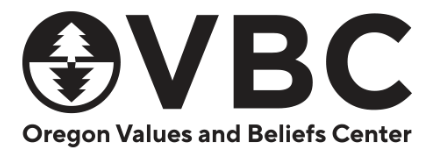 Oregon Values & Beliefs Center Online SurveyMay 6-19, 2022; N = 1,674How to Read Crosstables: In the example chart (left), rows represent the three possible response options to the question “All in all, do you think things are headed in the right direction, or are things pretty much on the wrong track?” The three response options are: “right direction,” “wrong track,” and “don’t know.” The amounts in each response category sum to the amount in the “total” row at the top of the table.  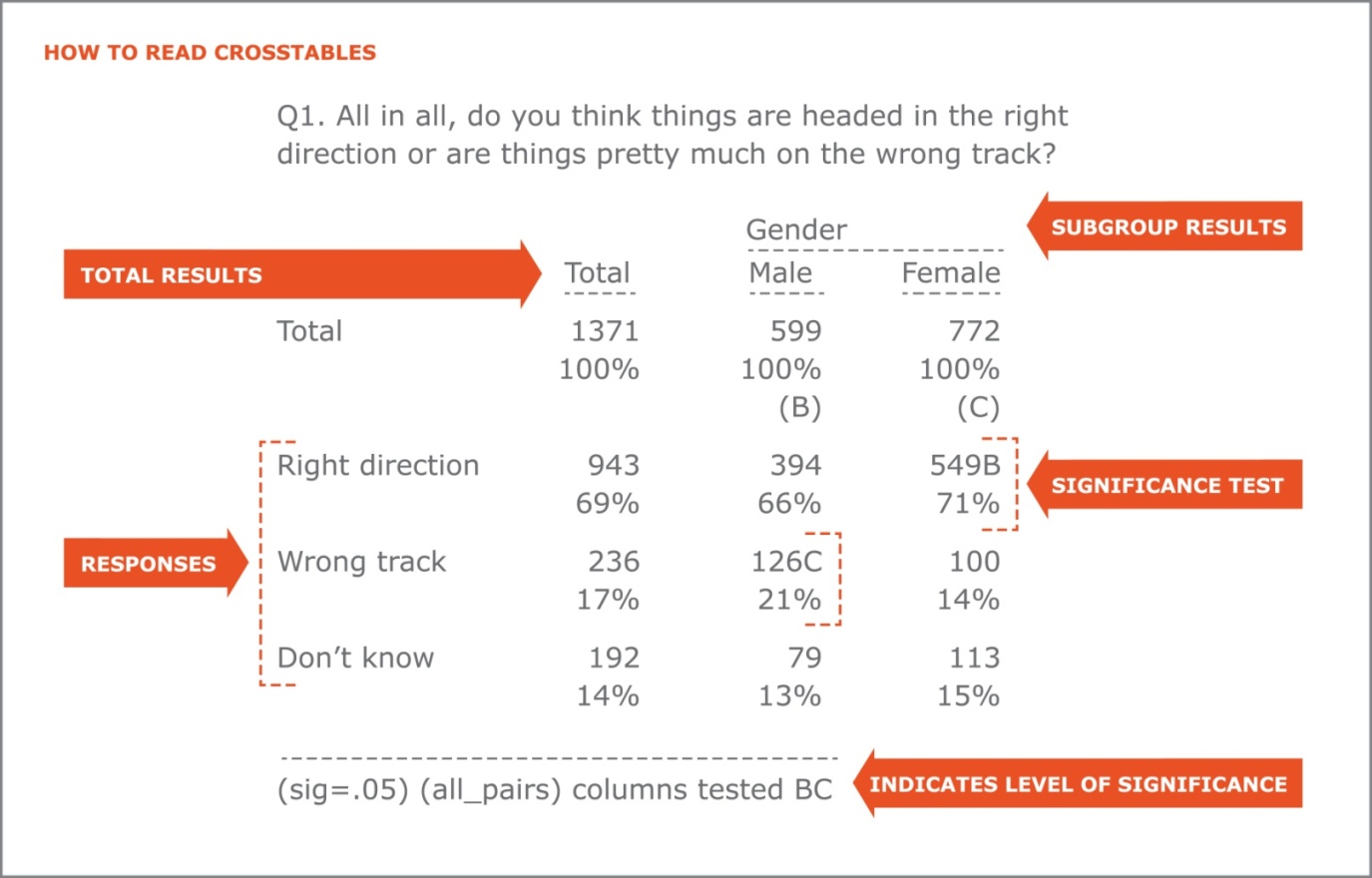 The first column, or banner, is the “Total” column. It reflects the overall results. The next two columns reflect the results of a subgroup, “Gender.” The gender subgroup is composed of Males and Females, each with their own column. Both gender groups are assigned a letter (Male=B, Female=C). These two columns show how males’ attitudes compare to females’ attitudes. As shown in the chart, 69% of the full sample thinks things are headed in the right direction. Looking at the gender subgroup, 71% of women think things are headed in the right direction, compared to 66% of men.  Statistically Significant Differences: If a pair of cells has a difference which is statistically significant, the larger of the two cells is flagged with the letter of the opposite column. The test shows the difference in females’ attitudes about things being headed in the right direction is statistically significantly different than those of males’, which is signified by a “B” (the letter given to Males) next to females’ results for “right direction.” The footnote indicates the level of significance (sig=.05).  This level of significance means that 5% of the time, the difference between how the two groups feel about the direction is due to random chance, while 95% of the time the difference is meaningful. Statement of Limitations: Any sampling of opinions or attitudes is subject to a margin of error, which represents the difference between a sample of a given population and the total population. The margin of error is a statistic expressing the amount of random sampling error in a survey's results and differs by sample size, as reflected in the table below.Margin of Error Based on Sample SizeOVBC Monthly Survey - May 6-19, 2022Q1. How familiar are you with Title IX?                                  Area                           -------------------   Gender                                                          Party                       Education                                  Willa- Rest  -----------                 Age                  Ethnicity  -----------------  Own/Rent   -----------------                           Tri    mette  Of                ----------------------------------- -----------             Ind/  ----------- H.S.  Some  Coll                     Total County Valley State Men   Women 18-29 30-44 45-54 55-64 65-74  75+  White BIPOC  Dem   Rep  Other  Own  Rent  Or <  Coll  Grad+                     ----- ------ ------ ----- ----- ----- ----- ----- ----- ----- ----- ----- ----- ----- ----- ----- ----- ----- ----- ----- ----- -----Total Answering       1674    713    447   514   805   815   301   435   230   289   290   129  1222   407   662   358   506   875   600   569   603   502                       100%   100%   100%  100%  100%  100%  100%  100%  100%  100%  100%  100%  100%  100%  100%  100%  100%  100%  100%  100%  100%  100%                              (B)    (C)   (D)   (E)   (F)   (G)   (H)   (I)   (J)   (K)   (L)   (M)   (N)   (O)   (P)   (Q)   (R)   (S)   (T)   (U)   (V)Very/Somewhat          634    304CD  162   168   329F  284    86   120    96GH 120GH 151GHI 62GH 476   140   327PQ 119   173   423S  171   104   214T  315TU                        38%    43%    36%   33%   41%   35%   28%   27%   42%   41%   52%J  48%   39%   34%   49%   33%   34%   48%   29%   18%   36%   63%  Very familiar        152     64     37    51    78    67    25    35    17    26    36    13   114    36    76    29    40    96S   46    35    42    76TU                         9%     9%     8%   10%   10%    8%    8%    8%    8%    9%   12%   10%    9%    9%   11%    8%    8%   11%    8%    6%    7%   15%  Somewhat familiar    482    240D   125   117   251   217    60    84    78GH  94GH 115GH  49GH 362   104   251PQ  90   133   327S  125    70   173T  239TU                        29%    34%    28%   23%   31%   27%   20%   19%   34%   33%   40%   38%   30%   26%   38%   25%   26%   37%   21%   12%   29%   48%Little/Not at all      912    357    255B  300B  422   462   170K  274IJ 126K  153   129    60   668   220   303   215O  288O  418   357R  392UV 345V  174                        54%    50%    57%   58%   52%   57%   56%   63%KL 55%   53%   44%   47%   55%   54%   46%   60%   57%   48%   60%   69%   57%   35%  A little familiar    295    132     79    84   146   137    36    66    37    64GH  58G   32GH 220    62   132    68    88   198S   75    56   126T  113T                        18%    18%    18%   16%   18%   17%   12%   15%   16%   22%   20%   25%   18%   15%   20%   19%   17%   23%   12%   10%   21%   23%  Not at all           617    225    176B  217B  276   326E  134JK 208IJK 88KL  89    71    28   448   158   171   147O  200O  220   282R  337UV 219V   61  familiar              37%    32%    39%   42%   34%   40%   44%L  48%L  38%   31%   24%   22%   37%   39%   26%   41%   39%   25%   47%   59%   36%   12%Unsure                 128     53     30    45    54    69    46HIJ 41IK   8    17     9     7    77    47M   32    24    45O   34    72R   73UV  43V   12                         8%     7%     7%    9%    7%    8%   15%KL 10%    4%    6%    3%    5%    6%   12%    5%    7%    9%    4%   12%   13%    7%    2%---------------------------------(sig=.05) (all_pairs) columns tested BCD, EF, GHIJKL, MN, OPQ, RS, TUVOVBC Monthly Survey - May 6-19, 2022Q1. How familiar are you with Title IX?                              Have                           Ideology          Ideology      -- Area Description ---                           School Aged      Income       --- Economic ---- ---- Social -----             Rural         County                             Children  -----------------             Con-              Con-              To          -----------                           -----------       $50K- $100K Lib-  Mod-  serv- Lib-  Mod-  serv-       Sub-  Sub-        Mult- All                     Total  Yes   No   <$50K $100K Or >  eral  erate ative eral  erate ative Urban urban urban Rural nomah Else                     ----- ----- ----- ----- ----- ----- ----- ----- ----- ----- ----- ----- ----- ----- ----- ----- ----- -----Total Answering       1674   403  1271   786   516   353   593   613   468   751   547   375   453   662   197   362   326  1348                       100%  100%  100%  100%  100%  100%  100%  100%  100%  100%  100%  100%  100%  100%  100%  100%  100%  100%                             (B)   (C)   (D)   (E)   (F)   (G)   (H)   (I)   (J)   (K)   (L)   (M)   (N)   (O)   (P)   (Q)   (R)Very/Somewhat          634   138   497   202   214D  211DE 299HI 179   156   379KL 139   115   205OP 260P   65   104   151R  483                        38%   34%   39%   26%   41%   60%   50%   29%   33%   51%   25%   31%   45%   39%   33%   29%   46%   36%  Very familiar        152    37   115    52    54D   45D   75HI  47    30    87KL  41    25    57NOP 57    12    26    27   126                         9%    9%    9%    7%   11%   13%   13%    8%    6%   12%    7%    7%   13%    9%    6%    7%    8%    9%  Somewhat familiar    482   100   381   150   159D  166DE 224HI 132   126   293KL  99    90K  148P  203P   53    78   124R  357                        29%   25%   30%   19%   31%   47%   38%   22%   27%   39%   18%   24%   33%   31%   27%   21%   38%   27%Little/Not at all      912   239C  672   512EF 261F  129   265   366G  281G  338   341J  233J  215   358M  114M  225MN 149   763Q                        54%   59%   53%   65%   51%   37%   45%   60%   60%   45%   62%   62%   47%   54%   58%   62%   46%   57%  A little familiar    295    72   223   120   112D   59   104    95    96H  142    82    71    72   115    48MNP 60    55   239                        18%   18%   18%   15%   22%   17%   17%   16%   20%   19%   15%   19%   16%   17%   24%   17%   17%   18%  Not at all           617   167C  450   393EF 149F   70   161   271G  185G  196   259J  162J  143   243    67   165MNO 93   524Q  familiar              37%   41%   35%   50%   29%   20%   27%   44%   40%   26%   47%   43%   32%   37%   34%   45%   29%   39%Unsure                 128    26   102    73F   41F   12    30    68GI  31    34    67JL  27    34    44    17    33    26   102                         8%    7%    8%    9%    8%    4%    5%   11%    7%    5%   12%    7%    7%    7%    9%    9%    8%    8%---------------------------------(sig=.05) (all_pairs) columns tested BC, DEF, GHI, JKL, MNOP, QROVBC Monthly Survey - May 6-19, 2022Q1. How familiar are you with Title IX?                                           Q1: Familiarity With Title IX                            --------------------------------------------------------------                                                       Not                            Very     Somewhat A Little At All          Very/    A Little/                      Total Familiar Familiar Familiar Familiar Unsure Somewhat Not At All                     ------ -------- -------- -------- -------- ------ -------- ----------Total Answering        1674      152      482      295      617    128      634        912                        100%     100%     100%     100%     100%   100%     100%       100%                                 (B)      (C)      (D)      (E)    (F)      (G)        (H)Very/Somewhat           634      152DEF   482DEF     -        -      -      634FH        -                         38%     100%     100%                              100%  Very familiar         152      152CDEF    -        -        -      -      152FH        -                          9%     100%                                        24%  Somewhat familiar     482        -      482BDEF    -        -      -      482FH        -                         29%              100%                               76%Little/Not at all       912        -        -      295BCF   617BCF   -        -        912FG                         54%                       100%     100%                       100%  A little familiar     295        -        -      295BCEF    -      -        -        295FG                         18%                       100%                                 32%  Not at all            617        -        -        -      617BCDF  -        -        617FG  familiar               37%                                100%                        68%Unsure                  128        -        -        -        -    128BCDE    -          -                          8%                                       100%GH---------------------------------(sig=.05) (all_pairs) columns tested BCDEF, FGHOVBC Monthly Survey - May 6-19, 2022Q2. Based on what you have heard or read about Title IX, do you think its overall impact has been mostly positive or mostly negative?Base: Familiar                                  Area                           -------------------   Gender                                                          Party                       Education                                  Willa- Rest  -----------                 Age                  Ethnicity  -----------------  Own/Rent   -----------------                           Tri    mette  Of                ----------------------------------- -----------             Ind/  ----------- H.S.  Some  Coll                     Total County Valley State Men   Women 18-29 30-44 45-54 55-64 65-74  75+  White BIPOC  Dem   Rep  Other  Own  Rent  Or <  Coll  Grad+                     ----- ------ ------ ----- ----- ----- ----- ----- ----- ----- ----- ----- ----- ----- ----- ----- ----- ----- ----- ----- ----- -----Total Answering        929    436    241   252   475   420   122   186   133   184   209    95   697   202   458   187   262   621   246   160   340   429                       100%   100%   100%  100%  100%  100%  100%  100%  100%  100%  100%  100%  100%  100%  100%  100%  100%  100%  100%  100%  100%  100%                              (B)    (C)   (D)   (E)   (F)   (G)   (H)   (I)   (J)   (K)   (L)   (M)   (N)   (O)   (P)   (Q)   (R)   (S)   (T)   (U)   (V)Mostly positive        616    318CD  146   151   315   274    63   112    89G  128G  154GH  70GH 487N  108   363PQ  87   152P  429S  147    67   212T  337TU                        66%    73%    61%   60%   66%   65%   52%   60%   67%   69%   73%   74%   70%   54%   79%   46%   58%   69%   60%   42%   62%   79%Mostly negative         49     13     23B   13    34F   13    10K   14K    6     8     4     8K   26    20M   13    22OQ  14    33    13    13    20    16                         5%     3%     9%    5%    7%    3%    8%    7%    4%    4%    2%    8%    4%   10%    3%   12%    5%    5%    5%    8%    6%    4%An equal mix ofnegative and           205     82     54    69B   99   102    40IJK 47L   27    37    42    12   143    58M   57    69O   76O  126    67R   61UV  83V   60positive                22%    19%    22%   27%   21%   24%   33%L  25%   20%   20%   20%   13%   21%   29%   12%   37%   29%   20%   27%   38%   24%   14%Don't know              59     22     18    19    26    31     9    13    12    11     9     4    41    16    25    10    20    34    19    19V   25V   15                         6%     5%     8%    7%    5%    7%    7%    7%    9%    6%    4%    4%    6%    8%    6%    5%    8%    5%    8%   12%    7%    4%---------------------------------(sig=.05) (all_pairs) columns tested BCD, EF, GHIJKL, MN, OPQ, RS, TUVOVBC Monthly Survey - May 6-19, 2022Q2. Based on what you have heard or read about Title IX, do you think its overall impact has been mostly positive or mostly negative?Base: Familiar                              Have                           Ideology          Ideology      -- Area Description ---                           School Aged      Income       --- Economic ---- ---- Social -----             Rural         County                             Children  -----------------             Con-              Con-              To          -----------                           -----------       $50K- $100K Lib-  Mod-  serv- Lib-  Mod-  serv-       Sub-  Sub-        Mult- All                     Total  Yes   No   <$50K $100K Or >  eral  erate ative eral  erate ative Urban urban urban Rural nomah Else                     ----- ----- ----- ----- ----- ----- ----- ----- ----- ----- ----- ----- ----- ----- ----- ----- ----- -----Total Answering        929   210   719   321   326   270   402   275   252   521   221   186   277   375   113   164   206   722                       100%  100%  100%  100%  100%  100%  100%  100%  100%  100%  100%  100%  100%  100%  100%  100%  100%  100%                             (B)   (C)   (D)   (E)   (F)   (G)   (H)   (I)   (J)   (K)   (L)   (M)   (N)   (O)   (P)   (Q)   (R)Mostly positive        616   116   499B  195   208   206DE 327HI 167I  122   424KL 114L   77   190P  260P   72    94   164R  452                        66%   55%   69%   61%   64%   76%   81%   61%   48%   81%   52%   41%   69%   69%   64%   57%   79%   63%Mostly negative         49    17C   32    21    17     9    13     9    26GH  16     9    24JK  17    17     6    10     4    45Q                         5%    8%    4%    7%    5%    3%    3%    3%   10%    3%    4%   13%    6%    4%    5%    6%    2%    6%An equal mix ofnegative and           205    62C  142    78F   81F   44    39    80G   86G   53    81J   71J   51    78    27    48MN  31   173Qpositive                22%   30%   20%   24%   25%   16%   10%   29%   34%   10%   36%   38%   18%   21%   24%   29%   15%   24%Don't know              59    13    46    27F   21    11    23    19    18    27    18    14    19    21     7    12     8    51                         6%    6%    6%    9%    6%    4%    6%    7%    7%    5%    8%    8%    7%    5%    6%    7%    4%    7%---------------------------------(sig=.05) (all_pairs) columns tested BC, DEF, GHI, JKL, MNOP, QROVBC Monthly Survey - May 6-19, 2022Q2. Based on what you have heard or read about Title IX, do you think its overall impact has been mostly positive or mostly negative?Base: Familiar                                           Q1: Familiarity With Title IX                            --------------------------------------------------------------                                                       Not                            Very     Somewhat A Little At All          Very/    A Little/                      Total Familiar Familiar Familiar Familiar Unsure Somewhat Not At All                     ------ -------- -------- -------- -------- ------ -------- ----------Total Answering         929      152      482      295        -      -      634        295                        100%     100%     100%     100%                     100%       100%                                 (B)      (C)      (D)      (E)    (F)      (G)        (H)Mostly positive         616      117D     350D     149        -      -      466H       149                         66%      77%      73%      51%                      74%        51%Mostly negative          49       12       22       15        -      -       34         15                          5%       8%       5%       5%                       5%         5%An equal mix ofnegative and            205       20       99B      85BC      -      -      119         85Gpositive                 22%      13%      21%      29%                      19%        29%Don't know               59        4       11       45BC      -      -       15         45G                          6%       3%       2%      15%                       2%        15%---------------------------------(sig=.05) (all_pairs) columns tested BCDEF, FGHOVBC Monthly Survey - May 6-19, 2022Q3. Do you know if Title IX applies to spending on athletics, on education, on both, or on neither?Base: Familiar                                  Area                           -------------------   Gender                                                          Party                       Education                                  Willa- Rest  -----------                 Age                  Ethnicity  -----------------  Own/Rent   -----------------                           Tri    mette  Of                ----------------------------------- -----------             Ind/  ----------- H.S.  Some  Coll                     Total County Valley State Men   Women 18-29 30-44 45-54 55-64 65-74  75+  White BIPOC  Dem   Rep  Other  Own  Rent  Or <  Coll  Grad+                     ----- ------ ------ ----- ----- ----- ----- ----- ----- ----- ----- ----- ----- ----- ----- ----- ----- ----- ----- ----- ----- -----Total Answering        929    436    241   252   475   420   122   186   133   184   209    95   697   202   458   187   262   621   246   160   340   429                       100%   100%   100%  100%  100%  100%  100%  100%  100%  100%  100%  100%  100%  100%  100%  100%  100%  100%  100%  100%  100%  100%                              (B)    (C)   (D)   (E)   (F)   (G)   (H)   (I)   (J)   (K)   (L)   (M)   (N)   (O)   (P)   (Q)   (R)   (S)   (T)   (U)   (V)Only athletics         110     61C    12    37C   69F   41     5    13    19GH  25GH  32GH  16GH  87    21    62    20    26    83    22    17    30    63U                        12%    14%     5%   15%   14%   10%    4%    7%   15%   14%   15%   17%   12%   10%   14%   11%   10%   13%    9%   11%    9%   15%Only education          46     15     16    16    19    22     9K   17IKL  4    10     3     2    27    19M   25     9    12    29    15    15V   24V    8                         5%     3%     6%    6%    4%    5%    8%    9%    3%    5%    2%    3%    4%    9%    6%    5%    5%    5%    6%    9%    7%    2%Both athletics and     554    272D   148   134   292   241    71    99    80   104   139HJ  60   416   114   275   109   158   385   138    77   183   294TUeducation               60%    62%    61%   53%   61%   57%   58%   53%   60%   57%   67%   63%   60%   57%   60%   58%   60%   62%   56%   48%   54%   68%Neither athletics       18      7      7     4     9     9     1    10IK   1     3     1     2    13     5     4     7O    6     9     7     6V    7     5nor education            2%     2%     3%    2%    2%    2%    1%    5%    1%    2%    *     2%    2%    2%    1%    4%    2%    1%    3%    4%    2%    1%Don't know             201     81     58    61    86   107E   36KL  46K   28    41    34    15   154    43    91    43    60   116    63R   45V   96V   60                        22%    19%    24%   24%   18%   25%   30%   25%   21%   22%   16%   16%   22%   21%   20%   23%   23%   19%   26%   28%   28%   14%---------------------------------(sig=.05) (all_pairs) columns tested BCD, EF, GHIJKL, MN, OPQ, RS, TUVNote: Percentage less than 0.5 printed as *.OVBC Monthly Survey - May 6-19, 2022Q3. Do you know if Title IX applies to spending on athletics, on education, on both, or on neither?Base: Familiar                              Have                           Ideology          Ideology      -- Area Description ---                           School Aged      Income       --- Economic ---- ---- Social -----             Rural         County                             Children  -----------------             Con-              Con-              To          -----------                           -----------       $50K- $100K Lib-  Mod-  serv- Lib-  Mod-  serv-       Sub-  Sub-        Mult- All                     Total  Yes   No   <$50K $100K Or >  eral  erate ative eral  erate ative Urban urban urban Rural nomah Else                     ----- ----- ----- ----- ----- ----- ----- ----- ----- ----- ----- ----- ----- ----- ----- ----- ----- -----Total Answering        929   210   719   321   326   270   402   275   252   521   221   186   277   375   113   164   206   722                       100%  100%  100%  100%  100%  100%  100%  100%  100%  100%  100%  100%  100%  100%  100%  100%  100%  100%                             (B)   (C)   (D)   (E)   (F)   (G)   (H)   (I)   (J)   (K)   (L)   (M)   (N)   (O)   (P)   (Q)   (R)Only athletics         110    15    95B   23    50D   35D   49    26    34    67    21    21    34    45    12    19    23    87                        12%    7%   13%    7%   15%   13%   12%   10%   14%   13%   10%   11%   12%   12%   10%   11%   11%   12%Only education          46    13    33    28F   16F    2    22    18I    6    25    16L    5    15    16     5    10     7    39                         5%    6%    5%    9%    5%    1%    6%    6%    3%    5%    7%    3%    5%    4%    5%    6%    4%    5%Both athletics and     554   128   426   166   190   189DE 240   161   152   317   125   112   169   233O   58    94   132   422education               60%   61%   59%   52%   58%   70%   60%   59%   61%   61%   56%   60%   61%   62%   51%   57%   64%   58%Neither athletics       18     7    11     9     6     3     4     9G    5     5    11J    3     3     8     2     5     2    16nor education            2%    3%    2%    3%    2%    1%    1%    3%    2%    1%    5%    1%    1%    2%    1%    3%    1%    2%Don't know             201    47   154    95EF  64    41    86    60    54   106    48    46    55    73    36MN  37    42   158                        22%   22%   21%   30%   20%   15%   21%   22%   21%   20%   22%   25%   20%   19%   32%   22%   21%   22%---------------------------------(sig=.05) (all_pairs) columns tested BC, DEF, GHI, JKL, MNOP, QROVBC Monthly Survey - May 6-19, 2022Q3. Do you know if Title IX applies to spending on athletics, on education, on both, or on neither?Base: Familiar                                           Q1: Familiarity With Title IX                            --------------------------------------------------------------                                                       Not                            Very     Somewhat A Little At All          Very/    A Little/                      Total Familiar Familiar Familiar Familiar Unsure Somewhat Not At All                     ------ -------- -------- -------- -------- ------ -------- ----------Total Answering         929      152      482      295        -      -      634        295                        100%     100%     100%     100%                     100%       100%                                 (B)      (C)      (D)      (E)    (F)      (G)        (H)Only athletics          110       21       60       28        -      -       81         28                         12%      14%      13%      10%                      13%        10%Only education           46        8       17       21C       -      -       25         21G                          5%       5%       4%       7%                       4%         7%Both athletics and      554      105D     329D     120        -      -      434H       120education                60%      69%      68%      41%                      68%        41%Neither athletics        18        3        8        6        -      -       12          6nor education             2%       2%       2%       2%                       2%         2%Don't know              201       15       67      119BC      -      -       82        119G                         22%      10%      14%      40%                      13%        40%---------------------------------(sig=.05) (all_pairs) columns tested BCDEF, FGHOVBC Monthly Survey - May 6-19, 2022Q4. How responsible do you think Title IX has been for the growth in women's sports? Do you think it has been the main factor, a major factor    but not the main factor, a minor factor, or not a factor at all?Base: Familiar                                  Area                           -------------------   Gender                                                          Party                       Education                                  Willa- Rest  -----------                 Age                  Ethnicity  -----------------  Own/Rent   -----------------                           Tri    mette  Of                ----------------------------------- -----------             Ind/  ----------- H.S.  Some  Coll                     Total County Valley State Men   Women 18-29 30-44 45-54 55-64 65-74  75+  White BIPOC  Dem   Rep  Other  Own  Rent  Or <  Coll  Grad+                     ----- ------ ------ ----- ----- ----- ----- ----- ----- ----- ----- ----- ----- ----- ----- ----- ----- ----- ----- ----- ----- -----Total Answering        929    436    241   252   475   420   122   186   133   184   209    95   697   202   458   187   262   621   246   160   340   429                       100%   100%   100%  100%  100%  100%  100%  100%  100%  100%  100%  100%  100%  100%  100%  100%  100%  100%  100%  100%  100%  100%                              (B)    (C)   (D)   (E)   (F)   (G)   (H)   (I)   (J)   (K)   (L)   (M)   (N)   (O)   (P)   (Q)   (R)   (S)   (T)   (U)   (V)Main/Major             665    333CD  165   167   349   288    80   119    93   134   161GH  76GH 503   139   358PQ 108   186P  464   170    90   227T  349TU                        72%    77%    68%   66%   74%   68%   66%   64%   70%   73%   77%   81%   72%   69%   78%   58%   71%   75%   69%   56%   67%   81%  Main factor          262    134     58    70   153F   99    16    38    40GH  52G   78GH  38GH 208N   42   164PQ  37    60   211S   42    24    73   165TU                        28%    31%    24%   28%   32%   24%   13%   21%   30%   28%   37%   41%J  30%   21%   36%   20%   23%   34%   17%   15%   21%   38%  Major factor but     403    199    107    97   196   188    65IK  81    54    82    83    38   296    97   194    71   126P  253   128R   65   154   184  not main factor       43%    46%    44%   39%   41%   45%   53%   44%   40%   45%   40%   40%   42%   48%   42%   38%   48%   41%   52%   41%   45%   43%Minor/Not              173     66     54B   52    89    81    32JL  43L   22    30    36    10   123    47    64    59OQ  44   103    49    51UV  70V   52                        19%    15%    22%   21%   19%   19%   26%   23%   16%   16%   17%   11%   18%   23%   14%   31%   17%   17%   20%   32%   21%   12%  Minor factor         148     55     49B   43    77    68    28KL  38L   19    26    28     7   108    39    58    49OQ  36    90    43    46UV  57V   45                        16%    13%    20%   17%   16%   16%   23%   21%   14%   14%   14%    8%   16%   19%   13%   26%   14%   14%   17%   29%   17%   11%  Not a factor at       25     11      5     9    12    13     4     4     3     4     7     3    15     8     7    10O    8    13     6     5    13V    7  all                    3%     3%     2%    4%    3%    3%    3%    2%    2%    2%    3%    3%    2%    4%    1%    5%    3%    2%    3%    3%    4%    2%Don't know              91     36     23    32    37    52E   10    24K   18K   20    12     8    71    16    36    20    31    54    26    19    43V   28                        10%     8%     9%   13%    8%   12%    8%   13%   13%   11%    6%    8%   10%    8%    8%   11%   12%    9%   11%   12%   13%    7%---------------------------------(sig=.05) (all_pairs) columns tested BCD, EF, GHIJKL, MN, OPQ, RS, TUVOVBC Monthly Survey - May 6-19, 2022Q4. How responsible do you think Title IX has been for the growth in women's sports? Do you think it has been the main factor, a major factor    but not the main factor, a minor factor, or not a factor at all?Base: Familiar                              Have                           Ideology          Ideology      -- Area Description ---                           School Aged      Income       --- Economic ---- ---- Social -----             Rural         County                             Children  -----------------             Con-              Con-              To          -----------                           -----------       $50K- $100K Lib-  Mod-  serv- Lib-  Mod-  serv-       Sub-  Sub-        Mult- All                     Total  Yes   No   <$50K $100K Or >  eral  erate ative eral  erate ative Urban urban urban Rural nomah Else                     ----- ----- ----- ----- ----- ----- ----- ----- ----- ----- ----- ----- ----- ----- ----- ----- ----- -----Total Answering        929   210   719   321   326   270   402   275   252   521   221   186   277   375   113   164   206   722                       100%  100%  100%  100%  100%  100%  100%  100%  100%  100%  100%  100%  100%  100%  100%  100%  100%  100%                             (B)   (C)   (D)   (E)   (F)   (G)   (H)   (I)   (J)   (K)   (L)   (M)   (N)   (O)   (P)   (Q)   (R)Main/Major             665   143   522   207   237D  212D  314HI 189   162   413KL 147   106   205   274    77   109   159   506                        72%   68%   73%   65%   73%   79%   78%   69%   64%   79%   66%   57%   74%   73%   68%   66%   77%   70%  Main factor          262    46   216B   65    90D  102DE 139HI  60    63   182KL  42    38    86   104    24    48    64   198                        28%   22%   30%   20%   28%   38%   35%   22%   25%   35%   19%   21%   31%   28%   22%   29%   31%   27%  Major factor but     403    97   306   142   147   110   174   129   100   231   105L   67   120   171    52    61    94   309  not main factor       43%   46%   43%   44%   45%   41%   43%   47%   40%   44%   47%   36%   43%   46%   46%   37%   46%   43%Minor/Not              173    43   130    71F   63    37    51    60G   61G   63    55J   55J   47    68    24    34    31   141                        19%   21%   18%   22%   19%   14%   13%   22%   24%   12%   25%   30%   17%   18%   21%   20%   15%   20%  Minor factor         148    35   113    59F   54    33    46    50G   51G   58    46J   43J   42    57    18    30    29   119                        16%   16%   16%   18%   17%   12%   11%   18%   20%   11%   21%   23%   15%   15%   16%   18%   14%   16%  Not a factor at       25     8    17    13     9     4     4    11G   10G    4     9J   12J    5    11     5     4     3    23  all                    3%    4%    2%    4%    3%    1%    1%    4%    4%    1%    4%    6%    2%    3%    5%    2%    1%    3%Don't know              91    23    68    42EF  26    21    38    25    28    46    20    25    24    33    12    22    16    75                        10%   11%    9%   13%    8%    8%    9%    9%   11%    9%    9%   14%    9%    9%   11%   13%    8%   10%---------------------------------(sig=.05) (all_pairs) columns tested BC, DEF, GHI, JKL, MNOP, QROVBC Monthly Survey - May 6-19, 2022Q4. How responsible do you think Title IX has been for the growth in women's sports? Do you think it has been the main factor, a major factor    but not the main factor, a minor factor, or not a factor at all?Base: Familiar                                           Q1: Familiarity With Title IX                            --------------------------------------------------------------                                                       Not                            Very     Somewhat A Little At All          Very/    A Little/                      Total Familiar Familiar Familiar Familiar Unsure Somewhat Not At All                     ------ -------- -------- -------- -------- ------ -------- ----------Total Answering         929      152      482      295        -      -      634        295                        100%     100%     100%     100%                     100%       100%                                 (B)      (C)      (D)      (E)    (F)      (G)        (H)Main/Major              665      128D     377D     161        -      -      504H       161                         72%      84%      78%      55%                      80%        55%  Main factor           262       62D     157D      44        -      -      218H        44                         28%      41%      33%      15%                      34%        15%  Major factor but      403       66      220      117        -      -      286        117  not main factor        43%      43%      46%      40%                      45%        40%Minor/Not               173       21       77       75BC      -      -       97         75G                         19%      14%      16%      26%                      15%        26%  Minor factor          148       14       67       66BC      -      -       81         66G                         16%       9%      14%      23%                      13%        23%  Not a factor at        25        7        9        9        -      -       16          9  all                     3%       5%       2%       3%                       3%         3%Don't know               91        4       28       59BC      -      -       32         59G                         10%       3%       6%      20%                       5%        20%---------------------------------(sig=.05) (all_pairs) columns tested BCDEF, FGHOVBC Monthly Survey - May 6-19, 2022Q5. Did you go to elementary, middle, high school, and/or college in the United States?                                  Area                           -------------------   Gender                                                          Party                       Education                                  Willa- Rest  -----------                 Age                  Ethnicity  -----------------  Own/Rent   -----------------                           Tri    mette  Of                ----------------------------------- -----------             Ind/  ----------- H.S.  Some  Coll                     Total County Valley State Men   Women 18-29 30-44 45-54 55-64 65-74  75+  White BIPOC  Dem   Rep  Other  Own  Rent  Or <  Coll  Grad+                     ----- ------ ------ ----- ----- ----- ----- ----- ----- ----- ----- ----- ----- ----- ----- ----- ----- ----- ----- ----- ----- -----Total Answering       1674    713    447   514   805   815   301   435   230   289   290   129  1222   407   662   358   506   875   600   569   603   502                       100%   100%   100%  100%  100%  100%  100%  100%  100%  100%  100%  100%  100%  100%  100%  100%  100%  100%  100%  100%  100%  100%                              (B)    (C)   (D)   (E)   (F)   (G)   (H)   (I)   (J)   (K)   (L)   (M)   (N)   (O)   (P)   (Q)   (R)   (S)   (T)   (U)   (V)Yes                   1606    686    429   491   780   775   281   417   222   281G  284G  121  1174   389   631   343   493   837   582   538   583   485                        96%    96%    96%   96%   97%   95%   93%   96%   97%   97%   98%   94%   96%   95%   95%   96%   97%   96%   97%   95%   97%   97%No                      68     27     18    23    25    40    20JK  18     8     8     6     8    47    18    30    15    14    37    19    31    20    17                         4%     4%     4%    4%    3%    5%    7%    4%    3%    3%    2%    6%    4%    5%    5%    4%    3%    4%    3%    5%    3%    3%---------------------------------(sig=.05) (all_pairs) columns tested BCD, EF, GHIJKL, MN, OPQ, RS, TUVOVBC Monthly Survey - May 6-19, 2022Q5. Did you go to elementary, middle, high school, and/or college in the United States?                              Have                           Ideology          Ideology      -- Area Description ---                           School Aged      Income       --- Economic ---- ---- Social -----             Rural         County                             Children  -----------------             Con-              Con-              To          -----------                           -----------       $50K- $100K Lib-  Mod-  serv- Lib-  Mod-  serv-       Sub-  Sub-        Mult- All                     Total  Yes   No   <$50K $100K Or >  eral  erate ative eral  erate ative Urban urban urban Rural nomah Else                     ----- ----- ----- ----- ----- ----- ----- ----- ----- ----- ----- ----- ----- ----- ----- ----- ----- -----Total Answering       1674   403  1271   786   516   353   593   613   468   751   547   375   453   662   197   362   326  1348                       100%  100%  100%  100%  100%  100%  100%  100%  100%  100%  100%  100%  100%  100%  100%  100%  100%  100%                             (B)   (C)   (D)   (E)   (F)   (G)   (H)   (I)   (J)   (K)   (L)   (M)   (N)   (O)   (P)   (Q)   (R)Yes                   1606   382  1224   760   491   338   570   591   446   723   525   359   433   636   191   347   314  1292                        96%   95%   96%   97%   95%   96%   96%   96%   95%   96%   96%   95%   96%   96%   97%   96%   96%   96%No                      68    21    46    27    25    15    23    23    21    28    22    17    20    26     6    16    12    56                         4%    5%    4%    3%    5%    4%    4%    4%    5%    4%    4%    5%    4%    4%    3%    4%    4%    4%---------------------------------(sig=.05) (all_pairs) columns tested BC, DEF, GHI, JKL, MNOP, QROVBC Monthly Survey - May 6-19, 2022Q5. Did you go to elementary, middle, high school, and/or college in the United States?                                           Q1: Familiarity With Title IX                            --------------------------------------------------------------                                                       Not                            Very     Somewhat A Little At All          Very/    A Little/                      Total Familiar Familiar Familiar Familiar Unsure Somewhat Not At All                     ------ -------- -------- -------- -------- ------ -------- ----------Total Answering        1674      152      482      295      617    128      634        912                        100%     100%     100%     100%     100%   100%     100%       100%                                 (B)      (C)      (D)      (E)    (F)      (G)        (H)Yes                    1606      143      466      280      599F   119      609        879                         96%      94%      97%      95%      97%    93%      96%        96%No                       68        9       16       14       18      9E      26         33                          4%       6%       3%       5%       3%     7%       4%         4%---------------------------------(sig=.05) (all_pairs) columns tested BCDEF, FGHOVBC Monthly Survey - May 6-19, 2022Q6. Did you play on any school-organized sports teams during your time in school in the United States?Base: Went to elementary, middle, high school, and/or college in the United States                                  Area                           -------------------   Gender                                                          Party                       Education                                  Willa- Rest  -----------                 Age                  Ethnicity  -----------------  Own/Rent   -----------------                           Tri    mette  Of                ----------------------------------- -----------             Ind/  ----------- H.S.  Some  Coll                     Total County Valley State Men   Women 18-29 30-44 45-54 55-64 65-74  75+  White BIPOC  Dem   Rep  Other  Own  Rent  Or <  Coll  Grad+                     ----- ------ ------ ----- ----- ----- ----- ----- ----- ----- ----- ----- ----- ----- ----- ----- ----- ----- ----- ----- ----- -----Total Answering       1604    686    427   491   779   774   280   417   222   281   284   120  1172   389   631   342   493   836   582   537   581   485                       100%   100%   100%  100%  100%  100%  100%  100%  100%  100%  100%  100%  100%  100%  100%  100%  100%  100%  100%  100%  100%  100%                              (B)    (C)   (D)   (E)   (F)   (G)   (H)   (I)   (J)   (K)   (L)   (M)   (N)   (O)   (P)   (Q)   (R)   (S)   (T)   (U)   (V)No                     620    269    173   178   232   363E   89   151    73   129GH 131GHI 48   439   167   251   121   184   321   224   248UV 211   162                        39%    39%    40%   36%   30%   47%   32%   36%   33%   46%I  46%   40%   37%   43%   40%   35%   37%   38%   39%   46%   36%   33%Girls' or women's      400    175    104   121     4   381E  113HI 108KL  66KL  70KL  32    10   281   108   160    83   117   178   172R  132V  180TV  89team                    25%    25%    24%   25%    1%   49%   40%JK 26%   30%   25%   11%    9%   24%   28%   25%   24%   24%   21%   30%   24%   31%   18%                                                              LBoys' or men's team    544    225    137   183   526F   10    67   146GJ  77GJ  74   120GJ  60GH 418N  109   205   136O  175   325S  164   145   174   225TU                        34%    33%    32%   37%   68%    1%   24%   35%   35%   26%   42%   50%IJ 36%   28%   32%   40%   36%   39%   28%   27%   30%   46%Co-ed team             155     70     43    42    71    73    40JKL 47JL  25L   19    19     4   109    41    63P   20    57P   70    59    42    62    51                        10%    10%    10%    9%    9%    9%   14%   11%   11%    7%    7%    4%    9%   11%   10%    6%   12%    8%   10%    8%   11%   10%---------------------------------(sig=.05) (all_pairs) columns tested BCD, EF, GHIJKL, MN, OPQ, RS, TUVOVBC Monthly Survey - May 6-19, 2022Q6. Did you play on any school-organized sports teams during your time in school in the United States?Base: Went to elementary, middle, high school, and/or college in the United States                              Have                           Ideology          Ideology      -- Area Description ---                           School Aged      Income       --- Economic ---- ---- Social -----             Rural         County                             Children  -----------------             Con-              Con-              To          -----------                           -----------       $50K- $100K Lib-  Mod-  serv- Lib-  Mod-  serv-       Sub-  Sub-        Mult- All                     Total  Yes   No   <$50K $100K Or >  eral  erate ative eral  erate ative Urban urban urban Rural nomah Else                     ----- ----- ----- ----- ----- ----- ----- ----- ----- ----- ----- ----- ----- ----- ----- ----- ----- -----Total Answering       1604   381  1223   759   491   336   570   591   444   723   525   356   433   636   189   346   314  1290                       100%  100%  100%  100%  100%  100%  100%  100%  100%  100%  100%  100%  100%  100%  100%  100%  100%  100%                             (B)   (C)   (D)   (E)   (F)   (G)   (H)   (I)   (J)   (K)   (L)   (M)   (N)   (O)   (P)   (Q)   (R)No                     620   119   501B  332EF 165   115   231I  244I  145   290L  215L  115   170   239    77   133   131   489                        39%   31%   41%   44%   34%   34%   41%   41%   33%   40%   41%   32%   39%   38%   41%   39%   42%   38%Girls' or women's      400   138C  262   194   128    75   150I  159I   91   183   139    78    99   161    51    89    72   328team                    25%   36%   21%   26%   26%   22%   26%   27%   20%   25%   26%   22%   23%   25%   27%   26%   23%   25%Boys' or men's team    544   114   430   210   189D  137D  175   167   202GH 233   154   158JK 149   223    57   115   100   444                        34%   30%   35%   28%   39%   41%   31%   28%   45%   32%   29%   44%   34%   35%   30%   33%   32%   34%Co-ed team             155    46   109    63    52    38    66    53    36    83L   47    24    44    60    17    34    32   123                        10%   12%    9%    8%   11%   11%   12%    9%    8%   12%    9%    7%   10%    9%    9%   10%   10%   10%---------------------------------(sig=.05) (all_pairs) columns tested BC, DEF, GHI, JKL, MNOP, QROVBC Monthly Survey - May 6-19, 2022Q6. Did you play on any school-organized sports teams during your time in school in the United States?Base: Went to elementary, middle, high school, and/or college in the United States                                           Q1: Familiarity With Title IX                            --------------------------------------------------------------                                                       Not                            Very     Somewhat A Little At All          Very/    A Little/                      Total Familiar Familiar Familiar Familiar Unsure Somewhat Not At All                     ------ -------- -------- -------- -------- ------ -------- ----------Total Answering        1604      143      464      280      598    119      607        878                        100%     100%     100%     100%     100%   100%     100%       100%                                 (B)      (C)      (D)      (E)    (F)      (G)        (H)No                      620       40      161      101      269BCD  50B     201        370G                         39%      28%      35%      36%      45%    42%      33%        42%Girls' or women's       400       46CE    106       78      142     29      152        220team                     25%      32%      23%      28%      24%    24%      25%        25%Boys' or men's team     544       55E     182E      94      175     37      237H       270                         34%      39%      39%      34%      29%    31%      39%        31%Co-ed team              155       20E      57E      30       41      7       77H        70                         10%      14%      12%      11%       7%     6%      13%         8%---------------------------------(sig=.05) (all_pairs) columns tested BCDEF, FGHOVBC Monthly Survey - May 6-19, 2022Q6A. In your experience, do you feel your girls' or women's team were given the same resources as the boys' or men's team at the same school?Base: Played girl/women                                  Area                           -------------------   Gender                                                          Party                       Education                                  Willa- Rest  -----------                 Age                  Ethnicity  -----------------  Own/Rent   -----------------                           Tri    mette  Of                ----------------------------------- -----------             Ind/  ----------- H.S.  Some  Coll                     Total County Valley State Men   Women 18-29 30-44 45-54 55-64 65-74  75+  White BIPOC  Dem   Rep  Other  Own  Rent  Or <  Coll  Grad+                     ----- ------ ------ ----- ----- ----- ----- ----- ----- ----- ----- ----- ----- ----- ----- ----- ----- ----- ----- ----- ----- -----Total Answering        359    155     90   114     3   345    84   103    62    67    32    10   257    93   146    78   101   164   153   108   166    85                       100%   100%   100%  100%  100%  100%  100%  100%  100%  100%  100%  100%  100%  100%  100%  100%  100%  100%  100%  100%  100%  100%                              (B)    (C)   (D)   (E)   (F)   (G)   (H)   (I)   (J)   (K)   (L)   (M)   (N)   (O)   (P)   (Q)   (R)   (S)   (T)   (U)   (V)Yes                    128     43     36    50B    2   124    35    35    27    19    10     3    86    37    38    32O   40O   53    56    46V   59    23                        36%    28%    39%   44%   63%   36%   41%   34%   43%   29%   31%   27%   34%   40%   26%   42%   39%   32%   37%   43%   36%   27%No                     168     81D    42    45     -   161    38    46    26    35    19     4   123    41    80Q   35    41    85    66    44    75    50TU                        47%    52%    47%   40%         47%   45%   44%   41%   52%   60%   42%   48%   45%   55%   44%   41%   52%   43%   40%   45%   58%Unsure                  59     29     13    17     1    54    12    22     8    12     2     2    44    13    26    10    19    24    29    18    29    12                        16%    19%    14%   15%   37%   16%   14%   22%   13%   18%    7%   23%   17%   14%   18%   13%   19%   15%   19%   17%   17%   14%Not applicable           5      3      -     2     -     5     -     -     2     1     1     1GH   3     1     3     1     1     2     2     -     4     1                         1%     2%           1%          1%                3%    1%    2%    8%    1%    2%    2%    1%    1%    2%    1%          2%    1%---------------------------------(sig=.05) (all_pairs) columns tested BCD, EF, GHIJKL, MN, OPQ, RS, TUVOVBC Monthly Survey - May 6-19, 2022Q6A. In your experience, do you feel your girls' or women's team were given the same resources as the boys' or men's team at the same school?Base: Played girl/women                              Have                           Ideology          Ideology      -- Area Description ---                           School Aged      Income       --- Economic ---- ---- Social -----             Rural         County                             Children  -----------------             Con-              Con-              To          -----------                           -----------       $50K- $100K Lib-  Mod-  serv- Lib-  Mod-  serv-       Sub-  Sub-        Mult- All                     Total  Yes   No   <$50K $100K Or >  eral  erate ative eral  erate ative Urban urban urban Rural nomah Else                     ----- ----- ----- ----- ----- ----- ----- ----- ----- ----- ----- ----- ----- ----- ----- ----- ----- -----Total Answering        359   118   241   170   116    70   137   141    82   169   122    69    86   141    47    86    63   297                       100%  100%  100%  100%  100%  100%  100%  100%  100%  100%  100%  100%  100%  100%  100%  100%  100%  100%                             (B)   (C)   (D)   (E)   (F)   (G)   (H)   (I)   (J)   (K)   (L)   (M)   (N)   (O)   (P)   (Q)   (R)Yes                    128    54C   75    64    40    25    39    50    39G   49    46    34J   26    43    19    39MN  14   115Q                        36%   45%   31%   37%   34%   35%   29%   36%   47%   29%   38%   49%   31%   31%   41%   46%   22%   39%No                     168    45   123B   73    57    34    74I   62    32    92KL  51    25    43    72    17    36    34   134                        47%   38%   51%   43%   49%   49%   54%   44%   39%   55%   42%   36%   51%   51%   36%   42%   54%   45%Unsure                  59    18    41    29    18    11    20    28    10    26    22    10    14    24    11    10    13    46                        16%   15%   17%   17%   16%   16%   15%   20%   13%   15%   18%   15%   16%   17%   23%   12%   20%   16%Not applicable           5     1     3     4     1     -     3     1     1     2     2     -     2     2     -     1     2     2                         1%    1%    1%    2%    1%          2%    1%    1%    1%    2%          3%    1%          1%    4%    1%---------------------------------(sig=.05) (all_pairs) columns tested BC, DEF, GHI, JKL, MNOP, QROVBC Monthly Survey - May 6-19, 2022Q6A. In your experience, do you feel your girls' or women's team were given the same resources as the boys' or men's team at the same school?Base: Played girl/women                                           Q1: Familiarity With Title IX                            --------------------------------------------------------------                                                       Not                            Very     Somewhat A Little At All          Very/    A Little/                      Total Familiar Familiar Familiar Familiar Unsure Somewhat Not At All                     ------ -------- -------- -------- -------- ------ -------- ----------Total Answering         359       40      103       69      124     24      143        192                        100%     100%     100%     100%     100%   100%     100%       100%                                 (B)      (C)      (D)      (E)    (F)      (G)        (H)Yes                     128       19D      32       19       48     10       50         67                         36%      47%      31%      28%      39%    43%      35%        35%No                      168       17       59E      35       47     10       76         83                         47%      43%      57%      52%      38%    39%      53%        43%Unsure                   59        4       12       13       25      4       16         38G                         16%      10%      11%      19%      20%    18%      11%        20%Not applicable            5        -        1        1        3      -        1          4                          1%                1%       1%       3%              1%         2%---------------------------------(sig=.05) (all_pairs) columns tested BCDEF, FGHOVBC Monthly Survey - May 6-19, 2022Q7. Considering both the cost and the social ramifications in the school setting, if a girl wants to join a school-run sport traditionally    limited to boys, like baseball, football, or wrestling, which of these statements do you most agree with?                                  Area                           -------------------   Gender                                                          Party                       Education                                  Willa- Rest  -----------                 Age                  Ethnicity  -----------------  Own/Rent   -----------------                           Tri    mette  Of                ----------------------------------- -----------             Ind/  ----------- H.S.  Some  Coll                     Total County Valley State Men   Women 18-29 30-44 45-54 55-64 65-74  75+  White BIPOC  Dem   Rep  Other  Own  Rent  Or <  Coll  Grad+                     ----- ------ ------ ----- ----- ----- ----- ----- ----- ----- ----- ----- ----- ----- ----- ----- ----- ----- ----- ----- ----- -----Total Answering       1674    713    447   514   805   815   301   435   230   289   290   129  1222   407   662   358   506   875   600   569   603   502                       100%   100%   100%  100%  100%  100%  100%  100%  100%  100%  100%  100%  100%  100%  100%  100%  100%  100%  100%  100%  100%  100%                              (B)    (C)   (D)   (E)   (F)   (G)   (H)   (I)   (J)   (K)   (L)   (M)   (N)   (O)   (P)   (Q)   (R)   (S)   (T)   (U)   (V)She should join the    319    143     82    94   157   155    59    65    52H   59    64H   19   239    73   159PQ  58    85   169   112    77   125T  118Tboys' team.             19%    20%    18%   18%   20%   19%   20%   15%   23%   20%   22%   15%   20%   18%   24%   16%   17%   19%   19%   13%   21%   23%The school shouldcreate a girls' teamif there's enough      758    309    200   249   393F  355   116   180   104   133   151GH  74GH 560   171   248   228OQ 227O  439S  249   263   267   229interest.               45%    43%    45%   48%   49%   44%   39%   41%   45%   46%   52%   58%IJ 46%   42%   37%   64%   45%   50%   41%   46%   44%   46%All school sports      433    179    128   126   175   226E  110IJ 150IJK 48K   59K   39    27   303   123   196P   39   145P  172   196R  182UV 149   102should be co-ed.        26%    25%    29%   25%   22%   28%   37%KL 34%L  21%   21%   14%   21%   25%   30%   30%   11%   29%   20%   33%   32%   25%   20%I don't know, other    163     81     36    45    80    79    16    40    25G   38G   35G    9   119    40    58    32    50    96S   43    48    62    53                        10%    11%     8%    9%   10%   10%    5%    9%   11%   13%   12%    7%   10%   10%    9%    9%   10%   11%    7%    8%   10%   11%---------------------------------(sig=.05) (all_pairs) columns tested BCD, EF, GHIJKL, MN, OPQ, RS, TUVOVBC Monthly Survey - May 6-19, 2022Q7. Considering both the cost and the social ramifications in the school setting, if a girl wants to join a school-run sport traditionally    limited to boys, like baseball, football, or wrestling, which of these statements do you most agree with?                              Have                           Ideology          Ideology      -- Area Description ---                           School Aged      Income       --- Economic ---- ---- Social -----             Rural         County                             Children  -----------------             Con-              Con-              To          -----------                           -----------       $50K- $100K Lib-  Mod-  serv- Lib-  Mod-  serv-       Sub-  Sub-        Mult- All                     Total  Yes   No   <$50K $100K Or >  eral  erate ative eral  erate ative Urban urban urban Rural nomah Else                     ----- ----- ----- ----- ----- ----- ----- ----- ----- ----- ----- ----- ----- ----- ----- ----- ----- -----Total Answering       1674   403  1271   786   516   353   593   613   468   751   547   375   453   662   197   362   326  1348                       100%  100%  100%  100%  100%  100%  100%  100%  100%  100%  100%  100%  100%  100%  100%  100%  100%  100%                             (B)   (C)   (D)   (E)   (F)   (G)   (H)   (I)   (J)   (K)   (L)   (M)   (N)   (O)   (P)   (Q)   (R)She should join the    319    67   252   133   106    80D  143HI 109    68   187KL  86    47    79   137    37    66    67   252boys' team.             19%   17%   20%   17%   21%   23%   24%   18%   14%   25%   16%   12%   17%   21%   19%   18%   21%   19%The school shouldcreate a girls' teamif there's enough      758   193   565   325   251D  171D  203   239   316GH 261   234J  263JK 186   311    87   174   130   628Qinterest.               45%   48%   44%   41%   49%   49%   34%   39%   68%   35%   43%   70%   41%   47%   44%   48%   40%   47%All school sports      433   118   316   254EF 117F   60   199I  190I   45   235L  162L   36   136   163    47    88    88   345should be co-ed.        26%   29%   25%   32%   23%   17%   33%   31%   10%   31%   30%   10%   30%   25%   24%   24%   27%   26%I don't know, other    163    25   137B   75    42    41    49    75GI  39    68    65    30    52N   50    26N   34    40   123                        10%    6%   11%    9%    8%   12%    8%   12%    8%    9%   12%    8%   12%    8%   13%    9%   12%    9%---------------------------------(sig=.05) (all_pairs) columns tested BC, DEF, GHI, JKL, MNOP, QROVBC Monthly Survey - May 6-19, 2022Q7. Considering both the cost and the social ramifications in the school setting, if a girl wants to join a school-run sport traditionally    limited to boys, like baseball, football, or wrestling, which of these statements do you most agree with?                                           Q1: Familiarity With Title IX                            --------------------------------------------------------------                                                       Not                            Very     Somewhat A Little At All          Very/    A Little/                      Total Familiar Familiar Familiar Familiar Unsure Somewhat Not At All                     ------ -------- -------- -------- -------- ------ -------- ----------Total Answering        1674      152      482      295      617    128      634        912                        100%     100%     100%     100%     100%   100%     100%       100%                                 (B)      (C)      (D)      (E)    (F)      (G)        (H)She should join the     319       28      114EF     56      105     16      142FH      162boys' team.              19%      18%      24%      19%      17%    13%      22%        18%The school shouldcreate a girls' teamif there's enough       758       60      216      144      284     53      277        428interest.                45%      40%      45%      49%      46%    42%      44%        47%All school sports       433       52CD    104       60      174CD   44CDG   156        233should be co-ed.         26%      34%      22%      20%      28%    34%      25%        26%I don't know, other     163       12       48       34       54     15       60         88                         10%       8%      10%      12%       9%    12%       9%        10%---------------------------------(sig=.05) (all_pairs) columns tested BCDEF, FGHOVBC Monthly Survey - May 6-19, 2022Q8. Considering both the cost and the social ramifications in the school setting, if a boy wants to join a school-run sport traditionally    limited to girls, like volleyball, softball, or dance team, which of these statements do you most agree with?                                  Area                           -------------------   Gender                                                          Party                       Education                                  Willa- Rest  -----------                 Age                  Ethnicity  -----------------  Own/Rent   -----------------                           Tri    mette  Of                ----------------------------------- -----------             Ind/  ----------- H.S.  Some  Coll                     Total County Valley State Men   Women 18-29 30-44 45-54 55-64 65-74  75+  White BIPOC  Dem   Rep  Other  Own  Rent  Or <  Coll  Grad+                     ----- ------ ------ ----- ----- ----- ----- ----- ----- ----- ----- ----- ----- ----- ----- ----- ----- ----- ----- ----- ----- -----Total Answering       1674    713    447   514   805   815   301   435   230   289   290   129  1222   407   662   358   506   875   600   569   603   502                       100%   100%   100%  100%  100%  100%  100%  100%  100%  100%  100%  100%  100%  100%  100%  100%  100%  100%  100%  100%  100%  100%                              (B)    (C)   (D)   (E)   (F)   (G)   (H)   (I)   (J)   (K)   (L)   (M)   (N)   (O)   (P)   (Q)   (R)   (S)   (T)   (U)   (V)He should join the     245    114     62    70    94   142E   53L   60    43KL  42    35    11   170    69   136PQ  25    69P  106   101R   67   105T   73girls' team.            15%    16%    14%   14%   12%   17%   17%   14%   19%   15%   12%    9%   14%   17%   21%    7%   14%   12%   17%   12%   17%   15%The school shouldcreate a boys' teamif there's enough      805    338    213   254   449F  348   121   186   104   134   176GHI 84GH 603N  174   256   256OQ 236O  498S  241   255   279   271TUinterest.               48%    47%    48%   49%   56%   43%   40%   43%   45%   46%   61%J  65%IJ 49%   43%   39%   71%   47%   57%   40%   45%   46%   54%All school sports      439    177    129   133   168   238E  108IJ 147IJK 54K   67K   42    20   308   123   202P   41   143P  166   203R  192UV 150V   96should be co-ed.        26%    25%    29%   26%   21%   29%   36%KL 34%L  24%   23%   15%   16%   25%   30%   30%   11%   28%   19%   34%   34%   25%   19%I don't know, other    185     85     43    57    94    88    19    42    28G   46GH  36G   13   141    41    68    37    58   104    55    55    68    62                        11%    12%    10%   11%   12%   11%    6%   10%   12%   16%   12%   10%   12%   10%   10%   10%   11%   12%    9%   10%   11%   12%---------------------------------(sig=.05) (all_pairs) columns tested BCD, EF, GHIJKL, MN, OPQ, RS, TUVOVBC Monthly Survey - May 6-19, 2022Q8. Considering both the cost and the social ramifications in the school setting, if a boy wants to join a school-run sport traditionally    limited to girls, like volleyball, softball, or dance team, which of these statements do you most agree with?                              Have                           Ideology          Ideology      -- Area Description ---                           School Aged      Income       --- Economic ---- ---- Social -----             Rural         County                             Children  -----------------             Con-              Con-              To          -----------                           -----------       $50K- $100K Lib-  Mod-  serv- Lib-  Mod-  serv-       Sub-  Sub-        Mult- All                     Total  Yes   No   <$50K $100K Or >  eral  erate ative eral  erate ative Urban urban urban Rural nomah Else                     ----- ----- ----- ----- ----- ----- ----- ----- ----- ----- ----- ----- ----- ----- ----- ----- ----- -----Total Answering       1674   403  1271   786   516   353   593   613   468   751   547   375   453   662   197   362   326  1348                       100%  100%  100%  100%  100%  100%  100%  100%  100%  100%  100%  100%  100%  100%  100%  100%  100%  100%                             (B)   (C)   (D)   (E)   (F)   (G)   (H)   (I)   (J)   (K)   (L)   (M)   (N)   (O)   (P)   (Q)   (R)He should join the     245    63   182   114    80    51   118I   97I   31   150KL  73L   22    61   116P   23    45    51   195girls' team.            15%   16%   14%   15%   15%   14%   20%   16%    7%   20%   13%    6%   13%   18%   12%   12%   16%   14%The school shouldcreate a boys' teamif there's enough      805   187   618   320   274D  197D  221   236   348GH 288   230   287JK 202   331    91   182   141   664interest.               48%   46%   49%   41%   53%   56%   37%   38%   75%   38%   42%   77%   45%   50%   46%   50%   43%   49%All school sports      439   124C  314   264EF 112    62   199I  198I   42   239L  169L   30   141N  151    54    92    91   348should be co-ed.        26%   31%   25%   34%   22%   18%   34%   32%    9%   32%   31%    8%   31%   23%   28%   25%   28%   26%I don't know, other    185    29   156B   88    49    44    55    83G   47    74    75J   36    50    64    29    43    43   141                        11%    7%   12%   11%   10%   12%    9%   14%   10%   10%   14%   10%   11%   10%   15%   12%   13%   10%---------------------------------(sig=.05) (all_pairs) columns tested BC, DEF, GHI, JKL, MNOP, QROVBC Monthly Survey - May 6-19, 2022Q8. Considering both the cost and the social ramifications in the school setting, if a boy wants to join a school-run sport traditionally    limited to girls, like volleyball, softball, or dance team, which of these statements do you most agree with?                                           Q1: Familiarity With Title IX                            --------------------------------------------------------------                                                       Not                            Very     Somewhat A Little At All          Very/    A Little/                      Total Familiar Familiar Familiar Familiar Unsure Somewhat Not At All                     ------ -------- -------- -------- -------- ------ -------- ----------Total Answering        1674      152      482      295      617    128      634        912                        100%     100%     100%     100%     100%   100%     100%       100%                                 (B)      (C)      (D)      (E)    (F)      (G)        (H)He should join the      245       19       77       37       89     22       96        126girls' team.             15%      12%      16%      13%      14%    17%      15%        14%The school shouldcreate a boys' teamif there's enough       805       74      242      155      281     54      316        436interest.                48%      49%      50%      52%      46%    42%      50%        48%All school sports       439       46C     105       68      185CD   34      151        253should be co-ed.         26%      30%      22%      23%      30%    27%      24%        28%I don't know, other     185       14       57       35       62     18       71         96                         11%       9%      12%      12%      10%    14%      11%        11%---------------------------------(sig=.05) (all_pairs) columns tested BCDEF, FGHOVBC Monthly Survey - May 6-19, 2022Q9. When it comes to the distribution of all resources across sports in the schools in your area of Oregon, which of the following    best describes your view about how resources are actually distributed?                                  Area                           -------------------   Gender                                                          Party                       Education                                  Willa- Rest  -----------                 Age                  Ethnicity  -----------------  Own/Rent   -----------------                           Tri    mette  Of                ----------------------------------- -----------             Ind/  ----------- H.S.  Some  Coll                     Total County Valley State Men   Women 18-29 30-44 45-54 55-64 65-74  75+  White BIPOC  Dem   Rep  Other  Own  Rent  Or <  Coll  Grad+                     ----- ------ ------ ----- ----- ----- ----- ----- ----- ----- ----- ----- ----- ----- ----- ----- ----- ----- ----- ----- ----- -----Total Answering       1674    713    447   514   805   815   301   435   230   289   290   129  1222   407   662   358   506   875   600   569   603   502                       100%   100%   100%  100%  100%  100%  100%  100%  100%  100%  100%  100%  100%  100%  100%  100%  100%  100%  100%  100%  100%  100%                              (B)    (C)   (D)   (E)   (F)   (G)   (H)   (I)   (J)   (K)   (L)   (M)   (N)   (O)   (P)   (Q)   (R)   (S)   (T)   (U)   (V)Total women/girls      108     43     30    35    54    49    24    32    14    18    17     3    72    34    44    21    34    60    39    39    31    38advantaged               6%     6%     7%    7%    7%    6%    8%    7%    6%    6%    6%    3%    6%    8%    7%    6%    7%    7%    7%    7%    5%    8%  Women/girls are  extremely             40     19      8    13    17    23     8    10     8    10     3     1    27    11    17     9    13    22    14    15    13    12  advantaged             2%     3%     2%    2%    2%    3%    3%    2%    3%    3%    1%    1%    2%    3%    3%    2%    3%    3%    2%    3%    2%    2%  Women/girls are  somewhat              68     24     22    22    38    27    16    22     6     8    14     2    45    23    28    12    21    38    25    24    18    26  advantaged             4%     3%     5%    4%    5%    3%    5%    5%    2%    3%    5%    2%    4%    6%    4%    3%    4%    4%    4%    4%    3%    5%Neither women/girlsnor men/boys are       427    154    110   162BC 231F  182    97JK 117    61    60    61    30   295   116   109   127OQ 146O  203   155   171V  159V   97advantaged              25%    22%    25%   31%   29%   22%   32%   27%   27%   21%   21%   23%   24%   29%   16%   35%   29%   23%   26%   30%   26%   19%Total men/boys         850    414CD  228D  207   394   428   139   202   109   154   171GHI 75GH 624   204   416PQ 158   228   485S  285   235   317T  298TUadvantaged              51%    58%    51%   40%   49%   52%   46%   46%   48%   53%   59%   58%   51%   50%   63%   44%   45%   55%   48%   41%   53%   59%  Men/boys are  somewhat             506    249CD  127   130   263   235    83   125    63    84    98    54GH 389   105   214   110   151   291S  163   147   176   183TU  advantaged            30%    35%    28%   25%   33%   29%   27%   29%   27%   29%   34%   42%IJ 32%   26%   32%   31%   30%   33%   27%   26%   29%   36%  Men/boys are  extremely            344    166D   101D   77   131   193E   56    77    47    70H   73H   21   236    99   202PQ  48    77   194   123    88   140T  115T  advantaged            21%    23%    23%   15%   16%   24%   19%   18%   20%   24%   25%   16%   19%   24%   30%   13%   15%   22%   20%   16%   23%   23%Don't know             290    102     78   110B  125   156    41    84    45    57    41    21   230N   53    92    52    99O  127   120R  124UV  97    69                        17%    14%    17%   21%   16%   19%   14%   19%   20%   20%   14%   16%   19%   13%   14%   15%   19%   15%   20%   22%   16%   14%---------------------------------(sig=.05) (all_pairs) columns tested BCD, EF, GHIJKL, MN, OPQ, RS, TUVOVBC Monthly Survey - May 6-19, 2022Q9. When it comes to the distribution of all resources across sports in the schools in your area of Oregon, which of the following    best describes your view about how resources are actually distributed?                              Have                           Ideology          Ideology      -- Area Description ---                           School Aged      Income       --- Economic ---- ---- Social -----             Rural         County                             Children  -----------------             Con-              Con-              To          -----------                           -----------       $50K- $100K Lib-  Mod-  serv- Lib-  Mod-  serv-       Sub-  Sub-        Mult- All                     Total  Yes   No   <$50K $100K Or >  eral  erate ative eral  erate ative Urban urban urban Rural nomah Else                     ----- ----- ----- ----- ----- ----- ----- ----- ----- ----- ----- ----- ----- ----- ----- ----- ----- -----Total Answering       1674   403  1271   786   516   353   593   613   468   751   547   375   453   662   197   362   326  1348                       100%  100%  100%  100%  100%  100%  100%  100%  100%  100%  100%  100%  100%  100%  100%  100%  100%  100%                             (B)   (C)   (D)   (E)   (F)   (G)   (H)   (I)   (J)   (K)   (L)   (M)   (N)   (O)   (P)   (Q)   (R)Total women/girls      108    32    75    50    26    27    46I   40    21    51    40    17    45NOP 39     6    17    20    88advantaged               6%    8%    6%    6%    5%    8%    8%    7%    5%    7%    7%    5%   10%    6%    3%    5%    6%    7%  Women/girls are  extremely             40    12    28    20    13     5    12    13    15    14    13    13    17    13     3     7     8    32  advantaged             2%    3%    2%    2%    2%    2%    2%    2%    3%    2%    2%    3%    4%    2%    1%    2%    2%    2%  Women/girls are  somewhat              68    21    47    31    14    22E   35I   27I    6    37L   27L    4    28OP  27     4    10    12    56  advantaged             4%    5%    4%    4%    3%    6%    6%    4%    1%    5%    5%    1%    6%    4%    2%    3%    4%    4%Neither women/girlsnor men/boys are       427   119C  308   223F  122    77    93   176G  158G  123   170J  133J   96   161    58M  111MN  69   358advantaged              25%   30%   24%   28%   24%   22%   16%   29%   34%   16%   31%   35%   21%   24%   30%   31%   21%   27%Total men/boys         850   200   650   352   282D  205D  359HI 275   216   463KL 218   169   227   372P   95   156   186R  664advantaged              51%   50%   51%   45%   55%   58%   61%   45%   46%   62%   40%   45%   50%   56%   48%   43%   57%   49%  Men/boys are  somewhat             506   129   377   199   169D  133D  173   170   163H  231   149   126   119   227M   53   107    97   408  advantaged            30%   32%   30%   25%   33%   38%   29%   28%   35%   31%   27%   34%   26%   34%   27%   30%   30%   30%  Men/boys are  extremely            344    71   273   154   113    72   186HI 105I   53   232KL  69    43   108P  145P   42P   48    89R  256  advantaged            21%   18%   21%   20%   22%   21%   31%   17%   11%   31%   13%   12%   24%   22%   21%   13%   27%   19%Don't know             290    52   238B  161F   85    44    95   122    73   114   119JL  56    84N   89    38N   78N   51   239                        17%   13%   19%   20%   16%   12%   16%   20%   16%   15%   22%   15%   19%   13%   19%   22%   16%   18%---------------------------------(sig=.05) (all_pairs) columns tested BC, DEF, GHI, JKL, MNOP, QROVBC Monthly Survey - May 6-19, 2022Q9. When it comes to the distribution of all resources across sports in the schools in your area of Oregon, which of the following    best describes your view about how resources are actually distributed?                                           Q1: Familiarity With Title IX                            --------------------------------------------------------------                                                       Not                            Very     Somewhat A Little At All          Very/    A Little/                      Total Familiar Familiar Familiar Familiar Unsure Somewhat Not At All                     ------ -------- -------- -------- -------- ------ -------- ----------Total Answering        1674      152      482      295      617    128      634        912                        100%     100%     100%     100%     100%   100%     100%       100%                                 (B)      (C)      (D)      (E)    (F)      (G)        (H)Total women/girls       108       28CDEF   32F      16       30      2       60FH       46advantaged                6%      19%       7%       5%       5%     1%       9%         5%  Women/girls are  extremely              40       13CDEF    8        4       14      -       22         18  advantaged              2%       9%       2%       1%       2%              3%         2%  Women/girls are  somewhat               68       15CDEF   23E      12       15      2       38H        28  advantaged              4%      10%       5%       4%       3%     1%       6%         3%Neither women/girlsnor men/boys are        427       32      103       64      183BCD  45BCDG  135        247Gadvantaged               25%      21%      21%      22%      30%    35%      21%        27%Total men/boys          850       81EF    294EF    164EF    261     49      376FH      425advantaged               51%      53%      61%      56%      42%    38%      59%        47%  Men/boys are  somewhat              506       47      163EF    101EF    165     29      211F       266  advantaged             30%      31%      34%      34%      27%    23%      33%        29%  Men/boys are  extremely             344       34E     131EF     63E      95     20      165FH      159  advantaged             21%      22%      27%      22%      15%    16%      26%        17%Don't know              290       11       52       51BC    144BCD  32BCG    63        195G                         17%       7%      11%      17%      23%    25%      10%        21%---------------------------------(sig=.05) (all_pairs) columns tested BCDEF, FGHOVBC Monthly Survey - May 6-19, 2022Q10. One aspect of Title IX is that it protects all students and those involved with schools that receive federal dollars     from sex-based harassment (including boys and men). This requires schools to respond promptly and effectively to sexual violence.     Do you support this aspect of Title IX?                                  Area                           -------------------   Gender                                                          Party                       Education                                  Willa- Rest  -----------                 Age                  Ethnicity  -----------------  Own/Rent   -----------------                           Tri    mette  Of                ----------------------------------- -----------             Ind/  ----------- H.S.  Some  Coll                     Total County Valley State Men   Women 18-29 30-44 45-54 55-64 65-74  75+  White BIPOC  Dem   Rep  Other  Own  Rent  Or <  Coll  Grad+                     ----- ------ ------ ----- ----- ----- ----- ----- ----- ----- ----- ----- ----- ----- ----- ----- ----- ----- ----- ----- ----- -----Total Answering       1674    713    447   514   805   815   301   435   230   289   290   129  1222   407   662   358   506   875   600   569   603   502                       100%   100%   100%  100%  100%  100%  100%  100%  100%  100%  100%  100%  100%  100%  100%  100%  100%  100%  100%  100%  100%  100%                              (B)    (C)   (D)   (E)   (F)   (G)   (H)   (I)   (J)   (K)   (L)   (M)   (N)   (O)   (P)   (Q)   (R)   (S)   (T)   (U)   (V)Total yes             1436    625    379   432   689   699   238   362   191   258GH 267GH 121G 1056   344   622PQ 283   432P  782S  497   432   530T  474TU                        86%    88%    85%   84%   86%   86%   79%   83%   83%   89%I  92%I  94%H  86%   84%   94%   79%   85%   89%   83%   76%   88%   94%                                                                                            I  Definitely yes      1149    516D   310D  323   530   572   180   260   159GH 212GH 234GH 102GH 851   271   548PQ 196   326P  642S  382   307   431T  411TU                        69%    72%    69%   63%   66%   70%   60%   60%   69%   73%   81%IJ 79%I  70%   67%   83%   55%   64%   73%   64%   54%   71%   82%  Lean yes             288    109     69   109BC 160F  127    58K  102IJK 32    45    33    18   206    72    73    87O  105O  141   115   125UV  99    63                        17%    15%    16%   21%   20%   16%   19%   23%L  14%   16%   11%   14%   17%   18%   11%   24%   21%   16%   19%   22%   16%   13%Total no                73     28     23    21    44    29    16K   18    13K   14K    5     6    43    25M   12    33OQ  25O   41    26    31    27    15                         4%     4%     5%    4%    5%    4%    5%    4%    6%    5%    2%    4%    4%    6%    2%    9%    5%    5%    4%    5%    4%    3%  Lean no               47     22     13    13    29    18    12    13     4     8     5     6    27    17    10    17O   19O   29    13    22    14    11                         3%     3%     3%    2%    4%    2%    4%    3%    2%    3%    2%    4%    2%    4%    1%    5%    4%    3%    2%    4%    2%    2%  Definitely no         25      7     10     9    15    11     5     5     9HKL  6K    -     -    15     8     2    16OQ   6    12    13     9    12     4                         2%     1%     2%    2%    2%    1%    2%    1%    4%    2%                1%    2%    *     4%    1%    1%    2%    2%    2%    1%Don't know             165     59     45    61    72    88    47JKL 55JKL 25JL  17    18     3   122    39    28    42O   50O   51    78R  106UV  46V   13                        10%     8%    10%   12%    9%   11%   16%   13%   11%    6%    6%    2%   10%    9%    4%   12%   10%    6%   13%   19%    8%    3%---------------------------------(sig=.05) (all_pairs) columns tested BCD, EF, GHIJKL, MN, OPQ, RS, TUVNote: Percentage less than 0.5 printed as *.OVBC Monthly Survey - May 6-19, 2022Q10. One aspect of Title IX is that it protects all students and those involved with schools that receive federal dollars     from sex-based harassment (including boys and men). This requires schools to respond promptly and effectively to sexual violence.     Do you support this aspect of Title IX?                              Have                           Ideology          Ideology      -- Area Description ---                           School Aged      Income       --- Economic ---- ---- Social -----             Rural         County                             Children  -----------------             Con-              Con-              To          -----------                           -----------       $50K- $100K Lib-  Mod-  serv- Lib-  Mod-  serv-       Sub-  Sub-        Mult- All                     Total  Yes   No   <$50K $100K Or >  eral  erate ative eral  erate ative Urban urban urban Rural nomah Else                     ----- ----- ----- ----- ----- ----- ----- ----- ----- ----- ----- ----- ----- ----- ----- ----- ----- -----Total Answering       1674   403  1271   786   516   353   593   613   468   751   547   375   453   662   197   362   326  1348                       100%  100%  100%  100%  100%  100%  100%  100%  100%  100%  100%  100%  100%  100%  100%  100%  100%  100%                             (B)   (C)   (D)   (E)   (F)   (G)   (H)   (I)   (J)   (K)   (L)   (M)   (N)   (O)   (P)   (Q)   (R)Total yes             1436   329  1107B  646   450D  326DE 555HI 502   378   711KL 430   295   393P  585P  166   292   291R 1145                        86%   82%   87%   82%   87%   92%   94%   82%   81%   95%   79%   79%   87%   88%   84%   81%   89%   85%  Definitely yes      1149   234   914B  510   352   275DE 494HI 400I  255   626KL 330L  192   301   486MP 137   225   242R  906                        69%   58%   72%   65%   68%   78%   83%   65%   55%   83%   60%   51%   66%   73%   69%   62%   74%   67%  Lean yes             288    95C  193   136    98    52    61   103G  123GH  85   100J  103JK  92N   98    30    68    49   239                        17%   24%   15%   17%   19%   15%   10%   17%   26%   11%   18%   27%   20%   15%   15%   19%   15%   18%Total no                73    26C   47    37    23    11    18    12    43GH  21    17    35JK  24    22     6    20    11    61                         4%    6%    4%    5%    5%    3%    3%    2%    9%    3%    3%    9%    5%    3%    3%    6%    3%    5%  Lean no               47    13    35    24    17     5    16    11    20H   14    14    19JK  19N   11     4    14N   10    37                         3%    3%    3%    3%    3%    1%    3%    2%    4%    2%    2%    5%    4%    2%    2%    4%    3%    3%  Definitely no         25    13C   12    13     7     6     1     1    23GH   6     3    16JK   6    11     2     7     1    24                         2%    3%    1%    2%    1%    2%    *     *     5%    1%    1%    4%    1%    2%    1%    2%    *     2%Don't know             165    48   117   103EF  42F   16    20    99GI  46G   20   100JL  45J   36    55    24    50MN  23   142                        10%   12%    9%   13%    8%    4%    3%   16%   10%    3%   18%   12%    8%    8%   12%   14%    7%   11%---------------------------------(sig=.05) (all_pairs) columns tested BC, DEF, GHI, JKL, MNOP, QRNote: Percentage less than 0.5 printed as *.OVBC Monthly Survey - May 6-19, 2022Q10. One aspect of Title IX is that it protects all students and those involved with schools that receive federal dollars     from sex-based harassment (including boys and men). This requires schools to respond promptly and effectively to sexual violence.     Do you support this aspect of Title IX?                                           Q1: Familiarity With Title IX                            --------------------------------------------------------------                                                       Not                            Very     Somewhat A Little At All          Very/    A Little/                      Total Familiar Familiar Familiar Familiar Unsure Somewhat Not At All                     ------ -------- -------- -------- -------- ------ -------- ----------Total Answering        1674      152      482      295      617    128      634        912                        100%     100%     100%     100%     100%   100%     100%       100%                                 (B)      (C)      (D)      (E)    (F)      (G)        (H)Total yes              1436      142EF    454EF    269EF    483F    89      595FH      752F                         86%      93%      94%      91%      78%    69%      94%        82%  Definitely yes       1149      120EF    390DEF   216EF    365F    58      510FH      581F                         69%      79%      81%      73%      59%    45%      80%        64%  Lean yes              288       21       64       53      118C    31BCG    85        171G                         17%      14%      13%      18%      19%    24%      13%        19%Total no                 73        8       20       14       27      4       28         40                          4%       5%       4%       5%       4%     3%       4%         4%  Lean no                47        3       13        9       19      4       16         28                          3%       2%       3%       3%       3%     3%       2%         3%  Definitely no          25        5E       7        5        8      1       12         12                          2%       4%       1%       2%       1%     *        2%         1%Don't know              165        2        8       12C     107BCD  35BCDEG  11        119G                         10%       2%       2%       4%      17%    27%H      2%        13%---------------------------------(sig=.05) (all_pairs) columns tested BCDEF, FGHNote: Percentage less than 0.5 printed as *.OVBC Monthly Survey - May 6-19, 2022Q11. The current interpretation of Title IX also protects students and those involved with schools that receive federal funding from being excluded     or discriminated against because of their sexual orientation.     Do you support this aspect of Title IX?                                  Area                           -------------------   Gender                                                          Party                       Education                                  Willa- Rest  -----------                 Age                  Ethnicity  -----------------  Own/Rent   -----------------                           Tri    mette  Of                ----------------------------------- -----------             Ind/  ----------- H.S.  Some  Coll                     Total County Valley State Men   Women 18-29 30-44 45-54 55-64 65-74  75+  White BIPOC  Dem   Rep  Other  Own  Rent  Or <  Coll  Grad+                     ----- ------ ------ ----- ----- ----- ----- ----- ----- ----- ----- ----- ----- ----- ----- ----- ----- ----- ----- ----- ----- -----Total Answering       1674    713    447   514   805   815   301   435   230   289   290   129  1222   407   662   358   506   875   600   569   603   502                       100%   100%   100%  100%  100%  100%  100%  100%  100%  100%  100%  100%  100%  100%  100%  100%  100%  100%  100%  100%  100%  100%                              (B)    (C)   (D)   (E)   (F)   (G)   (H)   (I)   (J)   (K)   (L)   (M)   (N)   (O)   (P)   (Q)   (R)   (S)   (T)   (U)   (V)Total yes             1274    568D   339   367   611   622   223   339   169   218   224   101   936   312   605PQ 195   383P  664   465   390   462T  421TU                        76%    80%    76%   71%   76%   76%   74%   78%   74%   76%   77%   78%   77%   77%   91%   55%   76%   76%   77%   69%   77%   84%  Definitely yes       956    449D   262D  246   430   488E  169   239   135   164   178    71   693   243   509PQ 100   284P  495   354   266   352T  338TU                        57%    63%    59%   48%   53%   60%   56%   55%   59%   57%   61%   55%   57%   60%   77%   28%   56%   57%   59%   47%   58%   67%  Lean yes             318    119     77   122BC 182F  134    54    99IK  34    54    46    30   243    69    96    95OQ  99O  169   111   124V  110    84                        19%    17%    17%   24%   23%   16%   18%   23%   15%   19%   16%   23%   20%   17%   15%   26%   20%   19%   18%   22%   18%   17%Total no               220     80     58    82B  121    95    28    41    31    49GH  46GH  25GH 150    55    29   117OQ  64O  145S   64    75    80    64                        13%    11%    13%   16%   15%   12%    9%    9%   13%   17%   16%   20%   12%   14%    4%   33%   13%   17%   11%   13%   13%   13%  Lean no              102     42     26    34    52    47    18    25    11    24    14    10    74    23    21    49OQ  30O   65    31    32    33    37                         6%     6%     6%    7%    6%    6%    6%    6%    5%    8%    5%    8%    6%    6%    3%   14%    6%    7%    5%    6%    5%    7%  Definitely no        118     38     32    49B   69F   48    10    16    20GH  25GH  32GH  15GH  77    32     8    68OQ  35O   81S   33    43    47    28                         7%     5%     7%    9%    9%    6%    3%    4%    9%    9%   11%   12%    6%    8%    1%   19%    7%    9%    6%    8%    8%    6%Don't know             180     65     51    64    72    98    50JKL 55JKL 29KL  22L   20     3   135    40    28    46O   59O   65    71R  103UV  60V   17                        11%     9%    11%   13%    9%   12%   17%   13%   13%    8%    7%    2%   11%   10%    4%   13%   12%    7%   12%   18%   10%    3%---------------------------------(sig=.05) (all_pairs) columns tested BCD, EF, GHIJKL, MN, OPQ, RS, TUVOVBC Monthly Survey - May 6-19, 2022Q11. The current interpretation of Title IX also protects students and those involved with schools that receive federal funding from being excluded     or discriminated against because of their sexual orientation.     Do you support this aspect of Title IX?                              Have                           Ideology          Ideology      -- Area Description ---                           School Aged      Income       --- Economic ---- ---- Social -----             Rural         County                             Children  -----------------             Con-              Con-              To          -----------                           -----------       $50K- $100K Lib-  Mod-  serv- Lib-  Mod-  serv-       Sub-  Sub-        Mult- All                     Total  Yes   No   <$50K $100K Or >  eral  erate ative eral  erate ative Urban urban urban Rural nomah Else                     ----- ----- ----- ----- ----- ----- ----- ----- ----- ----- ----- ----- ----- ----- ----- ----- ----- -----Total Answering       1674   403  1271   786   516   353   593   613   468   751   547   375   453   662   197   362   326  1348                       100%  100%  100%  100%  100%  100%  100%  100%  100%  100%  100%  100%  100%  100%  100%  100%  100%  100%                             (B)   (C)   (D)   (E)   (F)   (G)   (H)   (I)   (J)   (K)   (L)   (M)   (N)   (O)   (P)   (Q)   (R)Total yes             1274   303   971   595   384   286E  549HI 461I  264   702KL 382L  189   367OP 520P  142   245   271R 1003                        76%   75%   76%   76%   74%   81%   93%   75%   56%   93%   70%   50%   81%   79%   72%   67%   83%   74%  Definitely yes       956   211   745B  444   281   225DE 478HI 331I  147   604KL 256L   96   284P  402P  111P  159   216R  740                        57%   52%   59%   56%   54%   64%   81%   54%   31%   80%   47%   25%   63%   61%   56%   44%   66%   55%  Lean yes             318    92C  226   152   103    61    70   131G  117G   98   126J   93J   83   118    32    85NO  55   263                        19%   23%   18%   19%   20%   17%   12%   21%   25%   13%   23%   25%   18%   18%   16%   24%   17%   20%Total no               220    57   163    84    81D   49    22    48G  150GH  29    59J  132JK  46    75    31M   68MN  27   192Q                        13%   14%   13%   11%   16%   14%    4%    8%   32%    4%   11%   35%   10%   11%   16%   19%    8%   14%  Lean no              102    33C   68    43    39    18    19    29    53GH  19    36J   47JK  28    37    12    25    15    86                         6%    8%    5%    5%    8%    5%    3%    5%   11%    3%    7%   12%    6%    6%    6%    7%    5%    6%  Definitely no        118    23    95    41    42D   31D    3    18G   97GH   9    23J   86JK  18    38    20MN  43MN  12   106Q                         7%    6%    7%    5%    8%    9%    *     3%   21%    1%    4%   23%    4%    6%   10%   12%    4%    8%Don't know             180    44   136   108EF  51F   18    22   104GI  54G   20   106J   54J   40    67    23    50M   27   153                        11%   11%   11%   14%   10%    5%    4%   17%   11%    3%   19%   14%    9%   10%   12%   14%    8%   11%---------------------------------(sig=.05) (all_pairs) columns tested BC, DEF, GHI, JKL, MNOP, QRNote: Percentage less than 0.5 printed as *.OVBC Monthly Survey - May 6-19, 2022Q11. The current interpretation of Title IX also protects students and those involved with schools that receive federal funding from being excluded     or discriminated against because of their sexual orientation.     Do you support this aspect of Title IX?                                           Q1: Familiarity With Title IX                            --------------------------------------------------------------                                                       Not                            Very     Somewhat A Little At All          Very/    A Little/                      Total Familiar Familiar Familiar Familiar Unsure Somewhat Not At All                     ------ -------- -------- -------- -------- ------ -------- ----------Total Answering        1674      152      482      295      617    128      634        912                        100%     100%     100%     100%     100%   100%     100%       100%                                 (B)      (C)      (D)      (E)    (F)      (G)        (H)Total yes              1274      130EF    402EF    230EF    435F    76      533FH      665F                         76%      86%      84%      78%      71%    59%      84%        73%  Definitely yes        956      106DEF   322DEF   167F     315F    46      428FH      482F                         57%      70%      67%      57%      51%    36%      68%        53%  Lean yes              318       24       80       63      121     30      104        183                         19%      16%      17%      21%      20%    24%      16%        20%Total no                220       17       62       51E      72     17       79        124                         13%      11%      13%      17%      12%    13%      13%        14%  Lean no               102        8       27       30CEF    32      4       35         62                          6%       5%       6%      10%       5%     3%       5%         7%  Definitely no         118        9       36       21       40     12       45         61                          7%       6%       7%       7%       7%    10%       7%         7%Don't know              180        5       17       14      109BCD  35BCDEG  22        123G                         11%       3%       4%       5%      18%    27%H      3%        14%---------------------------------(sig=.05) (all_pairs) columns tested BCDEF, FGHOVBC Monthly Survey - May 6-19, 2022Q12. The current interpretation of Title IX also protects students and those involved with schools that receive federal funding     from being excluded or discriminated against if they are transgender.     Do you support this aspect of Title IX?                                  Area                           -------------------   Gender                                                          Party                       Education                                  Willa- Rest  -----------                 Age                  Ethnicity  -----------------  Own/Rent   -----------------                           Tri    mette  Of                ----------------------------------- -----------             Ind/  ----------- H.S.  Some  Coll                     Total County Valley State Men   Women 18-29 30-44 45-54 55-64 65-74  75+  White BIPOC  Dem   Rep  Other  Own  Rent  Or <  Coll  Grad+                     ----- ------ ------ ----- ----- ----- ----- ----- ----- ----- ----- ----- ----- ----- ----- ----- ----- ----- ----- ----- ----- -----Total Answering       1674    713    447   514   805   815   301   435   230   289   290   129  1222   407   662   358   506   875   600   569   603   502                       100%   100%   100%  100%  100%  100%  100%  100%  100%  100%  100%  100%  100%  100%  100%  100%  100%  100%  100%  100%  100%  100%                              (B)    (C)   (D)   (E)   (F)   (G)   (H)   (I)   (J)   (K)   (L)   (M)   (N)   (O)   (P)   (Q)   (R)   (S)   (T)   (U)   (V)Total yes             1074    489D   283   302   479   551E  205IK 304IJ 135   181   169    79   771   282   566PQ 113   313P  532   417R  337   395T  342T                        64%    69%    63%   59%   59%   68%   68%   70%K  59%   63%   58%   62%   63%   69%   86%   32%   62%   61%   69%   59%   66%   68%  Definitely yes       758    365D   207D  185   312   402E  153L  201   106   128   121    49   541   205   440PQ  45   217P  371   298R  221   278T  259T                        45%    51%    46%   36%   39%   49%   51%   46%   46%   44%   42%   38%   44%   50%   67%   13%   43%   42%   50%   39%   46%   52%  Lean yes             316    124     76   117BC 167   149    52   103IK  29    54    48    31I  230    77   126    68    96   162   119   117   117    83                        19%    17%    17%   23%   21%   18%   17%   24%   13%   19%   16%   24%   19%   19%   19%   19%   19%   18%   20%   21%   19%   16%Total no               378    144     97   137B  230F  145    44    66    55GH  81GH  89GH  41GH 277    82    51   191OQ 118O  247S  104   118   134   126                        23%    20%    22%   27%   29%   18%   15%   15%   24%   28%   31%   32%   23%   20%    8%   53%   23%   28%   17%   21%   22%   25%  Lean no              163     60     41    61    88    73    26    34    19    35H   35    13   130    28    36    74OQ  45O   97    52    61    55    47                        10%     8%     9%   12%   11%    9%    9%    8%    8%   12%   12%   10%   11%    7%    5%   21%    9%   11%    9%   11%    9%    9%  Definitely no        215     83     56    76   141F   72    18    32    36GH  46GH  54GH  28GH 147    54    15   117OQ  73O  150S   51    57    79    79T                        13%    12%    13%   15%   18%    9%    6%    7%   16%   16%   19%   22%   12%   13%    2%   33%   14%   17%    9%   10%   13%   16%Don't know             222     81     67    75    96   119    52JKL 65JL  39JL  26    32     8   173    43    45    54O   75O   95    80   114UV  74V   35                        13%    11%    15%   15%   12%   15%   17%   15%   17%    9%   11%    6%   14%   11%    7%   15%   15%   11%   13%   20%   12%    7%---------------------------------(sig=.05) (all_pairs) columns tested BCD, EF, GHIJKL, MN, OPQ, RS, TUVOVBC Monthly Survey - May 6-19, 2022Q12. The current interpretation of Title IX also protects students and those involved with schools that receive federal funding     from being excluded or discriminated against if they are transgender.     Do you support this aspect of Title IX?                              Have                           Ideology          Ideology      -- Area Description ---                           School Aged      Income       --- Economic ---- ---- Social -----             Rural         County                             Children  -----------------             Con-              Con-              To          -----------                           -----------       $50K- $100K Lib-  Mod-  serv- Lib-  Mod-  serv-       Sub-  Sub-        Mult- All                     Total  Yes   No   <$50K $100K Or >  eral  erate ative eral  erate ative Urban urban urban Rural nomah Else                     ----- ----- ----- ----- ----- ----- ----- ----- ----- ----- ----- ----- ----- ----- ----- ----- ----- -----Total Answering       1674   403  1271   786   516   353   593   613   468   751   547   375   453   662   197   362   326  1348                       100%  100%  100%  100%  100%  100%  100%  100%  100%  100%  100%  100%  100%  100%  100%  100%  100%  100%                             (B)   (C)   (D)   (E)   (F)   (G)   (H)   (I)   (J)   (K)   (L)   (M)   (N)   (O)   (P)   (Q)   (R)Total yes             1074   263   811   524   317   226   520HI 395I  159   644KL 328L  102   340NO 434OP 107   193   242R  832                        64%   65%   64%   67%   61%   64%   88%   64%   34%   86%   60%   27%   75%P  66%   55%   53%   74%   62%  Definitely yes       758   170   588   365   220   166   426HI 259I   73   523KL 199L   35   245NO 309P   80   123   179R  579                        45%   42%   46%   46%   43%   47%   72%   42%   16%   70%   36%    9%   54%P  47%   41%   34%   55%   43%  Lean yes             316    93C  223   159    97    60    94   137G   86   121   129J   67    95O  125    27    70    64   253                        19%   23%   18%   20%   19%   17%   16%   22%   18%   16%   24%   18%   21%   19%   14%   19%   20%   19%Total no               378    86   292   136   138D   95D   40    93G  245GH  60   101J  217JK  70   149M   53M  106MN  53   324Q                        23%   21%   23%   17%   27%   27%    7%   15%   52%    8%   18%   58%   16%   22%   27%   29%   16%   24%  Lean no              163    38   124    70    59    33    26    61G   76GH  39    56J   67JK  40    58    23    41    25   138                        10%    9%   10%    9%   11%    9%    4%   10%   16%    5%   10%   18%    9%    9%   12%   11%    8%   10%  Definitely no        215    48   167    66    80D   61D   14    32G  169GH  21    45J  149JK  30    90M   29M   65M   28   187Q                        13%   12%   13%    8%   16%   17%    2%    5%   36%    3%    8%   40%    7%   14%   15%   18%    9%   14%Don't know             222    54   168   127EF  60    32    33   125GI  64G   47   118JL  57J   43    79    37MN  64MN  30   192Q                        13%   13%   13%   16%   12%    9%    6%   20%   14%    6%   22%   15%    9%   12%   19%   18%    9%   14%---------------------------------(sig=.05) (all_pairs) columns tested BC, DEF, GHI, JKL, MNOP, QROVBC Monthly Survey - May 6-19, 2022Q12. The current interpretation of Title IX also protects students and those involved with schools that receive federal funding     from being excluded or discriminated against if they are transgender.     Do you support this aspect of Title IX?                                           Q1: Familiarity With Title IX                            --------------------------------------------------------------                                                       Not                            Very     Somewhat A Little At All          Very/    A Little/                      Total Familiar Familiar Familiar Familiar Unsure Somewhat Not At All                     ------ -------- -------- -------- -------- ------ -------- ----------Total Answering        1674      152      482      295      617    128      634        912                        100%     100%     100%     100%     100%   100%     100%       100%                                 (B)      (C)      (D)      (E)    (F)      (G)        (H)Total yes              1074      105F     343DEF   183      372     71      448FH      555                         64%      69%      71%      62%      60%    56%      71%        61%  Definitely yes        758       81EF    251EF    133F     252     40      332FH      385F                         45%      53%      52%      45%      41%    32%      52%        42%  Lean yes              316       24       92       50      120     31      116        170                         19%      16%      19%      17%      19%    24%      18%        19%Total no                378       37      110       82EF    126     22      147        209                         23%      24%      23%      28%      20%    17%      23%        23%  Lean no               163       17       41       39C      57      8       59         96                         10%      11%       9%      13%       9%     6%       9%        11%  Definitely no         215       20       69       43       70     14       89        113                         13%      13%      14%      15%      11%    11%      14%        12%Don't know              222       10       29       29C     119BCD  35BCDGH  39        148G                         13%       7%       6%      10%      19%    27%       6%        16%---------------------------------(sig=.05) (all_pairs) columns tested BCDEF, FGHOVBC Monthly Survey - May 6-19, 2022Q13. Which one of these statements comes closest to your opinion?                                  Area                           -------------------   Gender                                                          Party                       Education                                  Willa- Rest  -----------                 Age                  Ethnicity  -----------------  Own/Rent   -----------------                           Tri    mette  Of                ----------------------------------- -----------             Ind/  ----------- H.S.  Some  Coll                     Total County Valley State Men   Women 18-29 30-44 45-54 55-64 65-74  75+  White BIPOC  Dem   Rep  Other  Own  Rent  Or <  Coll  Grad+                     ----- ------ ------ ----- ----- ----- ----- ----- ----- ----- ----- ----- ----- ----- ----- ----- ----- ----- ----- ----- ----- -----Total Answering       1674    713    447   514   805   815   301   435   230   289   290   129  1222   407   662   358   506   875   600   569   603   502                       100%   100%   100%  100%  100%  100%  100%  100%  100%  100%  100%  100%  100%  100%  100%  100%  100%  100%  100%  100%  100%  100%                              (B)    (C)   (D)   (E)   (F)   (G)   (H)   (I)   (J)   (K)   (L)   (M)   (N)   (O)   (P)   (Q)   (R)   (S)   (T)   (U)   (V)Transgender studentsshould be allowed toplay on sports teamsthat match their       680    342CD  179D  158   261   371E  169HI 194IJK 81    99    98    39   469   203M  412PQ  45   161P  320   279R  218   231   231TUcurrent gender          41%    48%    40%   31%   32%   46%   56%JK 44%L  35%   34%   34%   30%   38%   50%   62%   12%   32%   37%   46%   38%   38%   46%identity                                                      LTransgender studentsshould only beallowed to play onsports teams thatmatch their birth      645    246    170   229B  374F  267    89   138    90GH 123GH 142GHI 62GH 470   145   118   264OQ 224O  394S  185   211   243   192gender                  39%    34%    38%   45%   46%   33%   29%   32%   39%   43%   49%   48%   39%   36%   18%   74%   44%   45%   31%   37%   40%   38%No opinion, don't      359    131     99   129B  171   185    48   108GK  58GK  68G   50    27   286N   66   135P   51   124P  162   142R  148V  130V   81know                    21%    18%    22%   25%   21%   23%   16%   25%   25%   23%   17%   21%   23%   16%   20%   14%   25%   19%   24%   26%   22%   16%---------------------------------(sig=.05) (all_pairs) columns tested BCD, EF, GHIJKL, MN, OPQ, RS, TUVOVBC Monthly Survey - May 6-19, 2022Q13. Which one of these statements comes closest to your opinion?                              Have                           Ideology          Ideology      -- Area Description ---                           School Aged      Income       --- Economic ---- ---- Social -----             Rural         County                             Children  -----------------             Con-              Con-              To          -----------                           -----------       $50K- $100K Lib-  Mod-  serv- Lib-  Mod-  serv-       Sub-  Sub-        Mult- All                     Total  Yes   No   <$50K $100K Or >  eral  erate ative eral  erate ative Urban urban urban Rural nomah Else                     ----- ----- ----- ----- ----- ----- ----- ----- ----- ----- ----- ----- ----- ----- ----- ----- ----- -----Total Answering       1674   403  1271   786   516   353   593   613   468   751   547   375   453   662   197   362   326  1348                       100%  100%  100%  100%  100%  100%  100%  100%  100%  100%  100%  100%  100%  100%  100%  100%  100%  100%                             (B)   (C)   (D)   (E)   (F)   (G)   (H)   (I)   (J)   (K)   (L)   (M)   (N)   (O)   (P)   (Q)   (R)Transgender studentsshould be allowed toplay on sports teamsthat match theircurrent gender         680   181   499   334   207   135   400HI 229I   51   479KL 176L   25   252NO 259P   64   105   184R  496identity                41%   45%   39%   42%   40%   38%   67%   37%   11%   64%   32%    7%   56%P  39%   33%   29%   57%   37%Transgender studentsshould only beallowed to play onsports teams thatmatch their birth      645   166   479   254   218D  160D   85   205G  356GH 123   218J  304JK 123   266M   87M  168M   91   555Qgender                  39%   41%   38%   32%   42%   45%   14%   33%   76%   16%   40%   81%   27%   40%   44%   46%   28%   41%No opinion, don't      359    61   297B  204EF  94    60   112I  185GI  63   153L  159JL  47    84   138    47    90M   54   305Qknow                    21%   15%   23%   26%   18%   17%   19%   30%   13%   20%   29%   13%   19%   21%   24%   25%   17%   23%---------------------------------(sig=.05) (all_pairs) columns tested BC, DEF, GHI, JKL, MNOP, QROVBC Monthly Survey - May 6-19, 2022Q13. Which one of these statements comes closest to your opinion?                                           Q1: Familiarity With Title IX                            --------------------------------------------------------------                                                       Not                            Very     Somewhat A Little At All          Very/    A Little/                      Total Familiar Familiar Familiar Familiar Unsure Somewhat Not At All                     ------ -------- -------- -------- -------- ------ -------- ----------Total Answering        1674      152      482      295      617    128      634        912                        100%     100%     100%     100%     100%   100%     100%       100%                                 (B)      (C)      (D)      (E)    (F)      (G)        (H)Transgender studentsshould be allowed toplay on sports teamsthat match theircurrent gender          680       77DE    223E     115      214     49      301H       330identity                 41%      51%      46%      39%      35%    38%      47%        36%Transgender studentsshould only beallowed to play onsports teams thatmatch their birth       645       56      175      119      245     50      231        364gender                   39%      37%      36%      40%      40%    39%      36%        40%No opinion, don't       359       19       84       62B     165BC   30B     102        227Gknow                     21%      12%      17%      21%      27%    23%      16%        25%---------------------------------(sig=.05) (all_pairs) columns tested BCDEF, FGHOVBC Monthly Survey - May 6-19, 2022Studies have shown that for transgender youth who are at schools that affirm their gender identity, their risk of poor mental healthand suicidality decreases.Q14. Considering this, does your opinion change on transgender students and sports?Base: Transgender students should only be allowed to play on sports teams that match their birth gender                                  Area                           -------------------   Gender                                                          Party                       Education                                  Willa- Rest  -----------                 Age                  Ethnicity  -----------------  Own/Rent   -----------------                           Tri    mette  Of                ----------------------------------- -----------             Ind/  ----------- H.S.  Some  Coll                     Total County Valley State Men   Women 18-29 30-44 45-54 55-64 65-74  75+  White BIPOC  Dem   Rep  Other  Own  Rent  Or <  Coll  Grad+                     ----- ------ ------ ----- ----- ----- ----- ----- ----- ----- ----- ----- ----- ----- ----- ----- ----- ----- ----- ----- ----- -----Total Answering        645    246    170   229   374   267    89   138    90   123   142    62   470   145   118   264   224   394   185   211   243   192                       100%   100%   100%  100%  100%  100%  100%  100%  100%  100%  100%  100%  100%  100%  100%  100%  100%  100%  100%  100%  100%  100%                              (B)    (C)   (D)   (E)   (F)   (G)   (H)   (I)   (J)   (K)   (L)   (M)   (N)   (O)   (P)   (Q)   (R)   (S)   (T)   (U)   (V)I feel the same --transgender studentsshould only beallowed to play onsports teams thatmatch their birth      548    206    141   200   335F  209    65   110    84GH 103   129GH  56G  403   115    82   247OQ 189O  351S  148   176   205   166gender.                 85%    84%    83%   87%   89%   78%   74%   80%   93%J  84%   91%   89%   86%   79%   70%   94%   84%   89%   80%   84%   85%   87%I feel less certainof my opinion -- I'dhave to learn more      82     32     24    26    33    48E   13I   24I    5    19I   13     7    61    20    30PQ  13    30P   36    33R   26    33    23or think about it.      13%    13%    14%   11%    9%   18%   15%   17%    5%   16%    9%   11%   13%   14%   25%    5%   13%    9%   18%   12%   13%   12%I have changed mymind -- transgenderstudents should beallowed to play onsports teams thatmatch their current     16      8      6     3     6    10    10HIJK 4     1     1     -     -     6    10M    6P    4     6     7     4     9     5     2gender identity.         2%     3%     3%    1%    2%    4%   11%L   3%    1%    1%                1%    7%    5%    1%    2%    2%    2%    4%    2%    1%---------------------------------(sig=.05) (all_pairs) columns tested BCD, EF, GHIJKL, MN, OPQ, RS, TUVOVBC Monthly Survey - May 6-19, 2022Studies have shown that for transgender youth who are at schools that affirm their gender identity, their risk of poor mental healthand suicidality decreases.Q14. Considering this, does your opinion change on transgender students and sports?Base: Transgender students should only be allowed to play on sports teams that match their birth gender                              Have                           Ideology          Ideology      -- Area Description ---                           School Aged      Income       --- Economic ---- ---- Social -----             Rural         County                             Children  -----------------             Con-              Con-              To          -----------                           -----------       $50K- $100K Lib-  Mod-  serv- Lib-  Mod-  serv-       Sub-  Sub-        Mult- All                     Total  Yes   No   <$50K $100K Or >  eral  erate ative eral  erate ative Urban urban urban Rural nomah Else                     ----- ----- ----- ----- ----- ----- ----- ----- ----- ----- ----- ----- ----- ----- ----- ----- ----- -----Total Answering        645   166   479   254   218   160    85   205   356   123   218   304   123   266    87   168    91   555                       100%  100%  100%  100%  100%  100%  100%  100%  100%  100%  100%  100%  100%  100%  100%  100%  100%  100%                             (B)   (C)   (D)   (E)   (F)   (G)   (H)   (I)   (J)   (K)   (L)   (M)   (N)   (O)   (P)   (Q)   (R)I feel the same --transgender studentsshould only beallowed to play onsports teams thatmatch their birth      548   132   416B  210   183   141    62   154   332GH  92   172   284JK  98   228O   64   157MNO 76   471gender.                 85%   80%   87%   83%   84%   88%   73%   75%   93%   74%   79%   94%   79%   86%   74%   93%   84%   85%I feel less certainof my opinion -- I'dhave to learn more      82    22    59    38    26    17    20I   43I   19    27L   40L   15    22P   33P   18P    8    11    70or think about it.      13%   13%   12%   15%   12%   11%   24%   21%    5%   22%   18%    5%   18%   12%   21%    5%   13%   13%I have changed mymind -- transgenderstudents should beallowed to play onsports teams thatmatch their current     16    12C    4     6     9     2     3     8     5     5     6     5     3     5     5     3     3    13gender identity.         2%    7%    1%    2%    4%    1%    3%    4%    1%    4%    3%    2%    3%    2%    5%    2%    3%    2%---------------------------------(sig=.05) (all_pairs) columns tested BC, DEF, GHI, JKL, MNOP, QROVBC Monthly Survey - May 6-19, 2022Studies have shown that for transgender youth who are at schools that affirm their gender identity, their risk of poor mental healthand suicidality decreases.Q14. Considering this, does your opinion change on transgender students and sports?Base: Transgender students should only be allowed to play on sports teams that match their birth gender                                           Q1: Familiarity With Title IX                            --------------------------------------------------------------                                                       Not                            Very     Somewhat A Little At All          Very/    A Little/                      Total Familiar Familiar Familiar Familiar Unsure Somewhat Not At All                     ------ -------- -------- -------- -------- ------ -------- ----------Total Answering         645       56      175      119      245     50      231        364                        100%     100%     100%     100%     100%   100%     100%       100%                                 (B)      (C)      (D)      (E)    (F)      (G)        (H)I feel the same --transgender studentsshould only beallowed to play onsports teams thatmatch their birth       548       51F     160EF    103      197     37      211FH      299gender.                  85%      91%      92%      86%      80%    73%      92%        82%I feel less certainof my opinion -- I'dhave to learn more       82        4       15       14       39C     9G      19         53Gor think about it.       13%       8%       8%      12%      16%    18%       8%        15%I have changed mymind -- transgenderstudents should beallowed to play onsports teams thatmatch their current      16        1        -        2        9C     4CG      1         11Ggender identity.          2%       1%                2%       4%     8%       *          3%---------------------------------(sig=.05) (all_pairs) columns tested BCDEF, FGHNote: Percentage less than 0.5 printed as *.OVBC Monthly Survey - May 6-19, 2022Q15. In a similar vein, which one of these statements comes closest to your opinion?                                  Area                           -------------------   Gender                                                          Party                       Education                                  Willa- Rest  -----------                 Age                  Ethnicity  -----------------  Own/Rent   -----------------                           Tri    mette  Of                ----------------------------------- -----------             Ind/  ----------- H.S.  Some  Coll                     Total County Valley State Men   Women 18-29 30-44 45-54 55-64 65-74  75+  White BIPOC  Dem   Rep  Other  Own  Rent  Or <  Coll  Grad+                     ----- ------ ------ ----- ----- ----- ----- ----- ----- ----- ----- ----- ----- ----- ----- ----- ----- ----- ----- ----- ----- -----Total Answering       1674    713    447   514   805   815   301   435   230   289   290   129  1222   407   662   358   506   875   600   569   603   502                       100%   100%   100%  100%  100%  100%  100%  100%  100%  100%  100%  100%  100%  100%  100%  100%  100%  100%  100%  100%  100%  100%                              (B)    (C)   (D)   (E)   (F)   (G)   (H)   (I)   (J)   (K)   (L)   (M)   (N)   (O)   (P)   (Q)   (R)   (S)   (T)   (U)   (V)Transgender studentsshould be allowed touse bathrooms that     838    410CD  220D  207   342   448E  196HI 212   110   138   132    51   597   228M  493PQ  60   221P  438   303   257   277   304TUmatch their current     50%    58%    49%   40%   42%   55%   65%JK 49%   48%   48%   45%   39%   49%   56%   75%   17%   44%   50%   50%   45%   46%   60%gender identity                                               LTransgender studentsshould only beallowed to usebathrooms that match   504    178    125   202BC 303F  198    65   112    75G   91G  106GH  56GH 365   112    69   236OQ 164O  291S  158   174   199V  131their birth gender      30%    25%    28%   39%   38%   24%   22%   26%   33%   31%   37%   43%J  30%   28%   10%   66%   32%   33%   26%   31%   33%   26%No opinion, don't      339    126    104B  110   164   172    43   115GKL 46    61G   53    22   265    69   101    64   124OP 147   142R  142V  129V   69know                    20%    18%    23%   21%   20%   21%   14%   26%   20%   21%   18%   17%   22%   17%   15%   18%   24%   17%   24%   25%   21%   14%---------------------------------(sig=.05) (all_pairs) columns tested BCD, EF, GHIJKL, MN, OPQ, RS, TUVOVBC Monthly Survey - May 6-19, 2022Q15. In a similar vein, which one of these statements comes closest to your opinion?                              Have                           Ideology          Ideology      -- Area Description ---                           School Aged      Income       --- Economic ---- ---- Social -----             Rural         County                             Children  -----------------             Con-              Con-              To          -----------                           -----------       $50K- $100K Lib-  Mod-  serv- Lib-  Mod-  serv-       Sub-  Sub-        Mult- All                     Total  Yes   No   <$50K $100K Or >  eral  erate ative eral  erate ative Urban urban urban Rural nomah Else                     ----- ----- ----- ----- ----- ----- ----- ----- ----- ----- ----- ----- ----- ----- ----- ----- ----- -----Total Answering       1674   403  1271   786   516   353   593   613   468   751   547   375   453   662   197   362   326  1348                       100%  100%  100%  100%  100%  100%  100%  100%  100%  100%  100%  100%  100%  100%  100%  100%  100%  100%                             (B)   (C)   (D)   (E)   (F)   (G)   (H)   (I)   (J)   (K)   (L)   (M)   (N)   (O)   (P)   (Q)   (R)Transgender studentsshould be allowed touse bathrooms thatmatch their current    838   200   638   370   267   195D  471HI 283I   83   577KL 216L   44   275NO 334P   91   138   213R  624gender identity         50%   50%   50%   47%   52%   55%   79%   46%   18%   77%   40%   12%   61%P  50%   46%   38%   66%   46%Transgender studentsshould only beallowed to usebathrooms that match   504   134   371   222   164   109    54   144G  307GH  70   158J  277JK  94   200M   63M  147MN  62   443Qtheir birth gender      30%   33%   29%   28%   32%   31%    9%   23%   66%    9%   29%   74%   21%   30%   32%   40%   19%   33%No opinion, don't      339    72   268   199EF  87    50    69   192GI  79G  107   178JL  54    86   129    42    83    50   289Qknow                    20%   18%   21%   25%   17%   14%   12%   31%   17%   14%   33%   14%   19%   19%   21%   23%   15%   21%---------------------------------(sig=.05) (all_pairs) columns tested BC, DEF, GHI, JKL, MNOP, QROVBC Monthly Survey - May 6-19, 2022Q15. In a similar vein, which one of these statements comes closest to your opinion?                                           Q1: Familiarity With Title IX                            --------------------------------------------------------------                                                       Not                            Very     Somewhat A Little At All          Very/    A Little/                      Total Familiar Familiar Familiar Familiar Unsure Somewhat Not At All                     ------ -------- -------- -------- -------- ------ -------- ----------Total Answering        1674      152      482      295      617    128      634        912                        100%     100%     100%     100%     100%   100%     100%       100%                                 (B)      (C)      (D)      (E)    (F)      (G)        (H)Transgender studentsshould be allowed touse bathrooms thatmatch their current     838       91EF    293DEF   148E     247     58      384FH      395gender identity          50%      60%      61%      50%      40%    46%      61%        43%Transgender studentsshould only beallowed to usebathrooms that match    504       47      128       97      195     38      175        291their birth gender       30%      31%      27%      33%      32%    30%      28%        32%No opinion, don't       339       14       62       54BC    178BCD  32BCG    76        231Gknow                     20%       9%      13%      18%      29%    25%      12%        25%---------------------------------(sig=.05) (all_pairs) columns tested BCDEF, FGHOVBC Monthly Survey - May 6-19, 2022Studies show that preventing transgender students from accessing bathrooms that match their gender identity is associatedwith harmful mental health indicators like suicide.Q16. Considering this, does your opinion change on transgender and non-binary students?Base: Transgender students should only be allowed to use bathrooms that match their birth gender                                  Area                           -------------------   Gender                                                          Party                       Education                                  Willa- Rest  -----------                 Age                  Ethnicity  -----------------  Own/Rent   -----------------                           Tri    mette  Of                ----------------------------------- -----------             Ind/  ----------- H.S.  Some  Coll                     Total County Valley State Men   Women 18-29 30-44 45-54 55-64 65-74  75+  White BIPOC  Dem   Rep  Other  Own  Rent  Or <  Coll  Grad+                     ----- ------ ------ ----- ----- ----- ----- ----- ----- ----- ----- ----- ----- ----- ----- ----- ----- ----- ----- ----- ----- -----Total Answering        504    178    124   202   303   198    65   111    75    91   106    56   364   112    69   235   164   291   157   174   198   131                       100%   100%   100%  100%  100%  100%  100%  100%  100%  100%  100%  100%  100%  100%  100%  100%  100%  100%  100%  100%  100%  100%                              (B)    (C)   (D)   (E)   (F)   (G)   (H)   (I)   (J)   (K)   (L)   (M)   (N)   (O)   (P)   (Q)   (R)   (S)   (T)   (U)   (V)I feel the same --transgender studentsshould only beallowed to usebathrooms that match   446    156    115   174   274   169    55    86    71H   83H  101GH  49   319   100    49   220O  149O  270S  130   150   178   118their birth gender.     88%    88%    93%   86%   90%   85%   85%   78%   95%   91%   95%   87%   88%   89%   71%   94%   90%   93%   82%   86%   90%   90%I feel less certainof my opinion -- I'dhave to learn more      50     17      8    24    23    27E   10K   19IJK  4     6     4     7    40     9    15PQ  14    15    18    24R   20    18    12or think about it.      10%    10%     7%   12%    8%   13%   15%   17%    5%    7%    4%   13%   11%    8%   21%    6%    9%    6%   15%   11%    9%    9%I have changed mymind -- transgenderstudents should beallowed to usebathrooms that matchtheir current gender     8      4      -     4     6     3     -     6     -     2     1     -     5     3     5PQ   1     1     3     4     5     3     1identity.                2%     2%           2%    2%    1%          5%          2%    1%          1%    3%    8%    *     *     1%    2%    3%    1%    1%---------------------------------(sig=.05) (all_pairs) columns tested BCD, EF, GHIJKL, MN, OPQ, RS, TUVNote: Percentage less than 0.5 printed as *.OVBC Monthly Survey - May 6-19, 2022Studies show that preventing transgender students from accessing bathrooms that match their gender identity is associatedwith harmful mental health indicators like suicide.Q16. Considering this, does your opinion change on transgender and non-binary students?Base: Transgender students should only be allowed to use bathrooms that match their birth gender                              Have                           Ideology          Ideology      -- Area Description ---                           School Aged      Income       --- Economic ---- ---- Social -----             Rural         County                             Children  -----------------             Con-              Con-              To          -----------                           -----------       $50K- $100K Lib-  Mod-  serv- Lib-  Mod-  serv-       Sub-  Sub-        Mult- All                     Total  Yes   No   <$50K $100K Or >  eral  erate ative eral  erate ative Urban urban urban Rural nomah Else                     ----- ----- ----- ----- ----- ----- ----- ----- ----- ----- ----- ----- ----- ----- ----- ----- ----- -----Total Answering        504   133   371   221   164   109    54   144   306    70   158   276    94   200    63   146    62   442                       100%  100%  100%  100%  100%  100%  100%  100%  100%  100%  100%  100%  100%  100%  100%  100%  100%  100%                             (B)   (C)   (D)   (E)   (F)   (G)   (H)   (I)   (J)   (K)   (L)   (M)   (N)   (O)   (P)   (Q)   (R)I feel the same --transgender studentsshould only beallowed to usebathrooms that match   446   115   330   185   154D   98    39   114   293GH  52   130   264JK  77   176    55   138MN  52   394their birth gender.     88%   87%   89%   84%   94%   90%   72%   79%   96%   75%   82%   95%   81%   88%   87%   95%   84%   89%I feel less certainof my opinion -- I'dhave to learn more      50    15    34    29E   10    11    11I   26I   12    14L   24L   12    15P   20     8P    6     7    43or think about it.      10%   12%    9%   13%    6%   10%   21%   18%    4%   20%   15%    4%   16%   10%   13%    4%   11%   10%I have changed mymind -- transgenderstudents should beallowed to usebathrooms that matchtheir current gender     8     2     6     7     1     -     3I    4I    1     3L    4     1     2     5     -     1     3     5identity.                2%    1%    2%    3%    1%          7%    3%    *     5%    2%    *     2%    2%          1%    5%    1%---------------------------------(sig=.05) (all_pairs) columns tested BC, DEF, GHI, JKL, MNOP, QRNote: Percentage less than 0.5 printed as *.OVBC Monthly Survey - May 6-19, 2022Studies show that preventing transgender students from accessing bathrooms that match their gender identity is associatedwith harmful mental health indicators like suicide.Q16. Considering this, does your opinion change on transgender and non-binary students?Base: Transgender students should only be allowed to use bathrooms that match their birth gender                                           Q1: Familiarity With Title IX                            --------------------------------------------------------------                                                       Not                            Very     Somewhat A Little At All          Very/    A Little/                      Total Familiar Familiar Familiar Familiar Unsure Somewhat Not At All                     ------ -------- -------- -------- -------- ------ -------- ----------Total Answering         504       47      128       96      195     38      175        290                        100%     100%     100%     100%     100%   100%     100%       100%                                 (B)      (C)      (D)      (E)    (F)      (G)        (H)I feel the same --transgender studentsshould only beallowed to usebathrooms that match    446       42      117       84      169     34      159        253their birth gender.      88%      89%      92%      88%      87%    89%      91%        87%I feel less certainof my opinion -- I'dhave to learn more       50        4       10        9       22      4       14         32or think about it.       10%       8%       8%      10%      11%    11%       8%        11%I have changed mymind -- transgenderstudents should beallowed to usebathrooms that matchtheir current gender      8        1        1        2        4      -        2          6identity.                 2%       3%       1%       3%       2%              1%         2%---------------------------------(sig=.05) (all_pairs) columns tested BCDEF, FGHOVBC Monthly Survey - May 6-19, 2022Q17. As far as you know, was there a significant controversy (e.g., lawsuit or major debate) regarding Title IX that involved athletics     at a school in your area of Oregon during this past academic year?                                  Area                           -------------------   Gender                                                          Party                       Education                                  Willa- Rest  -----------                 Age                  Ethnicity  -----------------  Own/Rent   -----------------                           Tri    mette  Of                ----------------------------------- -----------             Ind/  ----------- H.S.  Some  Coll                     Total County Valley State Men   Women 18-29 30-44 45-54 55-64 65-74  75+  White BIPOC  Dem   Rep  Other  Own  Rent  Or <  Coll  Grad+                     ----- ------ ------ ----- ----- ----- ----- ----- ----- ----- ----- ----- ----- ----- ----- ----- ----- ----- ----- ----- ----- -----Total Answering       1674    713    447   514   805   815   301   435   230   289   290   129  1222   407   662   358   506   875   600   569   603   502                       100%   100%   100%  100%  100%  100%  100%  100%  100%  100%  100%  100%  100%  100%  100%  100%  100%  100%  100%  100%  100%  100%                              (B)    (C)   (D)   (E)   (F)   (G)   (H)   (I)   (J)   (K)   (L)   (M)   (N)   (O)   (P)   (Q)   (R)   (S)   (T)   (U)   (V)Not that I know of     972    397    253   323B  511F  436   181   241   137   155   176    83   714   228   390   228Q  285   544S  326   298   363T  311T                        58%    56%    57%   63%   63%   53%   60%   55%   60%   54%   61%   64%   58%   56%   59%   64%   56%   62%   54%   52%   60%   62%Yes                     88     47     21    20    41    42    18    17    11    12    23H    6    58    29    41    20    27    53    27    22    25    40TU                         5%     7%     5%    4%    5%    5%    6%    4%    5%    4%    8%    5%    5%    7%    6%    5%    5%    6%    4%    4%    4%    8%Unsure                 614    269    173   171   254   338E  103   177K   81   122KL  90    40   450   150   230   110   194P  278   248R  249UV 214V  151                        37%    38%    39%   33%   32%   41%   34%   41%   35%   42%   31%   31%   37%   37%   35%   31%   38%   32%   41%   44%   35%   30%---------------------------------(sig=.05) (all_pairs) columns tested BCD, EF, GHIJKL, MN, OPQ, RS, TUVOVBC Monthly Survey - May 6-19, 2022Q17. As far as you know, was there a significant controversy (e.g., lawsuit or major debate) regarding Title IX that involved athletics     at a school in your area of Oregon during this past academic year?                              Have                           Ideology          Ideology      -- Area Description ---                           School Aged      Income       --- Economic ---- ---- Social -----             Rural         County                             Children  -----------------             Con-              Con-              To          -----------                           -----------       $50K- $100K Lib-  Mod-  serv- Lib-  Mod-  serv-       Sub-  Sub-        Mult- All                     Total  Yes   No   <$50K $100K Or >  eral  erate ative eral  erate ative Urban urban urban Rural nomah Else                     ----- ----- ----- ----- ----- ----- ----- ----- ----- ----- ----- ----- ----- ----- ----- ----- ----- -----Total Answering       1674   403  1271   786   516   353   593   613   468   751   547   375   453   662   197   362   326  1348                       100%  100%  100%  100%  100%  100%  100%  100%  100%  100%  100%  100%  100%  100%  100%  100%  100%  100%                             (B)   (C)   (D)   (E)   (F)   (G)   (H)   (I)   (J)   (K)   (L)   (M)   (N)   (O)   (P)   (Q)   (R)Not that I know of     972   223   749   434   309   218D  340   339   293H  452K  291   230K  242   394   120   216   180   792                        58%   55%   59%   55%   60%   62%   57%   55%   63%   60%   53%   61%   53%   60%   61%   59%   55%   59%Yes                     88    24    64    31    27    29D   42H   16    30H   47K   16    25K   36OP  36     6    10    25R   63                         5%    6%    5%    4%    5%    8%    7%    3%    6%    6%    3%    7%    8%    5%    3%    3%    8%    5%Unsure                 614   157   457   322EF 180   106   211   258GI 144   252   241JL 120   175   231    70   137   120   494                        37%   39%   36%   41%   35%   30%   36%   42%   31%   34%   44%   32%   39%   35%   36%   38%   37%   37%---------------------------------(sig=.05) (all_pairs) columns tested BC, DEF, GHI, JKL, MNOP, QROVBC Monthly Survey - May 6-19, 2022Q17. As far as you know, was there a significant controversy (e.g., lawsuit or major debate) regarding Title IX that involved athletics     at a school in your area of Oregon during this past academic year?                                           Q1: Familiarity With Title IX                            --------------------------------------------------------------                                                       Not                            Very     Somewhat A Little At All          Very/    A Little/                      Total Familiar Familiar Familiar Familiar Unsure Somewhat Not At All                     ------ -------- -------- -------- -------- ------ -------- ----------Total Answering        1674      152      482      295      617    128      634        912                        100%     100%     100%     100%     100%   100%     100%       100%                                 (B)      (C)      (D)      (E)    (F)      (G)        (H)Not that I know of      972       85F     310EF    181F     347F    49      395F       528F                         58%      56%      64%      61%      56%    38%      62%        58%Yes                      88       14E      34E      19E      15      6       48H        34                          5%       9%       7%       6%       2%     5%       8%         4%Unsure                  614       53      138       95      255CD   73BCDEG 191        350G                         37%      35%      29%      32%      41%    57%H     30%        38%---------------------------------(sig=.05) (all_pairs) columns tested BCDEF, FGHOVBC Monthly Survey - May 6-19, 2022Q18. As far as you know, was there a significant controversy (e.g., lawsuit or major debate) regarding Title IX that did NOT involve athletics     at a school in your area of Oregon during this past academic year?                                  Area                           -------------------   Gender                                                          Party                       Education                                  Willa- Rest  -----------                 Age                  Ethnicity  -----------------  Own/Rent   -----------------                           Tri    mette  Of                ----------------------------------- -----------             Ind/  ----------- H.S.  Some  Coll                     Total County Valley State Men   Women 18-29 30-44 45-54 55-64 65-74  75+  White BIPOC  Dem   Rep  Other  Own  Rent  Or <  Coll  Grad+                     ----- ------ ------ ----- ----- ----- ----- ----- ----- ----- ----- ----- ----- ----- ----- ----- ----- ----- ----- ----- ----- -----Total Answering       1674    713    447   514   805   815   301   435   230   289   290   129  1222   407   662   358   506   875   600   569   603   502                       100%   100%   100%  100%  100%  100%  100%  100%  100%  100%  100%  100%  100%  100%  100%  100%  100%  100%  100%  100%  100%  100%                              (B)    (C)   (D)   (E)   (F)   (G)   (H)   (I)   (J)   (K)   (L)   (M)   (N)   (O)   (P)   (Q)   (R)   (S)   (T)   (U)   (V)Not that I know of     950    389    253   308   495F  428   169   242   134   146   175J   84J  696   226   375   222   285   530S  324   279   364T  307T                        57%    55%    57%   60%   62%   52%   56%   56%   59%   50%   60%   65%   57%   55%   57%   62%   56%   61%   54%   49%   60%   61%Yes                     74     36     15    22    33    38    12    14    12    16    14     7    53    19    35    21Q   15    46    21    16    22    35TU                         4%     5%     3%    4%    4%    5%    4%    3%    5%    5%    5%    5%    4%    5%    5%    6%    3%    5%    4%    3%    4%    7%Unsure                 650    288    179   183   277   350E  121   179L   84   128KL 101    38   473   162   251   115   207P  298   255R  274UV 217   160                        39%    40%    40%   36%   34%   43%   40%   41%   36%   44%   35%   29%   39%   40%   38%   32%   41%   34%   42%   48%   36%   32%---------------------------------(sig=.05) (all_pairs) columns tested BCD, EF, GHIJKL, MN, OPQ, RS, TUVOVBC Monthly Survey - May 6-19, 2022Q18. As far as you know, was there a significant controversy (e.g., lawsuit or major debate) regarding Title IX that did NOT involve athletics     at a school in your area of Oregon during this past academic year?                              Have                           Ideology          Ideology      -- Area Description ---                           School Aged      Income       --- Economic ---- ---- Social -----             Rural         County                             Children  -----------------             Con-              Con-              To          -----------                           -----------       $50K- $100K Lib-  Mod-  serv- Lib-  Mod-  serv-       Sub-  Sub-        Mult- All                     Total  Yes   No   <$50K $100K Or >  eral  erate ative eral  erate ative Urban urban urban Rural nomah Else                     ----- ----- ----- ----- ----- ----- ----- ----- ----- ----- ----- ----- ----- ----- ----- ----- ----- -----Total Answering       1674   403  1271   786   516   353   593   613   468   751   547   375   453   662   197   362   326  1348                       100%  100%  100%  100%  100%  100%  100%  100%  100%  100%  100%  100%  100%  100%  100%  100%  100%  100%                             (B)   (C)   (D)   (E)   (F)   (G)   (H)   (I)   (J)   (K)   (L)   (M)   (N)   (O)   (P)   (Q)   (R)Not that I know of     950   207   743B  414   310D  215D  335   323   292H  440K  281   229K  239   382   111   217   180   770                        57%   51%   58%   53%   60%   61%   56%   53%   63%   59%   51%   61%   53%   58%   57%   60%   55%   57%Yes                     74    21    53    29    20    23D   31    20    22    38    19    18    21    31    11    11    13    61                         4%    5%    4%    4%    4%    6%    5%    3%    5%    5%    3%    5%    5%    5%    6%    3%    4%    5%Unsure                 650   175C  475   343EF 185   115   227   271GI 153   274   247JL 129   193   249    74   134   133   517                        39%   43%   37%   44%   36%   33%   38%   44%   33%   36%   45%   34%   43%   38%   38%   37%   41%   38%---------------------------------(sig=.05) (all_pairs) columns tested BC, DEF, GHI, JKL, MNOP, QROVBC Monthly Survey - May 6-19, 2022Q18. As far as you know, was there a significant controversy (e.g., lawsuit or major debate) regarding Title IX that did NOT involve athletics     at a school in your area of Oregon during this past academic year?                                           Q1: Familiarity With Title IX                            --------------------------------------------------------------                                                       Not                            Very     Somewhat A Little At All          Very/    A Little/                      Total Familiar Familiar Familiar Familiar Unsure Somewhat Not At All                     ------ -------- -------- -------- -------- ------ -------- ----------Total Answering        1674      152      482      295      617    128      634        912                        100%     100%     100%     100%     100%   100%     100%       100%                                 (B)      (C)      (D)      (E)    (F)      (G)        (H)Not that I know of      950       90F     302EF    177F     332F    49      392FH      509F                         57%      59%      63%      60%      54%    38%      62%        56%Yes                      74       15DE     28E      13E      12      6       42H        25                          4%      10%       6%       4%       2%     5%       7%         3%Unsure                  650       48      152      105      273BCD  73BCDEG 200        378G                         39%      32%      32%      36%      44%    57%H     32%        41%---------------------------------(sig=.05) (all_pairs) columns tested BCDEF, FGHOVBC Monthly Survey - May 6-19, 2022Q19(1). Do you think Title IX should be used in a way to enforce the following?        Equal broadcasting time for women/men college sports on TV                                  Area                           -------------------   Gender                                                          Party                       Education                                  Willa- Rest  -----------                 Age                  Ethnicity  -----------------  Own/Rent   -----------------                           Tri    mette  Of                ----------------------------------- -----------             Ind/  ----------- H.S.  Some  Coll                     Total County Valley State Men   Women 18-29 30-44 45-54 55-64 65-74  75+  White BIPOC  Dem   Rep  Other  Own  Rent  Or <  Coll  Grad+                     ----- ------ ------ ----- ----- ----- ----- ----- ----- ----- ----- ----- ----- ----- ----- ----- ----- ----- ----- ----- ----- -----Total Answering       1674    713    447   514   805   815   301   435   230   289   290   129  1222   407   662   358   506   875   600   569   603   502                       100%   100%   100%  100%  100%  100%  100%  100%  100%  100%  100%  100%  100%  100%  100%  100%  100%  100%  100%  100%  100%  100%                              (B)    (C)   (D)   (E)   (F)   (G)   (H)   (I)   (J)   (K)   (L)   (M)   (N)   (O)   (P)   (Q)   (R)   (S)   (T)   (U)   (V)Total yes             1200    504    330   367   510   647E  246HI 317   152   200   200    85   859   316M  545PQ 199   345P  562   491R  445V  448V  308                        72%    71%    74%   71%   63%   79%   82%JK 73%   66%   69%   69%   66%   70%   78%   82%   56%   68%   64%   82%   78%   74%   61%                                                              L  Definitely yes       751    309    209   233   283   436E  178HI 194    97   122   115    45   511   222M  376PQ  92   205P  335   313R  305UV 272V  175                        45%    43%    47%   45%   35%   53%   59%JK 44%   42%   42%   40%   35%   42%   55%   57%   26%   41%   38%   52%   54%   45%   35%                                                              L  Lean yes             449    194    121   134   227   212    68   123    55    79    85    40   348    93   168   107   140   227   177   141   176   133                        27%    27%    27%   26%   28%   26%   23%   28%   24%   27%   29%   31%   28%   23%   25%   30%   28%   26%   30%   25%   29%   26%Total no               277    132     65    80   202F   72    27    58    41G   56GH  60GH  34GH 206    58    71   113OQ  85O  206S   53    47    85T  145TU                        17%    19%    14%   16%   25%    9%    9%   13%   18%   19%   21%   27%   17%   14%   11%   31%   17%   24%    9%    8%   14%   29%  Lean no              174     79     43    52   119F   52    19    38    20    37G   36G   24GH 133    34    56    64OQ  50   128S   36    32    51    90TU                        10%    11%    10%   10%   15%    6%    6%    9%    9%   13%   12%   19%I  11%    8%    8%   18%   10%   15%    6%    6%    9%   18%  Definitely no        103     53     22    28    83F   20     8    20    21GH  19G   25GH  10G   73    23    15    49OQ  35O   77S   17    14    34T   55TU                         6%     7%     5%    5%   10%    2%    3%    5%    9%    7%    9%    8%    6%    6%    2%   14%    7%    9%    3%    2%    6%   11%Don't know             197     77     52    67    94    96    28    61    37GL  32    29     9   157N   34    46    46O   76O  107    56    77    70    50                        12%    11%    12%   13%   12%   12%    9%   14%   16%   11%   10%    7%   13%    8%    7%   13%   15%   12%    9%   14%   12%   10%---------------------------------(sig=.05) (all_pairs) columns tested BCD, EF, GHIJKL, MN, OPQ, RS, TUVOVBC Monthly Survey - May 6-19, 2022Q19(1). Do you think Title IX should be used in a way to enforce the following?        Equal broadcasting time for women/men college sports on TV                              Have                           Ideology          Ideology      -- Area Description ---                           School Aged      Income       --- Economic ---- ---- Social -----             Rural         County                             Children  -----------------             Con-              Con-              To          -----------                           -----------       $50K- $100K Lib-  Mod-  serv- Lib-  Mod-  serv-       Sub-  Sub-        Mult- All                     Total  Yes   No   <$50K $100K Or >  eral  erate ative eral  erate ative Urban urban urban Rural nomah Else                     ----- ----- ----- ----- ----- ----- ----- ----- ----- ----- ----- ----- ----- ----- ----- ----- ----- -----Total Answering       1674   403  1271   786   516   353   593   613   468   751   547   375   453   662   197   362   326  1348                       100%  100%  100%  100%  100%  100%  100%  100%  100%  100%  100%  100%  100%  100%  100%  100%  100%  100%                             (B)   (C)   (D)   (E)   (F)   (G)   (H)   (I)   (J)   (K)   (L)   (M)   (N)   (O)   (P)   (Q)   (R)Total yes             1200   299   901   603F  372F  216   484HI 464I  252   603KL 395L  202   341P  482   135   242   234   966                        72%   74%   71%   77%   72%   61%   82%   76%   54%   80%   72%   54%   75%   73%   69%   67%   72%   72%  Definitely yes       751   201C  549   406EF 226F  112   327I  308I  115   398L  264L   89   210   315P   81   145   146   605                        45%   50%   43%   52%   44%   32%   55%   50%   25%   53%   48%   24%   46%   48%   41%   40%   45%   45%  Lean yes             449    98   352   197   145   104   156   156   137   205   130   114K  131   168    54    97    88   361                        27%   24%   28%   25%   28%   29%   26%   25%   29%   27%   24%   30%   29%   25%   27%   27%   27%   27%Total no               277    71   206    80    94D   96DE  63    62   152GH  91    67   119JK  70   115    34    58    60   217                        17%   18%   16%   10%   18%   27%   11%   10%   32%   12%   12%   32%   15%   17%   17%   16%   19%   16%  Lean no              174    40   134    58    63D   51D   47    43    84GH  60    47    67JK  49    65    22    37    36   138                        10%   10%   11%    7%   12%   15%    8%    7%   18%    8%    9%   18%   11%   10%   11%   10%   11%   10%  Definitely no        103    31    72    23    31D   45DE  16    19    68GH  31    21    52JK  21    50    12    20    25    78                         6%    8%    6%    3%    6%   13%    3%    3%   15%    4%    4%   14%    5%    8%    6%    6%    8%    6%Don't know             197    33   164B  103    50    41    46    88G   63G   57    85J   54J   43    64    28    62MN  31   166                        12%    8%   13%   13%   10%   12%    8%   14%   14%    8%   16%   14%    9%   10%   14%   17%   10%   12%---------------------------------(sig=.05) (all_pairs) columns tested BC, DEF, GHI, JKL, MNOP, QROVBC Monthly Survey - May 6-19, 2022Q19(1). Do you think Title IX should be used in a way to enforce the following?        Equal broadcasting time for women/men college sports on TV                                           Q1: Familiarity With Title IX                            --------------------------------------------------------------                                                       Not                            Very     Somewhat A Little At All          Very/    A Little/                      Total Familiar Familiar Familiar Familiar Unsure Somewhat Not At All                     ------ -------- -------- -------- -------- ------ -------- ----------Total Answering        1674      152      482      295      617    128      634        912                        100%     100%     100%     100%     100%   100%     100%       100%                                 (B)      (C)      (D)      (E)    (F)      (G)        (H)Total yes              1200      110      356      200      447     87      466        647                         72%      72%      74%      68%      72%    68%      74%        71%  Definitely yes        751       82CD    205      115      287D    62      287        402                         45%      54%      43%      39%      47%    48%      45%        44%  Lean yes              449       28      151BF     85B     160     25      179        245                         27%      19%      31%      29%      26%    20%      28%        27%Total no                277       39EF     93E      64E      63     17      132H       127                         17%      25%      19%      22%      10%    13%      21%        14%  Lean no               174       26EF     52E      43E      43     10       78         86                         10%      17%      11%      15%       7%     8%      12%         9%  Definitely no         103       13E      41E      21E      20      7       54H        42                          6%       9%       8%       7%       3%     6%       9%         5%Don't know              197        3       32B      30B     107BCD  24BCDG   36        137G                         12%       2%       7%      10%      17%    19%       6%        15%---------------------------------(sig=.05) (all_pairs) columns tested BCDEF, FGHOVBC Monthly Survey - May 6-19, 2022Q19(2). Do you think Title IX should be used in a way to enforce the following?        Making sure science and technology opportunities in schools are a welcoming space for girls and women                                  Area                           -------------------   Gender                                                          Party                       Education                                  Willa- Rest  -----------                 Age                  Ethnicity  -----------------  Own/Rent   -----------------                           Tri    mette  Of                ----------------------------------- -----------             Ind/  ----------- H.S.  Some  Coll                     Total County Valley State Men   Women 18-29 30-44 45-54 55-64 65-74  75+  White BIPOC  Dem   Rep  Other  Own  Rent  Or <  Coll  Grad+                     ----- ------ ------ ----- ----- ----- ----- ----- ----- ----- ----- ----- ----- ----- ----- ----- ----- ----- ----- ----- ----- -----Total Answering       1674    713    447   514   805   815   301   435   230   289   290   129  1222   407   662   358   506   875   600   569   603   502                       100%   100%   100%  100%  100%  100%  100%  100%  100%  100%  100%  100%  100%  100%  100%  100%  100%  100%  100%  100%  100%  100%                              (B)    (C)   (D)   (E)   (F)   (G)   (H)   (I)   (J)   (K)   (L)   (M)   (N)   (O)   (P)   (Q)   (R)   (S)   (T)   (U)   (V)Total yes             1496    636    404   455   705   741E  268   377   199   261   271HI 118  1097   360   633PQ 303   447   783   545   493   544   458T                        89%    89%    90%   89%   88%   91%   89%   87%   87%   90%   94%   92%   90%   88%   96%   85%   88%   90%   91%   87%   90%   91%  Definitely yes      1174    518    301   355   532   600E  199   275   163   209H  227GH 100GH 881N  264   546PQ 214   333   626   422   350   439T  385T                        70%    73%    67%   69%   66%   74%   66%   63%   71%   72%   78%   78%   72%   65%   83%   60%   66%   72%   70%   62%   73%   77%  Lean yes             322    118    103B  101   173F  141    69K  102IKL 37    52    44    18   216    96M   87    89O  114O  157   123   143UV 106    73                        19%    17%    23%   20%   22%   17%   23%   23%   16%   18%   15%   14%   18%   24%   13%   25%   23%   18%   20%   25%   18%   15%Total no                80     39     15    26    55F   25    14    22    14    14     9     7    51    25    14    34OQ  26O   55S   21    26    27    27                         5%     6%     3%    5%    7%    3%    5%    5%    6%    5%    3%    6%    4%    6%    2%    9%    5%    6%    3%    5%    4%    5%  Lean no               53     31     10    12    34F   19     9    18     7    11     5     4    34    17     9    24OQ  17O   36    14    19    16    19                         3%     4%     2%    2%    4%    2%    3%    4%    3%    4%    2%    3%    3%    4%    1%    7%    3%    4%    2%    3%    3%    4%  Definitely no         27      8      5    14    21F    6     6     4     8H    3     3     3    17     8     5    10O    9    19     6     8    11     8                         2%     1%     1%    3%    3%    1%    2%    1%    3%    1%    1%    3%    1%    2%    1%    3%    2%    2%    1%    1%    2%    2%Don't know              98     37     28    33    45    49    19    36KL  16    15     9     3    74    22    15    21O   33O   37    34    50UV  31    17                         6%     5%     6%    6%    6%    6%    6%    8%    7%    5%    3%    2%    6%    6%    2%    6%    7%    4%    6%    9%    5%    3%---------------------------------(sig=.05) (all_pairs) columns tested BCD, EF, GHIJKL, MN, OPQ, RS, TUVOVBC Monthly Survey - May 6-19, 2022Q19(2). Do you think Title IX should be used in a way to enforce the following?        Making sure science and technology opportunities in schools are a welcoming space for girls and women                              Have                           Ideology          Ideology      -- Area Description ---                           School Aged      Income       --- Economic ---- ---- Social -----             Rural         County                             Children  -----------------             Con-              Con-              To          -----------                           -----------       $50K- $100K Lib-  Mod-  serv- Lib-  Mod-  serv-       Sub-  Sub-        Mult- All                     Total  Yes   No   <$50K $100K Or >  eral  erate ative eral  erate ative Urban urban urban Rural nomah Else                     ----- ----- ----- ----- ----- ----- ----- ----- ----- ----- ----- ----- ----- ----- ----- ----- ----- -----Total Answering       1674   403  1271   786   516   353   593   613   468   751   547   375   453   662   197   362   326  1348                       100%  100%  100%  100%  100%  100%  100%  100%  100%  100%  100%  100%  100%  100%  100%  100%  100%  100%                             (B)   (C)   (D)   (E)   (F)   (G)   (H)   (I)   (J)   (K)   (L)   (M)   (N)   (O)   (P)   (Q)   (R)Total yes             1496   358  1138   698   470   313   563HI 535   397   713KL 470   312   409   602P  175   310   297  1199                        89%   89%   90%   89%   91%   89%   95%   87%   85%   95%   86%   83%   90%   91%   89%   86%   91%   89%  Definitely yes      1174   255   919B  529   375D  259D  473HI 439I  262   603KL 366L  204   312   477P  150P  235   241   932                        70%   63%   72%   67%   73%   73%   80%   72%   56%   80%   67%   54%   69%   72%   76%   65%   74%   69%  Lean yes             322   103C  220   169F   95    54    91    97   135GH 110   104J  108JK  97O  125    25    75O   55   267                        19%   25%   17%   22%   18%   15%   15%   16%   29%   15%   19%   29%   21%   19%   13%   21%   17%   20%Total no                80    27C   53    28    28    21    16    23    41GH  23    23    34JK  25    30     8    17    14    66                         5%    7%    4%    4%    5%    6%    3%    4%    9%    3%    4%    9%    5%    5%    4%    5%    4%    5%  Lean no               53    20C   34    18    19    14    14    17    22G   17    20    16    16    19     6    12    10    44                         3%    5%    3%    2%    4%    4%    2%    3%    5%    2%    4%    4%    4%    3%    3%    3%    3%    3%  Definitely no         27     7    19    10     8     7     2     6    18GH   6     3    18JK   8    11     2     5     5    22                         2%    2%    2%    1%    2%    2%    *     1%    4%    1%    1%    5%    2%    2%    1%    1%    1%    2%Don't know              98    18    80    60E   18    19    13    55G   30G   15    54J   29J   20    29    14    35MN  15    83                         6%    5%    6%    8%    3%    5%    2%    9%    6%    2%   10%    8%    4%    4%    7%   10%    5%    6%---------------------------------(sig=.05) (all_pairs) columns tested BC, DEF, GHI, JKL, MNOP, QRNote: Percentage less than 0.5 printed as *.OVBC Monthly Survey - May 6-19, 2022Q19(2). Do you think Title IX should be used in a way to enforce the following?        Making sure science and technology opportunities in schools are a welcoming space for girls and women                                           Q1: Familiarity With Title IX                            --------------------------------------------------------------                                                       Not                            Very     Somewhat A Little At All          Very/    A Little/                      Total Familiar Familiar Familiar Familiar Unsure Somewhat Not At All                     ------ -------- -------- -------- -------- ------ -------- ----------Total Answering        1674      152      482      295      617    128      634        912                        100%     100%     100%     100%     100%   100%     100%       100%                                 (B)      (C)      (D)      (E)    (F)      (G)        (H)Total yes              1496      140F     444EF    277EF    533    102      584FH      810F                         89%      92%      92%      94%      86%    79%      92%        89%  Definitely yes       1174      124DEF   367EF    207F     401     74      491FH      609                         70%      81%      76%      70%      65%    58%      77%        67%  Lean yes              322       16       78       70BC    132BC   27B      94        201G                         19%      11%      16%      24%      21%    21%      15%        22%Total no                 80       10       26       13       25      7       36         37                          5%       7%       5%       4%       4%     5%       6%         4%  Lean no                53        6       17        9       18      4       22         27                          3%       4%       3%       3%       3%     3%       4%         3%  Definitely no          27        5        9        4        7      3       14         10                          2%       3%       2%       1%       1%     2%       2%         1%Don't know               98        2       12        5       59BCD  20BCDGH  14         64G                          6%       1%       2%       2%      10%    15%       2%         7%---------------------------------(sig=.05) (all_pairs) columns tested BCDEF, FGHOVBC Monthly Survey - May 6-19, 2022Q19(3). Do you think Title IX should be used in a way to enforce the following?        Bringing more sports opportunities for all students into public middle schools                                  Area                           -------------------   Gender                                                          Party                       Education                                  Willa- Rest  -----------                 Age                  Ethnicity  -----------------  Own/Rent   -----------------                           Tri    mette  Of                ----------------------------------- -----------             Ind/  ----------- H.S.  Some  Coll                     Total County Valley State Men   Women 18-29 30-44 45-54 55-64 65-74  75+  White BIPOC  Dem   Rep  Other  Own  Rent  Or <  Coll  Grad+                     ----- ------ ------ ----- ----- ----- ----- ----- ----- ----- ----- ----- ----- ----- ----- ----- ----- ----- ----- ----- ----- -----Total Answering       1674    713    447   514   805   815   301   435   230   289   290   129  1222   407   662   358   506   875   600   569   603   502                       100%   100%   100%  100%  100%  100%  100%  100%  100%  100%  100%  100%  100%  100%  100%  100%  100%  100%  100%  100%  100%  100%                              (B)    (C)   (D)   (E)   (F)   (G)   (H)   (I)   (J)   (K)   (L)   (M)   (N)   (O)   (P)   (Q)   (R)   (S)   (T)   (U)   (V)Total yes             1365    589    362   414   649   670   265IJ 360   177   226   229   108   997   337   600PQ 257   398P  686   517R  472   485   408                        82%    83%    81%   81%   81%   82%   88%K  83%   77%   78%   79%   84%   82%   83%   91%   72%   79%   78%   86%   83%   80%   81%  Definitely yes       855    365    239   251   381   438E  187HI 224   111   141   131    61   624   211   392PQ 129   247P  383   352R  322UV 286   247                        51%    51%    53%   49%   47%   54%   62%JK 51%   48%   49%   45%   47%   51%   52%   59%   36%   49%   44%   59%   57%   47%   49%                                                              L  Lean yes             510    224    123   163   268F  231    78   136    66    85    98    47G  373   127   208   128   151   304S  165   150   199T  161                        30%    31%    28%   32%   33%   28%   26%   31%   29%   30%   34%   37%   31%   31%   32%   36%   30%   35%   27%   26%   33%   32%Total no               156     65     44    47    82    72    14    29    26GH  41GH  35GH  12   109    38    35    62OQ  53O  116S   33    29    64T   63T                         9%     9%    10%    9%   10%    9%    5%    7%   11%   14%   12%    9%    9%    9%    5%   17%   10%   13%    6%    5%   11%   13%  Lean no              109     45     30    33    52    55     9    21    16G   29GH  26GH   7    79    23    28    40O   38O   81S   22    21    43T   45T                         6%     6%     7%    6%    7%    7%    3%    5%    7%   10%    9%    6%    6%    6%    4%   11%    8%    9%    4%    4%    7%    9%  Definitely no         47     20     13    14    30    17     4     8    10H   12     9     5    30    15     8    22OQ  14O   35S   11     9    21    18T                         3%     3%     3%    3%    4%    2%    1%    2%    4%    4%    3%    4%    2%    4%    1%    6%    3%    4%    2%    1%    3%    4%Don't know             153     59     41    53    73    74    23    46    27    23    26     9   116    32    26    39O   56O   72    50    68V   54    31                         9%     8%     9%   10%    9%    9%    7%   11%   12%    8%    9%    7%    9%    8%    4%   11%   11%    8%    8%   12%    9%    6%---------------------------------(sig=.05) (all_pairs) columns tested BCD, EF, GHIJKL, MN, OPQ, RS, TUVOVBC Monthly Survey - May 6-19, 2022Q19(3). Do you think Title IX should be used in a way to enforce the following?        Bringing more sports opportunities for all students into public middle schools                              Have                           Ideology          Ideology      -- Area Description ---                           School Aged      Income       --- Economic ---- ---- Social -----             Rural         County                             Children  -----------------             Con-              Con-              To          -----------                           -----------       $50K- $100K Lib-  Mod-  serv- Lib-  Mod-  serv-       Sub-  Sub-        Mult- All                     Total  Yes   No   <$50K $100K Or >  eral  erate ative eral  erate ative Urban urban urban Rural nomah Else                     ----- ----- ----- ----- ----- ----- ----- ----- ----- ----- ----- ----- ----- ----- ----- ----- ----- -----Total Answering       1674   403  1271   786   516   353   593   613   468   751   547   375   453   662   197   362   326  1348                       100%  100%  100%  100%  100%  100%  100%  100%  100%  100%  100%  100%  100%  100%  100%  100%  100%  100%                             (B)   (C)   (D)   (E)   (F)   (G)   (H)   (I)   (J)   (K)   (L)   (M)   (N)   (O)   (P)   (Q)   (R)Total yes             1365   346C 1019   646   421   288   534HI 499I  333   672KL 428L  265   381P  550P  157   277   267  1098                        82%   86%   80%   82%   82%   82%   90%   81%   71%   89%   78%   71%   84%   83%   80%   76%   82%   81%  Definitely yes       855   231C  623   431EF 248   170   372HI 321I  162   442KL 279L  134   233   356    92   173   165   690                        51%   57%   49%   55%   48%   48%   63%   52%   35%   59%   51%   36%   51%   54%   47%   48%   51%   51%  Lean yes             510   115   395   215   173D  117D  162   178   170GH 230   149   131K  147   194    65   104   103   408                        30%   29%   31%   27%   34%   33%   27%   29%   36%   31%   27%   35%   33%   29%   33%   29%   31%   30%Total no               156    37   119    56    56D   38D   32    33    92GH  43    39    74JK  38    58    23    37    33   123                         9%    9%    9%    7%   11%   11%    5%    5%   20%    6%    7%   20%    8%    9%   12%   10%   10%    9%  Lean no              109    25    84    39    40D   28D   25    28    55GH  35    27    46JK  28    35    18N   28    24    85                         6%    6%    7%    5%    8%    8%    4%    5%   12%    5%    5%   12%    6%    5%    9%    8%    7%    6%  Definitely no         47    12    36    17    16    10     7     4    36GH   8    12    28JK  10    23     4    10     9    39                         3%    3%    3%    2%    3%    3%    1%    1%    8%    1%    2%    7%    2%    3%    2%    3%    3%    3%Don't know             153    20   133B   85    39    27    28    82G   43G   37    80JL  36J   34    53    17    48MN  26   127                         9%    5%   10%   11%    7%    8%    5%   13%    9%    5%   15%   10%    8%    8%    8%   13%    8%    9%---------------------------------(sig=.05) (all_pairs) columns tested BC, DEF, GHI, JKL, MNOP, QROVBC Monthly Survey - May 6-19, 2022Q19(3). Do you think Title IX should be used in a way to enforce the following?        Bringing more sports opportunities for all students into public middle schools                                           Q1: Familiarity With Title IX                            --------------------------------------------------------------                                                       Not                            Very     Somewhat A Little At All          Very/    A Little/                      Total Familiar Familiar Familiar Familiar Unsure Somewhat Not At All                     ------ -------- -------- -------- -------- ------ -------- ----------Total Answering        1674      152      482      295      617    128      634        912                        100%     100%     100%     100%     100%   100%     100%       100%                                 (B)      (C)      (D)      (E)    (F)      (G)        (H)Total yes              1365      136EF    405E     242      484     99      540FH      726                         82%      89%      84%      82%      78%    77%      85%        80%  Definitely yes        855       94CD    223      142      331C    64      318        473                         51%      62%      46%      48%      54%    50%      50%        52%  Lean yes              510       41      181BE    100E     153     35      223H       252                         30%      27%      38%      34%      25%    27%      35%        28%Total no                156       13       55E      32       45     10       68         78                          9%       8%      11%      11%       7%     8%      11%         9%  Lean no               109        6       39       27BE     32      4       45         60                          6%       4%       8%       9%       5%     3%       7%         7%  Definitely no          47        7       16        5       13      6       23H        18                          3%       5%       3%       2%       2%     5%       4%         2%Don't know              153        4       22       20       88BCD  19BCDG   26        108G                          9%       3%       5%       7%      14%    15%       4%        12%---------------------------------(sig=.05) (all_pairs) columns tested BCDEF, FGHOVBC Monthly Survey - May 6-19, 2022Q20. When do you think that Title IX protections become most important for students?                                  Area                           -------------------   Gender                                                          Party                       Education                                  Willa- Rest  -----------                 Age                  Ethnicity  -----------------  Own/Rent   -----------------                           Tri    mette  Of                ----------------------------------- -----------             Ind/  ----------- H.S.  Some  Coll                     Total County Valley State Men   Women 18-29 30-44 45-54 55-64 65-74  75+  White BIPOC  Dem   Rep  Other  Own  Rent  Or <  Coll  Grad+                     ----- ------ ------ ----- ----- ----- ----- ----- ----- ----- ----- ----- ----- ----- ----- ----- ----- ----- ----- ----- ----- -----Total Answering       1674    713    447   514   805   815   301   435   230   289   290   129  1222   407   662   358   506   875   600   569   603   502                       100%   100%   100%  100%  100%  100%  100%  100%  100%  100%  100%  100%  100%  100%  100%  100%  100%  100%  100%  100%  100%  100%                              (B)    (C)   (D)   (E)   (F)   (G)   (H)   (I)   (J)   (K)   (L)   (M)   (N)   (O)   (P)   (Q)   (R)   (S)   (T)   (U)   (V)Elementary school       44     24      8    12    19    24    11K    6    11HK  13HK   1     2    26    18M   18     4    17P   14    22R   27UV  11     7                         3%     3%     2%    2%    2%    3%    4%    1%    5%    5%    *     1%    2%    5%    3%    1%    3%    2%    4%    5%    2%    1%Middle school          157     71     46    40    84    73    28    41    20    34    25     8   120    35    61    38    45    73    73R   58    58    42                         9%    10%    10%    8%   10%    9%    9%   10%    9%   12%    9%    6%   10%    9%    9%   11%    9%    8%   12%   10%   10%    8%High school            202     86     55    61   121F   76    56HIJ 53    18    27    33    16   151    50    74    55    59   115    65    81U   57    64                        12%    12%    12%   12%   15%    9%   18%K  12%    8%    9%   11%   12%   12%   12%   11%   15%   12%   13%   11%   14%    9%   13%College                 48     17     13    18    37F   11     5    16     3     9    11     3    37     7    17     7    21    25    16    11    16    21T                         3%     2%     3%    3%    5%    1%    2%    4%    1%    3%    4%    2%    3%    2%    3%    2%    4%    3%    3%    2%    3%    4%All school levelsare equallyimportant for Title    821    380CD  210   231   331   453E  141   222J  120J  125   148    64   597   202   425PQ 103   231P  411   318R  257   292   271TIX enforcement          49%    53%    47%   45%   41%   56%   47%   51%   52%   43%   51%   50%   49%   50%   64%   29%   46%   47%   53%   45%   48%   54%I don't think it'san important piece      91     29     26    36B   59F   31    11    23    14    20    14     8    61    21     6    46OQ  30O   57    26    31V   46V   14of legislation           5%     4%     6%    7%    7%    4%    4%    5%    6%    7%    5%    6%    5%    5%    1%   13%    6%    6%    4%    5%    8%    3%Depends on which       184     62     51    72B  104F   77    25    38    29    35    37    20GH 128    52    34    74OQ  64O  118S   41    48    78T   58part of Title IX        11%     9%    11%   14%   13%    9%    8%    9%   13%   12%   13%   16%   10%   13%    5%   21%   13%   14%    7%    8%   13%   12%Don't know             127     46     38    43    51    70    23    35    14    26    21     8   101    21    26    31O   39O   62    38    56V   45    25                         8%     6%     9%    8%    6%    9%    8%    8%    6%    9%    7%    6%    8%    5%    4%    9%    8%    7%    6%   10%    8%    5%---------------------------------(sig=.05) (all_pairs) columns tested BCD, EF, GHIJKL, MN, OPQ, RS, TUVNote: Percentage less than 0.5 printed as *.OVBC Monthly Survey - May 6-19, 2022Q20. When do you think that Title IX protections become most important for students?                              Have                           Ideology          Ideology      -- Area Description ---                           School Aged      Income       --- Economic ---- ---- Social -----             Rural         County                             Children  -----------------             Con-              Con-              To          -----------                           -----------       $50K- $100K Lib-  Mod-  serv- Lib-  Mod-  serv-       Sub-  Sub-        Mult- All                     Total  Yes   No   <$50K $100K Or >  eral  erate ative eral  erate ative Urban urban urban Rural nomah Else                     ----- ----- ----- ----- ----- ----- ----- ----- ----- ----- ----- ----- ----- ----- ----- ----- ----- -----Total Answering       1674   403  1271   786   516   353   593   613   468   751   547   375   453   662   197   362   326  1348                       100%  100%  100%  100%  100%  100%  100%  100%  100%  100%  100%  100%  100%  100%  100%  100%  100%  100%                             (B)   (C)   (D)   (E)   (F)   (G)   (H)   (I)   (J)   (K)   (L)   (M)   (N)   (O)   (P)   (Q)   (R)Elementary school       44    11    34    26    13     5    16    18    10    18    18     8     8    20     4    12    10    34                         3%    3%    3%    3%    3%    1%    3%    3%    2%    2%    3%    2%    2%    3%    2%    3%    3%    3%Middle school          157    44   113    74    54    27    58    59    40    74    53    30    46    68    19    24    31   126                         9%   11%    9%    9%   10%    8%   10%   10%    9%   10%   10%    8%   10%   10%   10%    7%    9%    9%High school            202    45   157    84    70    48    68    68    67    99K   46    57K   56    89    19    37    34   169                        12%   11%   12%   11%   14%   14%   11%   11%   14%   13%    8%   15%   12%   14%   10%   10%   10%   12%College                 48    12    36    16    14    17D   10    16    22G   17    17    14    11    24     3    10     7    41                         3%    3%    3%    2%    3%    5%    2%    3%    5%    2%    3%    4%    2%    4%    2%    3%    2%    3%All school levelsare equallyimportant for Title    821   201   619   400   238   176   382HI 309I  129   459KL 269L   93   255NO 317    85   163   190R  631IX enforcement          49%   50%   49%   51%   46%   50%   64%   50%   28%   61%   49%   25%   56%P  48%   43%   45%   58%   47%I don't think it'san important piece      91    26    65    46    29    12     9    23G   59GH  10    25J   56JK  20    32    13    27    11    80of legislation           5%    7%    5%    6%    6%    3%    2%    4%   13%    1%    5%   15%    4%    5%    6%    7%    3%    6%Depends on which       184    40   144    73    67D   39    31    56G   97GH  45    59J   79JK  31    74M   38MNP 42M   27   157part of Title IX        11%   10%   11%    9%   13%   11%    5%    9%   21%    6%   11%   21%    7%   11%   19%   12%    8%   12%Don't know             127    23   103    68    30    29    19    64G   43G   29    60J   38J   26    39    15    47MN  16   111Q                         8%    6%    8%    9%    6%    8%    3%   10%    9%    4%   11%   10%    6%    6%    8%   13%    5%    8%---------------------------------(sig=.05) (all_pairs) columns tested BC, DEF, GHI, JKL, MNOP, QROVBC Monthly Survey - May 6-19, 2022Q20. When do you think that Title IX protections become most important for students?                                           Q1: Familiarity With Title IX                            --------------------------------------------------------------                                                       Not                            Very     Somewhat A Little At All          Very/    A Little/                      Total Familiar Familiar Familiar Familiar Unsure Somewhat Not At All                     ------ -------- -------- -------- -------- ------ -------- ----------Total Answering        1674      152      482      295      617    128      634        912                        100%     100%     100%     100%     100%   100%     100%       100%                                 (B)      (C)      (D)      (E)    (F)      (G)        (H)Elementary school        44        0        9        4       24B     7BDG    10         28                          3%       *        2%       1%       4%     5%       2%         3%Middle school           157       13       35       31       68C    10       48         99G                          9%       8%       7%      10%      11%     8%       8%        11%High school             202       11       73BE     39       64     15       84        103                         12%       7%      15%      13%      10%    12%      13%        11%College                  48        5       19E      10        9      4       24         19                          3%       4%       4%       3%       2%     3%       4%         2%All school levelsare equallyimportant for Title     821       93EF    257EF    152EF    273     46      350FH      424FIX enforcement           49%      61%      53%      52%      44%    36%      55%        47%I don't think it'san important piece       91       11       17       13       41C     8       28         55of legislation            5%       7%       4%       5%       7%     6%       4%         6%Depends on which        184       16       55       28       71     14       71         99part of Title IX         11%      11%      11%      10%      12%    11%      11%        11%Don't know              127        2       17       17B      67BCD  23BCDEG  19         84G                          8%       1%       4%       6%      11%    18%H      3%         9%---------------------------------(sig=.05) (all_pairs) columns tested BCDEF, FGHNote: Percentage less than 0.5 printed as *.OVBC Monthly Survey - May 6-19, 2022Q22A. How much does tourism contribute to the following in your community?      Traffic congestion                                  Area                           -------------------   Gender                                                          Party                       Education                                  Willa- Rest  -----------                 Age                  Ethnicity  -----------------  Own/Rent   -----------------                           Tri    mette  Of                ----------------------------------- -----------             Ind/  ----------- H.S.  Some  Coll                     Total County Valley State Men   Women 18-29 30-44 45-54 55-64 65-74  75+  White BIPOC  Dem   Rep  Other  Own  Rent  Or <  Coll  Grad+                     ----- ------ ------ ----- ----- ----- ----- ----- ----- ----- ----- ----- ----- ----- ----- ----- ----- ----- ----- ----- ----- -----Total Answering       1674    713    447   514   805   815   301   435   230   289   290   129  1222   407   662   358   506   875   600   569   603   502                       100%   100%   100%  100%  100%  100%  100%  100%  100%  100%  100%  100%  100%  100%  100%  100%  100%  100%  100%  100%  100%  100%                              (B)    (C)   (D)   (E)   (F)   (G)   (H)   (I)   (J)   (K)   (L)   (M)   (N)   (O)   (P)   (Q)   (R)   (S)   (T)   (U)   (V)A lot/Somewhat        1027    417    270   339B  483   517   186   269   126   188I  168    90IK 733   262   430   219   301   516   396R  366V  379V  281                        61%    58%    60%   66%   60%   63%   62%   62%   55%   65%   58%   70%   60%   64%   65%   61%   59%   59%   66%   64%   63%   56%  A lot                439    153     99   187BC 188   238E  103HI 116    52    70    62    36   304   119   164    97   136   194   187R  187UV 157V   96                        26%    21%    22%   36%   23%   29%   34%JK 27%   23%   24%   21%   28%   25%   29%   25%   27%   27%   22%   31%   33%   26%   19%  Somewhat             587    264D   171D  152   295   278    83   153G   73   118GI 106G   54G  429   142   266Q  122   165   322   209   179   223   186                        35%    37%    38%   30%   37%   34%   27%   35%   32%   41%   37%   42%   35%   35%   40%   34%   33%   37%   35%   31%   37%   37%Not very much/Not at   528    251D   139   138   278F  237    82   128    89GHJ 84   108GHJ 37   415N  106   201   130   165   320S  155   140   183T  205TUall                     32%    35%    31%   27%   35%   29%   27%   29%   39%   29%   37%   29%   34%   26%   30%   36%   33%   37%   26%   25%   30%   41%  Not very much        405    210CD   99    95   211   181    63   106    65J   60    81J   29   318N   81   169    93   120   249S  121   100   145T  161TU                        24%    30%    22%   19%   26%   22%   21%   24%   28%   21%   28%   23%   26%   20%   25%   26%   24%   28%   20%   17%   24%   32%  Not at all           123     41     39    43    67    56    19    22    24H   24    27H    8    97    25    32    37O   45O   71    34    40    39    44                         7%     6%     9%    8%    8%    7%    6%    5%   10%    8%    9%    6%    8%    6%    5%   10%    9%    8%    6%    7%    6%    9%Don't know             119     45     38    36    44    62    34JKL 38L   15L   18L   14     2    74    40M   31     9    41OP  39    49R   63UV  40V   16                         7%     6%     9%    7%    6%    8%   11%    9%    7%    6%    5%    1%    6%   10%    5%    2%    8%    4%    8%   11%    7%    3%---------------------------------(sig=.05) (all_pairs) columns tested BCD, EF, GHIJKL, MN, OPQ, RS, TUVOVBC Monthly Survey - May 6-19, 2022Q22A. How much does tourism contribute to the following in your community?      Traffic congestion                              Have                           Ideology          Ideology      -- Area Description ---                           School Aged      Income       --- Economic ---- ---- Social -----             Rural         County                             Children  -----------------             Con-              Con-              To          -----------                           -----------       $50K- $100K Lib-  Mod-  serv- Lib-  Mod-  serv-       Sub-  Sub-        Mult- All                     Total  Yes   No   <$50K $100K Or >  eral  erate ative eral  erate ative Urban urban urban Rural nomah Else                     ----- ----- ----- ----- ----- ----- ----- ----- ----- ----- ----- ----- ----- ----- ----- ----- ----- -----Total Answering       1674   403  1271   786   516   353   593   613   468   751   547   375   453   662   197   362   326  1348                       100%  100%  100%  100%  100%  100%  100%  100%  100%  100%  100%  100%  100%  100%  100%  100%  100%  100%                             (B)   (C)   (D)   (E)   (F)   (G)   (H)   (I)   (J)   (K)   (L)   (M)   (N)   (O)   (P)   (Q)   (R)A lot/Somewhat        1027   247   780   509F  322F  181   361   385   281   459   330   237   287   399   127   213   207   819                        61%   61%   61%   65%   62%   51%   61%   63%   60%   61%   60%   63%   63%   60%   65%   59%   64%   61%  A lot                439   103   336   240F  139F   57   129   178G  133G  170   160J  109J  112   148    64MN 115MN  81   358                        26%   26%   26%   30%   27%   16%   22%   29%   28%   23%   29%   29%   25%   22%   33%   32%   25%   27%  Somewhat             587   144   443   270   183   124   232I  207   148   289K  170   129   175P  251P   63    98   126   461                        35%   36%   35%   34%   35%   35%   39%   34%   32%   38%   31%   34%   39%   38%   32%   27%   39%   34%Not very much/Not at   528   125   403   205   169D  150DE 193   175   159   254   160   113   136   215    61   116   101   427all                     32%   31%   32%   26%   33%   43%   33%   29%   34%   34%   29%   30%   30%   33%   31%   32%   31%   32%  Not very much        405    96   309   158   135D  110D  164I  138   103   209KL 123    74   113   166    48    78    87   318                        24%   24%   24%   20%   26%   31%   28%   23%   22%   28%   22%   20%   25%   25%   25%   21%   27%   24%  Not at all           123    29    94    47    34    40DE  30    37    56GH  46    38    40J   23    50    12    39M   14   110Q                         7%    7%    7%    6%    7%   11%    5%    6%   12%    6%    7%   11%    5%    7%    6%   11%    4%    8%Don't know             119    31    88    72E   25    22    38    53    27    38    57J   25    30    47     9    33O   17   102                         7%    8%    7%    9%    5%    6%    6%    9%    6%    5%   10%    7%    7%    7%    4%    9%    5%    8%---------------------------------(sig=.05) (all_pairs) columns tested BC, DEF, GHI, JKL, MNOP, QROVBC Monthly Survey - May 6-19, 2022Q22B. How much does tourism contribute to the following in your community?      A strong economy                                  Area                           -------------------   Gender                                                          Party                       Education                                  Willa- Rest  -----------                 Age                  Ethnicity  -----------------  Own/Rent   -----------------                           Tri    mette  Of                ----------------------------------- -----------             Ind/  ----------- H.S.  Some  Coll                     Total County Valley State Men   Women 18-29 30-44 45-54 55-64 65-74  75+  White BIPOC  Dem   Rep  Other  Own  Rent  Or <  Coll  Grad+                     ----- ------ ------ ----- ----- ----- ----- ----- ----- ----- ----- ----- ----- ----- ----- ----- ----- ----- ----- ----- ----- -----Total Answering       1674    713    447   514   805   815   301   435   230   289   290   129  1222   407   662   358   506   875   600   569   603   502                       100%   100%   100%  100%  100%  100%  100%  100%  100%  100%  100%  100%  100%  100%  100%  100%  100%  100%  100%  100%  100%  100%                              (B)    (C)   (D)   (E)   (F)   (G)   (H)   (I)   (J)   (K)   (L)   (M)   (N)   (O)   (P)   (Q)   (R)   (S)   (T)   (U)   (V)A lot/Somewhat        1115    490C   269   355C  560F  524   175   259   155GH 202GH 217GH 106GH 822   261   493PQ 239   311   630S  382   339   393   382TU                        67%    69%    60%   69%   70%   64%   58%   60%   68%   70%   75%   82%IJ 67%   64%   75%   67%   61%   72%   64%   60%   65%   76%  A lot                375    144     91   140BC 189   178    63    88    56    76    58    35   295    77   161Q   92Q   96   190   158   136   119   121                        22%    20%    20%   27%   23%   22%   21%   20%   24%   26%   20%   27%   24%   19%   24%   26%   19%   22%   26%   24%   20%   24%  Somewhat             740    347CD  178   215   371   346   112   172    99   126   159GHI 71GH 528   184   332PQ 147   215   440S  224   203   275T  262TU                        44%    49%    40%   42%   46%   42%   37%   39%   43%   44%   55%J  55%IJ 43%   45%   50%   41%   42%   50%   37%   36%   46%   52%Not very much/Not at   419    166    138BD 115   192   219    83L  120KL  63L   75L   59    19   308   103   132   105O  142O  202   163   155V  166V   97all                     25%    23%    31%   22%   24%   27%   28%   28%   27%   26%   20%   14%   25%   25%   20%   29%   28%   23%   27%   27%   28%   19%  Not very much        317    132    105D   80   153   158    60    93L   45    58    46    15   233    79   110    76   107   160   119   109   126V   82                        19%    19%    23%   16%   19%   19%   20%   21%   20%   20%   16%   12%   19%   19%   17%   21%   21%   18%   20%   19%   21%   16%  Not at all           102     34     33    35    39    61E   23    27    18L   17    14     3    75    24    22    29O   34O   42    44R   46V   41V   15                         6%     5%     7%    7%    5%    7%    8%    6%    8%    6%    5%    2%    6%    6%    3%    8%    7%    5%    7%    8%    7%    3%Don't know             140     56     40    44    53    73    43IJK 56IJK 11    12    13     4    91    43    36    14    54OP  42    55R   75UV  43    23                         8%     8%     9%    9%    7%    9%   14%L  13%L   5%    4%    5%    3%    7%   11%    5%    4%   11%    5%    9%   13%    7%    4%---------------------------------(sig=.05) (all_pairs) columns tested BCD, EF, GHIJKL, MN, OPQ, RS, TUVOVBC Monthly Survey - May 6-19, 2022Q22B. How much does tourism contribute to the following in your community?      A strong economy                              Have                           Ideology          Ideology      -- Area Description ---                           School Aged      Income       --- Economic ---- ---- Social -----             Rural         County                             Children  -----------------             Con-              Con-              To          -----------                           -----------       $50K- $100K Lib-  Mod-  serv- Lib-  Mod-  serv-       Sub-  Sub-        Mult- All                     Total  Yes   No   <$50K $100K Or >  eral  erate ative eral  erate ative Urban urban urban Rural nomah Else                     ----- ----- ----- ----- ----- ----- ----- ----- ----- ----- ----- ----- ----- ----- ----- ----- ----- -----Total Answering       1674   403  1271   786   516   353   593   613   468   751   547   375   453   662   197   362   326  1348                       100%  100%  100%  100%  100%  100%  100%  100%  100%  100%  100%  100%  100%  100%  100%  100%  100%  100%                             (B)   (C)   (D)   (E)   (F)   (G)   (H)   (I)   (J)   (K)   (L)   (M)   (N)   (O)   (P)   (Q)   (R)A lot/Somewhat        1115   240   875B  481   356D  261D  423HI 392   299   535KL 339   241   311   436   133   235   239R  876                        67%   59%   69%   61%   69%   74%   71%   64%   64%   71%   62%   64%   69%   66%   68%   65%   73%   65%  A lot                375    83   292   181   113    79   128   143   104   165   126    85   110   147    36    82    79   296                        22%   21%   23%   23%   22%   22%   22%   23%   22%   22%   23%   23%   24%   22%   18%   23%   24%   22%  Somewhat             740   157   583B  300   243D  182D  295HI 250   196   370KL 213   156   201   289    97   153   160   580                        44%   39%   46%   38%   47%   52%   50%   41%   42%   49%   39%   42%   44%   44%   49%   42%   49%   43%Not very much/Not at   419   125C  294   220F  130F   68   126   159   134G  167   145   107J  110   165    49    95    68   351all                     25%   31%   23%   28%   25%   19%   21%   26%   29%   22%   26%   29%   24%   25%   25%   26%   21%   26%  Not very much        317    91C  226   165F   96    55   109   113    96   137   104    76    88   126    33    69    58   259                        19%   23%   18%   21%   19%   16%   18%   18%   20%   18%   19%   20%   20%   19%   17%   19%   18%   19%  Not at all           102    34C   68    54F   34    14    17    46G   39G   30    41J   31J   22    39    16    26    11    91Q                         6%    8%    5%    7%    7%    4%    3%    8%    8%    4%    7%    8%    5%    6%    8%    7%    3%    7%Don't know             140    39   102    86EF  30    24    44    62    34    49    64JL  27    32    61    15    33    18   122                         8%   10%    8%   11%    6%    7%    7%   10%    7%    7%   12%    7%    7%    9%    8%    9%    6%    9%---------------------------------(sig=.05) (all_pairs) columns tested BC, DEF, GHI, JKL, MNOP, QROVBC Monthly Survey - May 6-19, 2022Q22C. How much does tourism contribute to the following in your community?      Lack of affordable housing                                  Area                           -------------------   Gender                                                          Party                       Education                                  Willa- Rest  -----------                 Age                  Ethnicity  -----------------  Own/Rent   -----------------                           Tri    mette  Of                ----------------------------------- -----------             Ind/  ----------- H.S.  Some  Coll                     Total County Valley State Men   Women 18-29 30-44 45-54 55-64 65-74  75+  White BIPOC  Dem   Rep  Other  Own  Rent  Or <  Coll  Grad+                     ----- ------ ------ ----- ----- ----- ----- ----- ----- ----- ----- ----- ----- ----- ----- ----- ----- ----- ----- ----- ----- -----Total Answering       1674    713    447   514   805   815   301   435   230   289   290   129  1222   407   662   358   506   875   600   569   603   502                       100%   100%   100%  100%  100%  100%  100%  100%  100%  100%  100%  100%  100%  100%  100%  100%  100%  100%  100%  100%  100%  100%                              (B)    (C)   (D)   (E)   (F)   (G)   (H)   (I)   (J)   (K)   (L)   (M)   (N)   (O)   (P)   (Q)   (R)   (S)   (T)   (U)   (V)A lot/Somewhat         754    284    186   284BC 327   401E  170IJ 218JKL 98K  120    98    50   526   209M  319Q  152   211   321   331R  313UV 261V  179                        45%    40%    42%   55%   41%   49%   56%KL 50%   43%   42%   34%   39%   43%   51%   48%   42%   42%   37%   55%   55%   43%   36%  A lot                385    128     88   170BC 165   203E   98HI 106K   49    61K   42    28   257   118M  158    86   105   145   184R  193UV 128V   64                        23%    18%    20%   33%   21%   25%   33%JK 24%   21%   21%   15%   22%   21%   29%   24%   24%   21%   17%   31%   34%   21%   13%                                                               L  Somewhat             369    157     98   114   162   198E   72   112L   49    59    55    22   268    92   161P   66   105   177   147   120   133   116                        22%    22%    22%   22%   20%   24%   24%   26%   21%   20%   19%   17%   22%   23%   24%   19%   21%   20%   24%   21%   22%   23%Not very much/Not at   700    329D   203D  168   400F  287    93   144   103GH 132GH 160GHI 67GH 544N  137   273   177O  216   460S  184   165   255T  279TUall                     42%    46%    45%   33%   50%   35%   31%   33%   45%   46%   55%J  52%   45%   34%   41%   49%   43%   53%   31%   29%   42%   56%  Not very much        419    186D   128D  105   230F  175    67   104    61    75    80    32   321    85   168    95   137   256S  123   114   152T  153TU                        25%    26%    29%   20%   29%   22%   22%   24%   27%   26%   28%   25%   26%   21%   25%   26%   27%   29%   20%   20%   25%   30%  Not at all           281    143D    75    63   170F  111    26    41    42GH  58GH  80GHI 35GH 223N   51   104    83OQ  79   204S   61    52   103T  126TU                        17%    20%    17%   12%   21%   14%    9%    9%   18%   20%   28%J  27%   18%   13%   16%   23%   16%   23%   10%    9%   17%   25%Don't know             221    100     58    62    78   127E   38    73K   28    37    32    12   152    61    70    29    80OP  93    85    91V   86V   44                        13%    14%    13%   12%   10%   16%   13%   17%   12%   13%   11%   10%   12%   15%   11%    8%   16%   11%   14%   16%   14%    9%---------------------------------(sig=.05) (all_pairs) columns tested BCD, EF, GHIJKL, MN, OPQ, RS, TUVOVBC Monthly Survey - May 6-19, 2022Q22C. How much does tourism contribute to the following in your community?      Lack of affordable housing                              Have                           Ideology          Ideology      -- Area Description ---                           School Aged      Income       --- Economic ---- ---- Social -----             Rural         County                             Children  -----------------             Con-              Con-              To          -----------                           -----------       $50K- $100K Lib-  Mod-  serv- Lib-  Mod-  serv-       Sub-  Sub-        Mult- All                     Total  Yes   No   <$50K $100K Or >  eral  erate ative eral  erate ative Urban urban urban Rural nomah Else                     ----- ----- ----- ----- ----- ----- ----- ----- ----- ----- ----- ----- ----- ----- ----- ----- ----- -----Total Answering       1674   403  1271   786   516   353   593   613   468   751   547   375   453   662   197   362   326  1348                       100%  100%  100%  100%  100%  100%  100%  100%  100%  100%  100%  100%  100%  100%  100%  100%  100%  100%                             (B)   (C)   (D)   (E)   (F)   (G)   (H)   (I)   (J)   (K)   (L)   (M)   (N)   (O)   (P)   (Q)   (R)A lot/Somewhat         754   202C  551   407EF 226F  114   293I  283I  178   345   256   153   220N  278   100N  155   156   597                        45%   50%   43%   52%   44%   32%   49%   46%   38%   46%   47%   41%   49%   42%   51%   43%   48%   44%  A lot                385   108C  276   231EF 108F   44   136   148   101   157   140    88   104   131    56N   94N   66   319                        23%   27%   22%   29%   21%   12%   23%   24%   22%   21%   26%   23%   23%   20%   29%   26%   20%   24%  Somewhat             369    94   275   177   118    71   157I  135I   76   187L  116    65   117P  147    43    61    91R  278                        22%   23%   22%   22%   23%   20%   26%   22%   16%   25%   21%   17%   26%   22%   22%   17%   28%   21%Not very much/Not at   700   150   550B  256   232D  201DE 223   233   245GH 318K  197   185JK 184   281    86   149   131   569all                     42%   37%   43%   33%   45%   57%   38%   38%   52%   42%   36%   49%   41%   42%   44%   41%   40%   42%  Not very much        419   102   317   177   129   108D  137   155   126   200   119   100   111   165    50    93    79   339                        25%   25%   25%   23%   25%   31%   23%   25%   27%   27%   22%   27%   25%   25%   25%   26%   24%   25%  Not at all           281    48   233B   79   103D   93DE  85    77   118GH 119    78    85JK  73   116    36    56    52   229                        17%   12%   18%   10%   20%   26%   14%   13%   25%   16%   14%   23%   16%   17%   19%   15%   16%   17%Don't know             221    51   169   123EF  58    38    77    98I   46    88    95JL  38    48O  103MO  11    59MO  38   182                        13%   13%   13%   16%   11%   11%   13%   16%   10%   12%   17%   10%   11%   16%    5%   16%   12%   14%---------------------------------(sig=.05) (all_pairs) columns tested BC, DEF, GHI, JKL, MNOP, QROVBC Monthly Survey - May 6-19, 2022Q22D. How much does tourism contribute to the following in your community?      Well-paying jobs                                  Area                           -------------------   Gender                                                          Party                       Education                                  Willa- Rest  -----------                 Age                  Ethnicity  -----------------  Own/Rent   -----------------                           Tri    mette  Of                ----------------------------------- -----------             Ind/  ----------- H.S.  Some  Coll                     Total County Valley State Men   Women 18-29 30-44 45-54 55-64 65-74  75+  White BIPOC  Dem   Rep  Other  Own  Rent  Or <  Coll  Grad+                     ----- ------ ------ ----- ----- ----- ----- ----- ----- ----- ----- ----- ----- ----- ----- ----- ----- ----- ----- ----- ----- -----Total Answering       1674    713    447   514   805   815   301   435   230   289   290   129  1222   407   662   358   506   875   600   569   603   502                       100%   100%   100%  100%  100%  100%  100%  100%  100%  100%  100%  100%  100%  100%  100%  100%  100%  100%  100%  100%  100%  100%                              (B)    (C)   (D)   (E)   (F)   (G)   (H)   (I)   (J)   (K)   (L)   (M)   (N)   (O)   (P)   (Q)   (R)   (S)   (T)   (U)   (V)A lot/Somewhat         807    356    201   250   402   391   160JK 205   112   129   128    73JK 590   198   361Q  172   217   412   317R  279   282   247                        48%    50%    45%   49%   50%   48%   53%   47%   49%   44%   44%   57%   48%   49%   55%   48%   43%   47%   53%   49%   47%   49%  A lot                184     71     40    73BC  94    88    39    54    25    27    27    13   135    46    77    48    46    81    91R   80U   49    54                        11%    10%     9%   14%   12%   11%   13%   12%   11%    9%    9%   10%   11%   11%   12%   13%    9%    9%   15%   14%    8%   11%  Somewhat             623    285    161   177   308   303   121   151    87   102   101    60HJ 455   152   284PQ 124   171   331   226   198   232   192                        37%    40%    36%   34%   38%   37%   40%   35%   38%   35%   35%   47%K  37%   37%   43%   35%   34%   38%   38%   35%   39%   38%Not very much/Not at   694    290    193   211   345   329    98   171   101G  137GH 135G   53   514   159   260   162   224   403S  216   202   261T  231Tall                     41%    41%    43%   41%   43%   40%   33%   39%   44%   47%   47%   41%   42%   39%   39%   45%   44%   46%   36%   36%   43%   46%  Not very much        492    217    128   147   250   225    65   117    72G   98GH  96G   43G  367   111   192   102   167   292S  144   134   186T  172T                        29%    30%    29%   29%   31%   28%   22%   27%   32%   34%   33%   34%   30%   27%   29%   28%   33%   33%   24%   24%   31%   34%  Not at all           202     73     65B   64    96   104    33    53    29    38    39     9   148    48    68    60OQ  57   111    72    68    75    59                        12%    10%    15%   12%   12%   13%   11%   12%   13%   13%   14%    7%   12%   12%   10%   17%   11%   13%   12%   12%   12%   12%Don't know             173     67     53    53    58    95E   43IJL 59IJL 16    24L   27L    3   118    50    41    24    66OP  60    67R   88UV  60V   24                        10%     9%    12%   10%    7%   12%   14%   14%    7%    8%    9%    2%   10%   12%    6%    7%   13%    7%   11%   15%   10%    5%---------------------------------(sig=.05) (all_pairs) columns tested BCD, EF, GHIJKL, MN, OPQ, RS, TUVOVBC Monthly Survey - May 6-19, 2022Q22D. How much does tourism contribute to the following in your community?      Well-paying jobs                              Have                           Ideology          Ideology      -- Area Description ---                           School Aged      Income       --- Economic ---- ---- Social -----             Rural         County                             Children  -----------------             Con-              Con-              To          -----------                           -----------       $50K- $100K Lib-  Mod-  serv- Lib-  Mod-  serv-       Sub-  Sub-        Mult- All                     Total  Yes   No   <$50K $100K Or >  eral  erate ative eral  erate ative Urban urban urban Rural nomah Else                     ----- ----- ----- ----- ----- ----- ----- ----- ----- ----- ----- ----- ----- ----- ----- ----- ----- -----Total Answering       1674   403  1271   786   516   353   593   613   468   751   547   375   453   662   197   362   326  1348                       100%  100%  100%  100%  100%  100%  100%  100%  100%  100%  100%  100%  100%  100%  100%  100%  100%  100%                             (B)   (C)   (D)   (E)   (F)   (G)   (H)   (I)   (J)   (K)   (L)   (M)   (N)   (O)   (P)   (Q)   (R)A lot/Somewhat         807   202   605   388   237   172   311I  291   205   369   261   176   261NO 309P   95P  141   181R  626                        48%   50%   48%   49%   46%   49%   52%   47%   44%   49%   48%   47%   58%P  47%   49%   39%   55%   46%  A lot                184    47   137   103F   50    31    66    73    45    75    62    47    66NP  64    19    35    34   150                        11%   12%   11%   13%   10%    9%   11%   12%   10%   10%   11%   13%   14%   10%   10%   10%   10%   11%  Somewhat             623   155   468   285   187   141   245I  218   160   295   199   129   196NP 245P   77P  106   147R  476                        37%   38%   37%   36%   36%   40%   41%   36%   34%   39%   36%   34%   43%   37%   39%   29%   45%   35%Not very much/Not at   694   159   535   300   238D  148   229   250   216G  324   210   161   148   287M   85M  174M  118   576Qall                     41%   39%   42%   38%   46%   42%   39%   41%   46%   43%   38%   43%   33%   43%   43%   48%   36%   43%  Not very much        492   107   385   215   158   114   164   181   147   231   152   109   103   209M   59   121M   86   407                        29%   27%   30%   27%   31%   32%   28%   30%   31%   31%   28%   29%   23%   32%   30%   33%   26%   30%  Not at all           202    51   151    85    80DF  34    65    68    69    93    57    51    45    78    26    53    32   170                        12%   13%   12%   11%   16%   10%   11%   11%   15%   12%   10%   14%   10%   12%   13%   15%   10%   13%Don't know             173    42   130    98E   41    33    53    73    47    58    76J   38    43    66    16    48    27   146                        10%   11%   10%   12%    8%    9%    9%   12%   10%    8%   14%   10%   10%   10%    8%   13%    8%   11%---------------------------------(sig=.05) (all_pairs) columns tested BC, DEF, GHI, JKL, MNOP, QROVBC Monthly Survey - May 6-19, 2022Q22E. How much does tourism contribute to the following in your community?      Homelessness                                  Area                           -------------------   Gender                                                          Party                       Education                                  Willa- Rest  -----------                 Age                  Ethnicity  -----------------  Own/Rent   -----------------                           Tri    mette  Of                ----------------------------------- -----------             Ind/  ----------- H.S.  Some  Coll                     Total County Valley State Men   Women 18-29 30-44 45-54 55-64 65-74  75+  White BIPOC  Dem   Rep  Other  Own  Rent  Or <  Coll  Grad+                     ----- ------ ------ ----- ----- ----- ----- ----- ----- ----- ----- ----- ----- ----- ----- ----- ----- ----- ----- ----- ----- -----Total Answering       1674    713    447   514   805   815   301   435   230   289   290   129  1222   407   662   358   506   875   600   569   603   502                       100%   100%   100%  100%  100%  100%  100%  100%  100%  100%  100%  100%  100%  100%  100%  100%  100%  100%  100%  100%  100%  100%                              (B)    (C)   (D)   (E)   (F)   (G)   (H)   (I)   (J)   (K)   (L)   (M)   (N)   (O)   (P)   (Q)   (R)   (S)   (T)   (U)   (V)A lot/Somewhat         576    221    151   204B  235   318E  140JK 178JKL 87JKL 83    62    27   384   176M  221   119   173   227   274R  252UV 219V  105                        34%    31%    34%   40%   29%   39%   46%L  41%   38%   29%   21%   21%   31%   43%   33%   33%   34%   26%   46%   44%   36%   21%  A lot                260     91     73    95B  102   148E   79HIJ 83JKL 42JKL 23    23     9   166    84M   90    54    79    74   138R  134UV  94V   32                        16%    13%    16%   18%   13%   18%   26%KL 19%   18%    8%    8%    7%   14%   21%   14%   15%   16%    8%   23%   24%   16%    6%  Somewhat             317    129     78   109   132   170E   61K   95K   45    60K   38    17   219    92   131    65    94   153   136R  118V  125V   74                        19%    18%    17%   21%   16%   21%   20%   22%   20%   21%   13%   14%   18%   22%   20%   18%   19%   18%   23%   21%   21%   15%Not very much/Not at   823    376D   218   229   460F  346   108   172   103G  163GH 187GHI 89GH 646N  156   347   198Q  236   522S  231   200   286T  336TUall                     49%    53%    49%   44%   57%   42%   36%   40%   45%   56%I  64%J  69%IJ 53%   38%   52%   55%   47%   60%   39%   35%   47%   67%  Not very much        409    175    108   126   219F  183    64   106    44    82I   74    39I  326N   74   186P   79   122   243S  125   113   141   156TU                        24%    25%    24%   25%   27%   22%   21%   24%   19%   28%   26%   31%   27%   18%   28%   22%   24%   28%   21%   20%   23%   31%  Not at all           414    200D   111   103   242F  163    45    67    59GH  81GH 112GHI 50GH 320N   82   161   119OQ 113   279S  107    88   145T  181TU                        25%    28%    25%   20%   30%   20%   15%   15%   26%   28%   39%J  39%IJ 26%   20%   24%   33%   22%   32%   18%   15%   24%   36%Don't know             275    117     77    81   110   151E   53    85L   39    44    41    13   191    75    94    41    98OP 125    94   117V   98V   61                        16%    16%    17%   16%   14%   19%   18%   20%   17%   15%   14%   10%   16%   19%   14%   11%   19%   14%   16%   21%   16%   12%---------------------------------(sig=.05) (all_pairs) columns tested BCD, EF, GHIJKL, MN, OPQ, RS, TUVOVBC Monthly Survey - May 6-19, 2022Q22E. How much does tourism contribute to the following in your community?      Homelessness                              Have                           Ideology          Ideology      -- Area Description ---                           School Aged      Income       --- Economic ---- ---- Social -----             Rural         County                             Children  -----------------             Con-              Con-              To          -----------                           -----------       $50K- $100K Lib-  Mod-  serv- Lib-  Mod-  serv-       Sub-  Sub-        Mult- All                     Total  Yes   No   <$50K $100K Or >  eral  erate ative eral  erate ative Urban urban urban Rural nomah Else                     ----- ----- ----- ----- ----- ----- ----- ----- ----- ----- ----- ----- ----- ----- ----- ----- ----- -----Total Answering       1674   403  1271   786   516   353   593   613   468   751   547   375   453   662   197   362   326  1348                       100%  100%  100%  100%  100%  100%  100%  100%  100%  100%  100%  100%  100%  100%  100%  100%  100%  100%                             (B)   (C)   (D)   (E)   (F)   (G)   (H)   (I)   (J)   (K)   (L)   (M)   (N)   (O)   (P)   (Q)   (R)A lot/Somewhat         576   160C  416   329EF 175F   68   198   238I  140   241   222JL 113   183N  204    67   122   121   455                        34%   40%   33%   42%   34%   19%   33%   39%   30%   32%   41%   30%   40%   31%   34%   34%   37%   34%  A lot                260    80C  180   160EF  78F   21    79   111G   70    90   104J   65J   80N   86    28    65N   53   207                        16%   20%   14%   20%   15%    6%   13%   18%   15%   12%   19%   17%   18%   13%   14%   18%   16%   15%  Somewhat             317    80   236   169F   97F   48   119I  127I   71   151L  117L   48   102P  118    38    58    69   248                        19%   20%   19%   22%   19%   14%   20%   21%   15%   20%   21%   13%   23%   18%   20%   16%   21%   18%Not very much/Not at   823   183   640   320   253D  237DE 297H  260   265GH 397K  215   210K  203   341M  107M  172   151   671all                     49%   45%   50%   41%   49%   67%   50%   42%   57%   53%   39%   56%   45%   52%   55%   47%   46%   50%  Not very much        409    94   315   170   132   101D  168HI 140   101   222KL 106    81   107   163    52    87    77   332                        24%   23%   25%   22%   26%   29%   28%   23%   22%   30%   19%   21%   23%   25%   26%   24%   24%   25%  Not at all           414    88   325   150   120   135DE 129   120   164GH 174   110   130JK  96   178M   55    85    74   340                        25%   22%   26%   19%   23%   38%   22%   20%   35%   23%   20%   35%   21%   27%   28%   23%   23%   25%Don't know             275    60   215   137    88    48    97   115I   63   113   110JL  52    68   117O   22    68O   53   222                        16%   15%   17%   17%   17%   14%   16%   19%   13%   15%   20%   14%   15%   18%   11%   19%   16%   16%---------------------------------(sig=.05) (all_pairs) columns tested BC, DEF, GHI, JKL, MNOP, QROVBC Monthly Survey - May 6-19, 2022Q22F. How much does tourism contribute to the following in your community?      High quality of life                                  Area                           -------------------   Gender                                                          Party                       Education                                  Willa- Rest  -----------                 Age                  Ethnicity  -----------------  Own/Rent   -----------------                           Tri    mette  Of                ----------------------------------- -----------             Ind/  ----------- H.S.  Some  Coll                     Total County Valley State Men   Women 18-29 30-44 45-54 55-64 65-74  75+  White BIPOC  Dem   Rep  Other  Own  Rent  Or <  Coll  Grad+                     ----- ------ ------ ----- ----- ----- ----- ----- ----- ----- ----- ----- ----- ----- ----- ----- ----- ----- ----- ----- ----- -----Total Answering       1674    713    447   514   805   815   301   435   230   289   290   129  1222   407   662   358   506   875   600   569   603   502                       100%   100%   100%  100%  100%  100%  100%  100%  100%  100%  100%  100%  100%  100%  100%  100%  100%  100%  100%  100%  100%  100%                              (B)    (C)   (D)   (E)   (F)   (G)   (H)   (I)   (J)   (K)   (L)   (M)   (N)   (O)   (P)   (Q)   (R)   (S)   (T)   (U)   (V)A lot/Somewhat         811    357    198   256   390   403   143   200   106   131   151    80GH 593   197   376PQ 171   214   430   296   278   274   258U                        48%    50%    44%   50%   48%   49%   47%   46%   46%   45%   52%   62%IJ 49%   48%   57%   48%   42%   49%   49%   49%   46%   51%  A lot                181     68     43    70B   92    85    38    48    22    26    28    19   139    38    78    41    49    84    82R   70U   51    60U                        11%     9%    10%   14%   11%   10%   13%   11%   10%    9%   10%   15%   11%    9%   12%   12%   10%   10%   14%   12%    8%   12%  Somewhat             630    289    154   186   298   318   105   152    84   105   123    61GH 454   159   298PQ 130   165   346   214   208   223   198                        38%    41%    35%   36%   37%   39%   35%   35%   37%   36%   42%   47%J  37%   39%   45%   36%   33%   40%   36%   37%   37%   40%Not very much/Not at   687    289    191   207   350   320   117   174   100   135L  118    45   504   165   234   171O  220O  382   230   211   260   216all                     41%    41%    43%   40%   43%   39%   39%   40%   43%   47%   41%   35%   41%   41%   35%   48%   43%   44%   38%   37%   43%   43%  Not very much        494    215    135   144   258   225    83   131    72    93    82    34   368   117   183   120   150   282S  163   150   181   162T                        30%    30%    30%   28%   32%   28%   27%   30%   31%   32%   28%   26%   30%   29%   28%   34%   30%   32%   27%   26%   30%   32%  Not at all           193     74     56    63    92    95    34    43    28    42    36    11   136    48    51    51O   70O  100    67    61    79    53                        12%    10%    12%   12%   11%   12%   11%   10%   12%   14%   12%    8%   11%   12%    8%   14%   14%   11%   11%   11%   13%   11%Don't know             176     67     58    51    65    93E   42JKL 61JKL 24L   24    21     4   125    45    51    16    72OP  63    74R   80V   68V   28                        11%     9%    13%   10%    8%   11%   14%   14%   10%    8%    7%    3%   10%   11%    8%    5%   14%    7%   12%   14%   11%    6%---------------------------------(sig=.05) (all_pairs) columns tested BCD, EF, GHIJKL, MN, OPQ, RS, TUVOVBC Monthly Survey - May 6-19, 2022Q22F. How much does tourism contribute to the following in your community?      High quality of life                              Have                           Ideology          Ideology      -- Area Description ---                           School Aged      Income       --- Economic ---- ---- Social -----             Rural         County                             Children  -----------------             Con-              Con-              To          -----------                           -----------       $50K- $100K Lib-  Mod-  serv- Lib-  Mod-  serv-       Sub-  Sub-        Mult- All                     Total  Yes   No   <$50K $100K Or >  eral  erate ative eral  erate ative Urban urban urban Rural nomah Else                     ----- ----- ----- ----- ----- ----- ----- ----- ----- ----- ----- ----- ----- ----- ----- ----- ----- -----Total Answering       1674   403  1271   786   516   353   593   613   468   751   547   375   453   662   197   362   326  1348                       100%  100%  100%  100%  100%  100%  100%  100%  100%  100%  100%  100%  100%  100%  100%  100%  100%  100%                             (B)   (C)   (D)   (E)   (F)   (G)   (H)   (I)   (J)   (K)   (L)   (M)   (N)   (O)   (P)   (Q)   (R)A lot/Somewhat         811   189   622   359   251   191D  320HI 281   210   390K  250   171   248NO 306    91   166   177R  634                        48%   47%   49%   46%   49%   54%   54%   46%   45%   52%   46%   46%   55%P  46%   46%   46%   54%   47%  A lot                181    41   141    91    50    38    65    64    52    73    62    46    61    63    22    35    29   152                        11%   10%   11%   12%   10%   11%   11%   10%   11%   10%   11%   12%   13%   10%   11%   10%    9%   11%  Somewhat             630   148   481   268   201   153D  255HI 217   158   317KL 188   125   187   243    69   130   148R  482                        38%   37%   38%   34%   39%   43%   43%   35%   34%   42%   34%   33%   41%   37%   35%   36%   46%   36%Not very much/Not at   687   171   516   316   231F  132   209   252G  227GH 293   218   176JK 161   283M   91M  153   120   568all                     41%   43%   41%   40%   45%   37%   35%   41%   49%   39%   40%   47%   35%   43%   46%   42%   37%   42%  Not very much        494   124   370   221   166   103   157   187   151G  218   157   119   114   208M   64   108    85   409                        30%   31%   29%   28%   32%   29%   26%   30%   32%   29%   29%   32%   25%   31%   33%   30%   26%   30%  Not at all           193    47   146    95    65F   29    52    65    76GH  75    61    57J   47    75    27    45    35   159                        12%   12%   11%   12%   13%    8%    9%   11%   16%   10%   11%   15%   10%   11%   14%   12%   11%   12%Don't know             176    43   133   112EF  33    30    64I   80I   31    68    80JL  28    44    73    15    44    29   147                        11%   11%   10%   14%    6%    9%   11%   13%    7%    9%   15%    8%   10%   11%    8%   12%    9%   11%---------------------------------(sig=.05) (all_pairs) columns tested BC, DEF, GHI, JKL, MNOP, QROVBC Monthly Survey - May 6-19, 2022Q22G. How much does tourism contribute to the following in your community?      Funding for public services                                  Area                           -------------------   Gender                                                          Party                       Education                                  Willa- Rest  -----------                 Age                  Ethnicity  -----------------  Own/Rent   -----------------                           Tri    mette  Of                ----------------------------------- -----------             Ind/  ----------- H.S.  Some  Coll                     Total County Valley State Men   Women 18-29 30-44 45-54 55-64 65-74  75+  White BIPOC  Dem   Rep  Other  Own  Rent  Or <  Coll  Grad+                     ----- ------ ------ ----- ----- ----- ----- ----- ----- ----- ----- ----- ----- ----- ----- ----- ----- ----- ----- ----- ----- -----Total Answering       1674    713    447   514   805   815   301   435   230   289   290   129  1222   407   662   358   506   875   600   569   603   502                       100%   100%   100%  100%  100%  100%  100%  100%  100%  100%  100%  100%  100%  100%  100%  100%  100%  100%  100%  100%  100%  100%                              (B)    (C)   (D)   (E)   (F)   (G)   (H)   (I)   (J)   (K)   (L)   (M)   (N)   (O)   (P)   (Q)   (R)   (S)   (T)   (U)   (V)A lot/Somewhat         854    372    211   272   444F  397   155   210   115   149   145    81GH 606   225   370Q  179   251   455   318   283   300   271                        51%    52%    47%   53%   55%   49%   51%   48%   50%   51%   50%   63%IJ 50%   55%   56%   50%   50%   52%   53%   50%   50%   54%                                                                                             K  A lot                216     77     58    81B  114    97    53JKL 53    35    32    32    10   144    66M   80    48    75    95   101R   94UV  66    55                        13%    11%    13%   16%   14%   12%   18%   12%   15%   11%   11%    8%   12%   16%   12%   13%   15%   11%   17%   17%   11%   11%  Somewhat             639    295C   153   191   330   300   102   157    80   117   113    70GH 462   159   290PQ 131   176   360   217   189   234   216T                        38%    41%    34%   37%   41%   37%   34%   36%   35%   40%   39%   55%IJ 38%   39%   44%   36%   35%   41%   36%   33%   39%   43%                                                                                             KNot very much/Not at   568    239    170D  158   270   275    98   148    79    98   108    36   436N  118   207   146OQ 170   313   194   176   208   183all                     34%    34%    38%   31%   34%   34%   33%   34%   34%   34%   37%   28%   36%   29%   31%   41%   33%   36%   32%   31%   35%   36%  Not very much        442    186    135D  121   208   215    83   112    64    73    83    28   340    93   169   112   128   243   150   141   160   142                        26%    26%    30%   24%   26%   26%   27%   26%   28%   25%   29%   22%   28%   23%   26%   31%   25%   28%   25%   25%   26%   28%  Not at all           125     53     35    37    63    60    16    36    15    25    25     8    95    25    37    34O   41    70    44    35    49    42                         7%     7%     8%    7%    8%    7%    5%    8%    7%    9%    9%    6%    8%    6%    6%    9%    8%    8%    7%    6%    8%    8%Don't know             252    102     66    84    91   144E   48    78L   36    43    36    12   180    64    85    34    85P  107    88   110V   94V   48                        15%    14%    15%   16%   11%   18%   16%   18%   16%   15%   13%    9%   15%   16%   13%    9%   17%   12%   15%   19%   16%   10%---------------------------------(sig=.05) (all_pairs) columns tested BCD, EF, GHIJKL, MN, OPQ, RS, TUVOVBC Monthly Survey - May 6-19, 2022Q22G. How much does tourism contribute to the following in your community?      Funding for public services                              Have                           Ideology          Ideology      -- Area Description ---                           School Aged      Income       --- Economic ---- ---- Social -----             Rural         County                             Children  -----------------             Con-              Con-              To          -----------                           -----------       $50K- $100K Lib-  Mod-  serv- Lib-  Mod-  serv-       Sub-  Sub-        Mult- All                     Total  Yes   No   <$50K $100K Or >  eral  erate ative eral  erate ative Urban urban urban Rural nomah Else                     ----- ----- ----- ----- ----- ----- ----- ----- ----- ----- ----- ----- ----- ----- ----- ----- ----- -----Total Answering       1674   403  1271   786   516   353   593   613   468   751   547   375   453   662   197   362   326  1348                       100%  100%  100%  100%  100%  100%  100%  100%  100%  100%  100%  100%  100%  100%  100%  100%  100%  100%                             (B)   (C)   (D)   (E)   (F)   (G)   (H)   (I)   (J)   (K)   (L)   (M)   (N)   (O)   (P)   (Q)   (R)A lot/Somewhat         854   213   641   398   258   188   313   316   225   392   269   193   263NO 335    87   168   190R  664                        51%   53%   50%   51%   50%   53%   53%   51%   48%   52%   49%   51%   58%P  51%   44%   46%   58%   49%  A lot                216    53   162   116F   62    35    69    85    62    81    79    56    63    79    18    56O   33   182                        13%   13%   13%   15%   12%   10%   12%   14%   13%   11%   14%   15%   14%   12%    9%   15%   10%   14%  Somewhat             639   160   479   282   196   152D  245I  231   163   311K  190   137   201OP 257P   69   112   157R  482                        38%   40%   38%   36%   38%   43%   41%   38%   35%   41%   35%   37%   44%   39%   35%   31%   48%   36%Not very much/Not at   568   136   432   244   192D  125   190   193   185GH 255   176   136   125   228M   84MN 131M   88   479Qall                     34%   34%   34%   31%   37%   35%   32%   32%   39%   34%   32%   36%   28%   34%   42%   36%   27%   36%  Not very much        442   107   335   191   143   101   155   149   139   205   131   107   101   171    69MN 101    71   372Q                        26%   27%   26%   24%   28%   29%   26%   24%   30%   27%   24%   29%   22%   26%   35%   28%   22%   28%  Not at all           125    29    96    53    49    23    35    44    46G   51    45    29    25    56    14    30    18   108                         7%    7%    8%    7%   10%    7%    6%    7%   10%    7%    8%    8%    5%    9%    7%    8%    5%    8%Don't know             252    54   198   145EF  66    41    90   104I   58   104   102JL  46    65    98    26    63    47   205                        15%   13%   16%   18%   13%   12%   15%   17%   12%   14%   19%   12%   14%   15%   13%   17%   15%   15%---------------------------------(sig=.05) (all_pairs) columns tested BC, DEF, GHI, JKL, MNOP, QROVBC Monthly Survey - May 6-19, 2022Q22H. How much does tourism contribute to the following in your community?      OtherBase: Valid respondents                                  Area                           -------------------   Gender                                                          Party                       Education                                  Willa- Rest  -----------                 Age                  Ethnicity  -----------------  Own/Rent   -----------------                           Tri    mette  Of                ----------------------------------- -----------             Ind/  ----------- H.S.  Some  Coll                     Total County Valley State Men   Women 18-29 30-44 45-54 55-64 65-74  75+  White BIPOC  Dem   Rep  Other  Own  Rent  Or <  Coll  Grad+                     ----- ------ ------ ----- ----- ----- ----- ----- ----- ----- ----- ----- ----- ----- ----- ----- ----- ----- ----- ----- ----- -----Total Answering        108     39     31    38    52    53    15    29    13    20    21    11    67    33    44    22    33    50    43    36    44    29                       100%   100%   100%  100%  100%  100%  100%  100%  100%  100%  100%  100%  100%  100%  100%  100%  100%  100%  100%  100%  100%  100%                              (B)    (C)   (D)   (E)   (F)   (G)   (H)   (I)   (J)   (K)   (L)   (M)   (N)   (O)   (P)   (Q)   (R)   (S)   (T)   (U)   (V)A lot/Somewhat          98     35     28    35    46    48    15    24    10    18    20    11    59    31    43P   18    29    48S   36    32    39    27                        90%    91%    88%   92%   88%   92%  100%   85%   80%   92%   92%  100%   88%   93%   97%   82%   87%   97%   83%   89%   89%   94%  A lot                 73     26     21    27    30    40    15HIJ 19     8    13    12     7    44    26    30    14    21    32    29    28    28    17                        68%    66%    67%   70%   57%   76%  100%KL 65%   62%   64%   56%   66%   65%   76%   68%   64%   64%   65%   69%   80%   65%   57%  Somewhat              25     10      6     9    16     9     -     6     2     6     8G    4G   15     5    13     4     8    16     6     3    11    11T                        23%    25%    21%   23%   31%   16%         19%   18%   28%   36%   34%   23%   16%   30%   18%   23%   32%   15%   10%   24%   37%Not very much/Not at    10      4      4     3     6     4     -     4     3     2     2     -     8     2     1     4O    4     2     7R    4     5     2all                     10%     9%    12%    8%   12%    8%         15%   20%    8%    8%         12%    7%    3%   18%   13%    3%   17%   11%   11%    6%  Not very much          8      3      4     1     6     2     -     3     1     2     2     -     5     2     1     4O    2     1     6R    3     3     2                         7%     7%    12%    4%   12%    3%         12%    8%    8%    8%          8%    7%    3%   18%    5%    2%   15%    8%    7%    6%  Not at all             2      1      -     2     -     2     -     1     2     -     -     -     2     -     -     -     2     1     1     1     2     -                         2%     2%           4%          5%          3%   12%                      4%                      7%    1%    2%    2%    4%---------------------------------(sig=.05) (all_pairs) columns tested BCD, EF, GHIJKL, MN, OPQ, RS, TUVOVBC Monthly Survey - May 6-19, 2022Q22H. How much does tourism contribute to the following in your community?      OtherBase: Valid respondents                              Have                           Ideology          Ideology      -- Area Description ---                           School Aged      Income       --- Economic ---- ---- Social -----             Rural         County                             Children  -----------------             Con-              Con-              To          -----------                           -----------       $50K- $100K Lib-  Mod-  serv- Lib-  Mod-  serv-       Sub-  Sub-        Mult- All                     Total  Yes   No   <$50K $100K Or >  eral  erate ative eral  erate ative Urban urban urban Rural nomah Else                     ----- ----- ----- ----- ----- ----- ----- ----- ----- ----- ----- ----- ----- ----- ----- ----- ----- -----Total Answering        108    26    83    63    23    21    36    39    33    47    38    23    25    42    16    26    19    89                       100%  100%  100%  100%  100%  100%  100%  100%  100%  100%  100%  100%  100%  100%  100%  100%  100%  100%                             (B)   (C)   (D)   (E)   (F)   (G)   (H)   (I)   (J)   (K)   (L)   (M)   (N)   (O)   (P)   (Q)   (R)A lot/Somewhat          98    21    77    55    21    20    34    37    27    45    35    19    24    38    14    22    18    80                        90%   82%   93%   87%   94%   96%   95%   93%   83%   94%   93%   80%   96%   92%   91%   83%   94%   90%  A lot                 73    18    55    44    15    12    23    28    22    30    27    16    18    28    10    17    13    60                        68%   69%   67%   70%   66%   59%   64%   71%   67%   64%   71%   68%   71%   66%   66%   67%   70%   67%  Somewhat              25     3    22    11     6     8    11     9     5    14     8     3     6    11     4     4     5    20                        23%   13%   26%   18%   27%   36%   31%   22%   16%   30%   21%   12%   25%   25%   25%   16%   24%   23%Not very much/Not at    10     5     6     8     1     1     2     3     6     3     3     5     1     4     1     4     1     9all                     10%   18%    7%   13%    6%    4%    5%    7%   17%    6%    7%   20%    4%    8%    9%   17%    6%   10%  Not very much          8     3     5     6     1     1     1     2     5     1     2     5J    1     3     1     3     1     7                         7%   12%    6%    9%    6%    4%    4%    5%   14%    3%    5%   20%    4%    6%    5%   13%    6%    8%  Not at all             2     2     1     2     -     -     1     1     1     2     1     -     -     1     1     1     -     2                         2%    6%    1%    4%                2%    2%    3%    3%    2%                2%    4%    3%          3%---------------------------------(sig=.05) (all_pairs) columns tested BC, DEF, GHI, JKL, MNOP, QROVBC Monthly Survey - May 6-19, 2022Q23. When you think of tourists coming to your area of Oregon from other states or other countries, what do you think is the biggest draw?                                  Area                           -------------------   Gender                                                          Party                       Education                                  Willa- Rest  -----------                 Age                  Ethnicity  -----------------  Own/Rent   -----------------                           Tri    mette  Of                ----------------------------------- -----------             Ind/  ----------- H.S.  Some  Coll                     Total County Valley State Men   Women 18-29 30-44 45-54 55-64 65-74  75+  White BIPOC  Dem   Rep  Other  Own  Rent  Or <  Coll  Grad+                     ----- ------ ------ ----- ----- ----- ----- ----- ----- ----- ----- ----- ----- ----- ----- ----- ----- ----- ----- ----- ----- -----Total Answering       1674    713    447   514   805   815   301   435   230   289   290   129  1222   407   662   358   506   875   600   569   603   502                       100%   100%   100%  100%  100%  100%  100%  100%  100%  100%  100%  100%  100%  100%  100%  100%  100%  100%  100%  100%  100%  100%                              (B)    (C)   (D)   (E)   (F)   (G)   (H)   (I)   (J)   (K)   (L)   (M)   (N)   (O)   (P)   (Q)   (R)   (S)   (T)   (U)   (V)Parks/natural areas/  1089    494CD  270   326   520   537   152   276G  151G  206GH 208GH  96GH 812   247   446   243   326   610S  363   322   399T  369TUbeaches                 65%    69%    60%   64%   65%   66%   50%   64%   66%   71%   72%   75%   66%   61%   67%   68%   64%   70%   61%   56%   66%   74%Shops/restaurants/     624    356CD  113   155   314   286   102   178K   90   115    96    43   471   134   296PQ 110   171   341   221   171   222T  231TUbreweries               37%    50%    25%   30%   39%   35%   34%   41%   39%   40%   33%   33%   39%   33%   45%   31%   34%   39%   37%   30%   37%   46%Cultural festivals/theater/live music/    524    251D   141   132   255   254   106   120    69    93    99    38   380   134   249PQ  85   152P  273   200   160   198   166parades                 31%    35%    32%   26%   32%   31%   35%   28%   30%   32%   34%   29%   31%   33%   38%   24%   30%   31%   33%   28%   33%   33%Legal marijuana        492    199    150   143   207   257E  131IJ 161JKL 79JKL 45    56    20   327   151M  175    80   176OP 182   230R  220V  198V   75                        29%    28%    34%   28%   26%   32%   44%KL 37%   34%   16%   19%   15%   27%   37%   26%   22%   35%   21%   38%   39%   33%   15%Animals (sanctuary,rodeos, fishing/hunting, bird          333    116     72   145BC 165   164    65    77    41    67    58    24   228    92   108    81O  112O  175   107   116   134V   82watching, etc.)         20%    16%    16%   28%   21%   20%   22%   18%   18%   23%   20%   19%   19%   22%   16%   23%   22%   20%   18%   20%   22%   16%Snow activities        301    131C    54   116C  144   153    34    71    39    58G   58G   41GH 229    62   115    81O   87   176S   91   102    94   105U                        18%    18%    12%   23%   18%   19%   11%   16%   17%   20%   20%   32%IJ 19%   15%   17%   23%   17%   20%   15%   18%   16%   21%                                                                                             KHistorical sites       282    114     74    94   127   142    71IJK 84KL  32    44    38    14   203    72    87    71O   93O  114   119R  118V  105V   59                        17%    16%    17%   18%   16%   17%   24%L  19%   14%   15%   13%   11%   17%   18%   13%   20%   18%   13%   20%   21%   17%   12%Casinos (includingassociatedrestaurants and        194     58     62B   74B   76   112E   41K   54K   35K   31    18    15   134    58    56    46O   55    73    89R   88V   80V   26entertainment)          12%     8%    14%   14%    9%   14%   14%   12%   15%   11%    6%   11%   11%   14%    8%   13%   11%    8%   15%   15%   13%    5%Sports                 193     55    103BD  36   101    90    30    55    22    28    45J   12   137    52    87    38    54    98    79    60    67    66                        12%     8%    23%    7%   13%   11%   10%   13%   10%   10%   15%    9%   11%   13%   13%   10%   11%   11%   13%   11%   11%   13%Warm weather           119     20     29B   70BC  54    59    29L   31    16    20    19     3    83    32    53Q   24    24    49    52R   60UV  33    26                         7%     3%     7%   14%    7%    7%   10%    7%    7%    7%    7%    3%    7%    8%    8%    7%    5%    6%    9%   10%    5%    5%Museums/galleries      111     65CD   17    29    64F   42    32IJK 34    11    13    14     6    81    30    51    25    29    52    43    42    35    34                         7%     9%     4%    6%    8%    5%   11%    8%    5%    5%    5%    5%    7%    7%    8%    7%    6%    6%    7%    7%    6%    7%Other                  111     41     43BD  27    47    59    11    16    14    27GH  25GH  17GHI 87    20    42    20    40    82S   21    24    39    48TU                         7%     6%    10%    5%    6%    7%    4%    4%    6%    9%    9%   13%    7%    5%    6%    6%    8%    9%    3%    4%    6%   10%---------------------------------(sig=.05) (all_pairs) columns tested BCD, EF, GHIJKL, MN, OPQ, RS, TUVOVBC Monthly Survey - May 6-19, 2022Q23. When you think of tourists coming to your area of Oregon from other states or other countries, what do you think is the biggest draw?                              Have                           Ideology          Ideology      -- Area Description ---                           School Aged      Income       --- Economic ---- ---- Social -----             Rural         County                             Children  -----------------             Con-              Con-              To          -----------                           -----------       $50K- $100K Lib-  Mod-  serv- Lib-  Mod-  serv-       Sub-  Sub-        Mult- All                     Total  Yes   No   <$50K $100K Or >  eral  erate ative eral  erate ative Urban urban urban Rural nomah Else                     ----- ----- ----- ----- ----- ----- ----- ----- ----- ----- ----- ----- ----- ----- ----- ----- ----- -----Total Answering       1674   403  1271   786   516   353   593   613   468   751   547   375   453   662   197   362   326  1348                       100%  100%  100%  100%  100%  100%  100%  100%  100%  100%  100%  100%  100%  100%  100%  100%  100%  100%                             (B)   (C)   (D)   (E)   (F)   (G)   (H)   (I)   (J)   (K)   (L)   (M)   (N)   (O)   (P)   (Q)   (R)Parks/natural areas/  1089   244   845B  478   344D  253D  399   389   302   511K  335   243   276   429   134   251M  219   870beaches                 65%   61%   67%   61%   67%   72%   67%   63%   65%   68%   61%   65%   61%   65%   68%   69%   67%   65%Shops/restaurants/     624   153   471   270   186   162DE 267HI 211   145   334KL 185   105   212NO 248P   74P   90   191R  433breweries               37%   38%   37%   34%   36%   46%   45%   34%   31%   44%   34%   28%   47%P  37%   38%   25%   59%   32%Cultural festivals/theater/live music/    524   111   413   253   148   114   225HI 184   115   275KL 159    90   171OP 224P   53    76   135R  389parades                 31%   28%   33%   32%   29%   32%   38%   30%   25%   37%   29%   24%   38%   34%   27%   21%   42%   29%Legal marijuana        492   136C  356   294EF 137F   57   175   199I  118   204   184J  103   146   194    49   104   115R  377                        29%   34%   28%   37%   27%   16%   30%   32%   25%   27%   34%   28%   32%   29%   25%   29%   35%   28%Animals (sanctuary,rodeos, fishing/hunting, bird          333    80   252   151   111    66    91   125G  117G  125   111    96J   54   119M   54MN 106MN  42   291Qwatching, etc.)         20%   20%   20%   19%   22%   19%   15%   20%   25%   17%   20%   26%   12%   18%   28%   29%   13%   22%Snow activities        301    66   235   124   104    69    88   118    96G  118    98    85J   66   130M   40    64    52   249                        18%   16%   18%   16%   20%   20%   15%   19%   20%   16%   18%   23%   15%   20%   21%   18%   16%   18%Historical sites       282    71   211   152F   84    44    76   123G   83G   99   113J   70J   63   123M   29    68    46   237                        17%   18%   17%   19%   16%   12%   13%   20%   18%   13%   21%   19%   14%   19%   15%   19%   14%   18%Casinos (includingassociatedrestaurants and        194    61C  133   116F   58F   18    48    86G   59G   57    86J   51J   45    62    20    68MNO 26   167Qentertainment)          12%   15%   10%   15%   11%    5%    8%   14%   13%    8%   16%   13%   10%    9%   10%   19%    8%   12%Sports                 193    47   146    92    66    35    87HI  66    41   103L   62    28    62OP  99OP  11    21    24   169Q                        12%   12%   11%   12%   13%   10%   15%   11%    9%   14%   11%    7%   14%   15%    6%    6%    7%   13%Warm weather           119    36    83    71F   33    14    43    50    26    50    44    25    27    37    10    45MNO  7   112Q                         7%    9%    7%    9%    6%    4%    7%    8%    6%    7%    8%    7%    6%    6%    5%   12%    2%    8%Museums/galleries      111    26    85    50    31    29    48I   41    22    53    38    20    50NP  33    13    15    36R   75                         7%    6%    7%    6%    6%    8%    8%    7%    5%    7%    7%    5%   11%    5%    7%    4%   11%    6%Other                  111    23    88    34    40D   35D   34    31    46GH  55    32    25    22    42    24MNP 24    12   100Q                         7%    6%    7%    4%    8%   10%    6%    5%   10%    7%    6%    7%    5%    6%   12%    7%    4%    7%---------------------------------(sig=.05) (all_pairs) columns tested BC, DEF, GHI, JKL, MNOP, QROVBC Monthly Survey - May 6-19, 2022Q24. As a way to generate funds to be invested back into the community, should tourists be charged an extra fee during peak times     that local residents do not have to pay?                                  Area                           -------------------   Gender                                                          Party                       Education                                  Willa- Rest  -----------                 Age                  Ethnicity  -----------------  Own/Rent   -----------------                           Tri    mette  Of                ----------------------------------- -----------             Ind/  ----------- H.S.  Some  Coll                     Total County Valley State Men   Women 18-29 30-44 45-54 55-64 65-74  75+  White BIPOC  Dem   Rep  Other  Own  Rent  Or <  Coll  Grad+                     ----- ------ ------ ----- ----- ----- ----- ----- ----- ----- ----- ----- ----- ----- ----- ----- ----- ----- ----- ----- ----- -----Total Answering       1674    713    447   514   805   815   301   435   230   289   290   129  1222   407   662   358   506   875   600   569   603   502                       100%   100%   100%  100%  100%  100%  100%  100%  100%  100%  100%  100%  100%  100%  100%  100%  100%  100%  100%  100%  100%  100%                              (B)    (C)   (D)   (E)   (F)   (G)   (H)   (I)   (J)   (K)   (L)   (M)   (N)   (O)   (P)   (Q)   (R)   (S)   (T)   (U)   (V)Total yes              837    353    216   268   384   431E  164KL 236IK 105   146   131    55   604   217   387PQ 153   228   421   327R  288   309   240                        50%    50%    48%   52%   48%   53%   55%   54%L  46%   50%   45%   42%   49%   53%   59%   43%   45%   48%   55%   51%   51%   48%  Definitely yes       326    133     78   116   146   172    83HIJ 86    39    53    43    22   222    97M  138    67    87   143   141R  115   129V   82                        19%    19%    17%   22%   18%   21%   27%KL 20%   17%   18%   15%   17%   18%   24%   21%   19%   17%   16%   23%   20%   21%   16%  Lean yes             511    220    138   153   238   259    82   150G   66    93    87    32   382   120   249PQ  87   141   278   186   173   180   158                        31%    31%    31%   30%   30%   32%   27%   35%   29%   32%   30%   25%   31%   29%   38%   24%   28%   32%   31%   30%   30%   31%Total no               675    294    183   198   361F  296   102   155    99G  119   134GH  66GH 500   150   216   193OQ 214O  383S  214   216   236   223T                        40%    41%    41%   38%   45%   36%   34%   36%   43%   41%   46%   52%   41%   37%   33%   54%   42%   44%   36%   38%   39%   44%  Lean no              345    148     86   112   178   159    56    86    53    60    58    32   244    92   129    82   110   193   110   103   118   124TU                        21%    21%    19%   22%   22%   20%   19%   20%   23%   21%   20%   25%   20%   22%   20%   23%   22%   22%   18%   18%   20%   25%  Definitely no        331    147     98    86   183F  137    46    69    46    59    76GH  35GH 255N   58    86   111OQ 104O  190   105   113   118    99                        20%    21%    22%   17%   23%   17%   15%   16%   20%   20%   26%   27%   21%   14%   13%   31%   21%   22%   17%   20%   20%   20%Don't know             128     56     37    35    49    68    27    32    22L   22    21     4    91    35    52P    9    48P   57    50    47    45    36                         8%     8%     8%    7%    6%    8%    9%    7%   10%    8%    7%    3%    7%    8%    8%    3%   10%    6%    8%    8%    7%    7%Not applicable          34     10     11    13    11    21     8    12     4     3     3     4    27     6     7     2    16OP  14     9    18V   13V    3                         2%     1%     2%    3%    1%    3%    3%    3%    2%    1%    1%    3%    2%    1%    1%    1%    3%    2%    1%    3%    2%    1%---------------------------------(sig=.05) (all_pairs) columns tested BCD, EF, GHIJKL, MN, OPQ, RS, TUVOVBC Monthly Survey - May 6-19, 2022Q24. As a way to generate funds to be invested back into the community, should tourists be charged an extra fee during peak times     that local residents do not have to pay?                              Have                           Ideology          Ideology      -- Area Description ---                           School Aged      Income       --- Economic ---- ---- Social -----             Rural         County                             Children  -----------------             Con-              Con-              To          -----------                           -----------       $50K- $100K Lib-  Mod-  serv- Lib-  Mod-  serv-       Sub-  Sub-        Mult- All                     Total  Yes   No   <$50K $100K Or >  eral  erate ative eral  erate ative Urban urban urban Rural nomah Else                     ----- ----- ----- ----- ----- ----- ----- ----- ----- ----- ----- ----- ----- ----- ----- ----- ----- -----Total Answering       1674   403  1271   786   516   353   593   613   468   751   547   375   453   662   197   362   326  1348                       100%  100%  100%  100%  100%  100%  100%  100%  100%  100%  100%  100%  100%  100%  100%  100%  100%  100%                             (B)   (C)   (D)   (E)   (F)   (G)   (H)   (I)   (J)   (K)   (L)   (M)   (N)   (O)   (P)   (Q)   (R)Total yes              837   209   628   398   253   178   351HI 289   197   440KL 246   151   234   320    96   188   177   660                        50%   52%   49%   51%   49%   50%   59%   47%   42%   59%   45%   40%   52%   48%   49%   52%   54%   49%  Definitely yes       326    82   244   165    92    67   136H  103    87   159   100    67    96N  106    45N   79N   71   255                        19%   20%   19%   21%   18%   19%   23%   17%   19%   21%   18%   18%   21%   16%   23%   22%   22%   19%  Lean yes             511   127   384   233   161   111   215HI 185I  110   281KL 146    84   138   214    51   108   106   405                        31%   31%   30%   30%   31%   31%   36%   30%   23%   37%   27%   22%   30%   32%   26%   30%   32%   30%Total no               675   159   517   293   225D  147   188   244G  243GH 245   224J  206JK 176   284    73   142   113   563Q                        40%   39%   41%   37%   44%   42%   32%   40%   52%   33%   41%   55%   39%   43%   37%   39%   35%   42%  Lean no              345    90   255   150   115    75   113   128   103   147   113    84    96   146    38    66    62   283                        21%   22%   20%   19%   22%   21%   19%   21%   22%   20%   21%   22%   21%   22%   19%   18%   19%   21%  Definitely no        331    69   262   142   110    72    75   116G  140GH  98   111J  121JK  80   139    36    76    51   280Q                        20%   17%   21%   18%   21%   21%   13%   19%   30%   13%   20%   32%   18%   21%   18%   21%   16%   21%Don't know             128    30    98    69    35    25    48    56I   24    61L   53L   14    34    47    20    26    32    96                         8%    7%    8%    9%    7%    7%    8%    9%    5%    8%   10%    4%    8%    7%   10%    7%   10%    7%Not applicable          34     5    28    28EF   3     3     6    24GI   4     6    23JL   5     9    10     7     7     4    30                         2%    1%    2%    3%    1%    1%    1%    4%    1%    1%    4%    1%    2%    2%    4%    2%    1%    2%---------------------------------(sig=.05) (all_pairs) columns tested BC, DEF, GHI, JKL, MNOP, QROVBC Monthly Survey - May 6-19, 2022Q25. Considering the influx of tourists during the summer months, if it were up to you, what would be the State required COVID precautions     for events in Oregon?                                  Area                           -------------------   Gender                                                          Party                       Education                                  Willa- Rest  -----------                 Age                  Ethnicity  -----------------  Own/Rent   -----------------                           Tri    mette  Of                ----------------------------------- -----------             Ind/  ----------- H.S.  Some  Coll                     Total County Valley State Men   Women 18-29 30-44 45-54 55-64 65-74  75+  White BIPOC  Dem   Rep  Other  Own  Rent  Or <  Coll  Grad+                     ----- ------ ------ ----- ----- ----- ----- ----- ----- ----- ----- ----- ----- ----- ----- ----- ----- ----- ----- ----- ----- -----Total Answering       1674    713    447   514   805   815   301   435   230   289   290   129  1222   407   662   358   506   875   600   569   603   502                       100%   100%   100%  100%  100%  100%  100%  100%  100%  100%  100%  100%  100%  100%  100%  100%  100%  100%  100%  100%  100%  100%                              (B)    (C)   (D)   (E)   (F)   (G)   (H)   (I)   (J)   (K)   (L)   (M)   (N)   (O)   (P)   (Q)   (R)   (S)   (T)   (U)   (V)Indoor: Masks(preferably N95 or     668    338CD  168   162   272   358E  115   164    80   119   127I   63HI 481   177   397PQ  45   173P  348   240   191   241T  236TUKN95)                   40%    47%    38%   32%   34%   44%   38%   38%   35%   41%   44%   49%   39%   43%   60%   12%   34%   40%   40%   34%   40%   47%Indoor: Proof of       620    314CD  166D  140   287   297   105   147    74   115   123HI  54   448   162   373PQ  47   165P  351   218   149   222T  249TUvaccination             37%    44%    37%   27%   36%   36%   35%   34%   32%   40%   42%   42%   37%   40%   56%   13%   33%   40%   36%   26%   37%   49%Indoor: Proof of       325    179CD   74    72   153   147    49    65    50H   64H   63H   33GH 224    94   216PQ  25    72P  195S  104    70   110T  144TUbooster                 19%    25%    16%   14%   19%   18%   16%   15%   22%   22%   22%   26%   18%   23%   33%    7%   14%   22%   17%   12%   18%   29%Indoor: Proof ofrecent negative        280    122     92D   66   103   156E   80HIJ 76KL  36    45    32    11   190    86M  143PQ  25    85P  131   110    96    98    87COVID results           17%    17%    21%   13%   13%   19%   27%KL 18%   15%   16%   11%    9%   16%   21%   22%    7%   17%   15%   18%   17%   16%   17%Indoor: No COVID-      586    198    162B  225BC 313F  264   101   157    92L  103    96    35   427   128    78   249OQ 200O  321   191   221V  221V  143related requirements    35%    28%    36%   44%   39%   32%   34%   36%   40%   36%   33%   28%   35%   31%   12%   70%   39%   37%   32%   39%   37%   29%Indoor: Don't know,    119     46     37    36    53    64    17    37    23JK  16    16    10   103N   15    33    24    42O   49    45    55V   44V   20other                    7%     6%     8%    7%    7%    8%    6%    9%   10%    6%    5%    8%    8%    4%    5%    7%    8%    6%    8%   10%    7%    4%Outdoor: Masks(preferably N95 or     207     98     58    51    80   107    45KL  70KL  26L   39KL  23     5   134    73M  113PQ  13    62P   77   102R   77    72    58KN95)                   12%    14%    13%   10%   10%   13%   15%   16%   11%   14%    8%    4%   11%   18%   17%    4%   12%    9%   17%   14%   12%   12%Outdoor: Proof of      385    207CD  101D   77   175   188    72    86    48    67    78H   34   261   119M  242PQ  28    92P  216   134   102   130   153TUvaccination             23%    29%    23%   15%   22%   23%   24%   20%   21%   23%   27%   27%   21%   29%   37%    8%   18%   25%   22%   18%   22%   31%Outdoor: Proof of      209    114CD   50    45    89   103    39    39    31    40H   39    21H  139    65M  144PQ   7    51P  127S   59    47    72    89TUbooster                 12%    16%    11%    9%   11%   13%   13%    9%   13%   14%   14%   16%   11%   16%   22%    2%   10%   15%   10%    8%   12%   18%Outdoor: Proof ofrecent negative        203     87     66D   50    77   111E   64HIJ 51    24    30    22    12   147    54   109PQ  18    58P   94    91R   74    71    58COVID results           12%    12%    15%   10%   10%   14%   21%KL 12%   10%   10%    8%    9%   12%   13%   17%    5%   11%   11%   15%   13%   12%   11%Outdoor: No COVID-     960    376    249   335BC 477   466   153   249   140G  167   176G   75   716N  207   273   288OQ 308O  534S  309   322   362   275related requirements    57%    53%    56%   65%   59%   57%   51%   57%   61%   58%   61%   58%   59%   51%   41%   80%   61%   61%   52%   57%   60%   55%Outdoor: Don't know,   134     55     37    42    60    68    22    40    18    27    19     9   110    24    47    24    43    52    55R   63V   47V   24other                    8%     8%     8%    8%    7%    8%    7%    9%    8%    9%    6%    7%    9%    6%    7%    7%    8%    6%    9%   11%    8%    5%---------------------------------(sig=.05) (all_pairs) columns tested BCD, EF, GHIJKL, MN, OPQ, RS, TUVOVBC Monthly Survey - May 6-19, 2022Q25. Considering the influx of tourists during the summer months, if it were up to you, what would be the State required COVID precautions     for events in Oregon?                              Have                           Ideology          Ideology      -- Area Description ---                           School Aged      Income       --- Economic ---- ---- Social -----             Rural         County                             Children  -----------------             Con-              Con-              To          -----------                           -----------       $50K- $100K Lib-  Mod-  serv- Lib-  Mod-  serv-       Sub-  Sub-        Mult- All                     Total  Yes   No   <$50K $100K Or >  eral  erate ative eral  erate ative Urban urban urban Rural nomah Else                     ----- ----- ----- ----- ----- ----- ----- ----- ----- ----- ----- ----- ----- ----- ----- ----- ----- -----Total Answering       1674   403  1271   786   516   353   593   613   468   751   547   375   453   662   197   362   326  1348                       100%  100%  100%  100%  100%  100%  100%  100%  100%  100%  100%  100%  100%  100%  100%  100%  100%  100%                             (B)   (C)   (D)   (E)   (F)   (G)   (H)   (I)   (J)   (K)   (L)   (M)   (N)   (O)   (P)   (Q)   (R)Indoor: Masks(preferably N95 or     668   149   519   307   216   137   360HI 225I   83   427KL 178L   64   215OP 276P   71   106   169R  499KN95)                   40%   37%   41%   39%   42%   39%   61%   37%   18%   57%   32%   17%   47%   42%   36%   29%   52%   37%Indoor: Proof of       620   118   501B  253   205D  155D  344HI 206I   69   421KL 149L   50   205OP 262P   69P   84   156R  464vaccination             37%   29%   39%   32%   40%   44%   58%   34%   15%   56%   27%   13%   45%   40%   35%   23%   48%   34%Indoor: Proof of       325    63   261B  132    96    92DE 190HI  98I   36   231KL  68L   25   113P  131P   45P   36    88R  236booster                 19%   16%   21%   17%   19%   26%   32%   16%    8%   31%   12%    7%   25%   20%   23%   10%   27%   18%Indoor: Proof ofrecent negative        280    77   203   134    87    55   147HI  96I   37   171KL  81L   28    92P  119P   28    41    56   224COVID results           17%   19%   16%   17%   17%   15%   25%   16%    8%   23%   15%    8%   20%   18%   14%   11%   17%   17%Indoor: No COVID-      586   154   432   262   191   126    75   199G  312GH 115   210J  261JK 119   215M   79M  173MN  85   501Qrelated requirements    35%   38%   34%   33%   37%   36%   13%   32%   67%   15%   38%   70%   26%   33%   40%   48%   26%   37%Indoor: Don't know,    119    27    92    78EF  22    19    26    71GI  22    39    65JL  15    19    47M   14    39M   15   104other                    7%    7%    7%   10%    4%    5%    4%   12%    5%    5%   12%    4%    4%    7%    7%   11%    5%    8%Outdoor: Masks(preferably N95 or     207    48   159   113F   65F   29   117HI  69I   21   133KL  59L   16    70    79    19    39    52R  156KN95)                   12%   12%   13%   14%   13%    8%   20%   11%    5%   18%   11%    4%   16%   12%   10%   11%   16%   12%Outdoor: Proof of      385    84   301   157   140D   83   230HI 116I   39   268KL  85L   32   139NP 153P   47P   45   102R  284vaccination             23%   21%   24%   20%   27%   24%   39%   19%    8%   36%   16%    8%   31%   23%   24%   12%   31%   21%Outdoor: Proof of      209    48   160    83    68    55D  128HI  64I   17   146KL  48L   14    74P   84P   27P   24    56R  152booster                 12%   12%   13%   11%   13%   16%   22%   10%    4%   19%    9%    4%   16%   13%   14%    7%   17%   11%Outdoor: Proof ofrecent negative        203    53   150   100    63    40   112HI  66I   25   118KL  63L   22    74P   81P   23    25    41   162COVID results           12%   13%   12%   13%   12%   11%   19%   11%    5%   16%   11%    6%   16%   12%   12%    7%   13%   12%Outdoor: No COVID-     960   244   716   439   293   215   230   357G  373GH 329   334J  297JK 216   376M  118M  250MN 170   790Qrelated requirements    57%   61%   56%   56%   57%   61%   39%   58%   80%   44%   61%   79%   48%   57%   60%   69%O  52%   59%Outdoor: Don't know,   134    18   116B   85EF  27    21    34    73GI  27    51    63JL  21    28    58    10    38MO  21   114other                    8%    5%    9%   11%    5%    6%    6%   12%    6%    7%   12%    6%    6%    9%    5%   10%    6%    8%---------------------------------(sig=.05) (all_pairs) columns tested BC, DEF, GHI, JKL, MNOP, QROVBC Monthly Survey - May 6-19, 2022Q26. Now that many people aren't so worried about COVID, do you think more tourists will be visiting your community this summer?                                  Area                           -------------------   Gender                                                          Party                       Education                                  Willa- Rest  -----------                 Age                  Ethnicity  -----------------  Own/Rent   -----------------                           Tri    mette  Of                ----------------------------------- -----------             Ind/  ----------- H.S.  Some  Coll                     Total County Valley State Men   Women 18-29 30-44 45-54 55-64 65-74  75+  White BIPOC  Dem   Rep  Other  Own  Rent  Or <  Coll  Grad+                     ----- ------ ------ ----- ----- ----- ----- ----- ----- ----- ----- ----- ----- ----- ----- ----- ----- ----- ----- ----- ----- -----Total Answering       1674    713    447   514   805   815   301   435   230   289   290   129  1222   407   662   358   506   875   600   569   603   502                       100%   100%   100%  100%  100%  100%  100%  100%  100%  100%  100%  100%  100%  100%  100%  100%  100%  100%  100%  100%  100%  100%                              (B)    (C)   (D)   (E)   (F)   (G)   (H)   (I)   (J)   (K)   (L)   (M)   (N)   (O)   (P)   (Q)   (R)   (S)   (T)   (U)   (V)Total yes             1376    584    362   430   668   662   241   350   188   244   237   116G 1005   335   592PQ 292   391   739   482   439   499T  438TU                        82%    82%    81%   84%   83%   81%   80%   80%   82%   85%   82%   90%H  82%   82%   89%   82%   77%   84%   80%   77%   83%   87%  Definitely yes       675    265    166   243BC 324   331   134   169    94   109   116    52   497   164   302Q  144   171   358   246   210   247   217T                        40%    37%    37%   47%   40%   41%   44%   39%   41%   38%   40%   41%   41%   40%   46%   40%   34%   41%   41%   37%   41%   43%  Lean yes             701    318D   196D  187   344   331   107   180    93   136G  121    63G  508   171   290   148   221   381   236   229   252   221                        42%    45%    44%   36%   43%   41%   36%   41%   41%   47%   42%   49%   42%   42%   44%   41%   44%   44%   39%   40%   42%   44%Total no               163     75     44    44    83    77    33    45    24    20    33     8   117    39    38    49O   64O   82    63    55    64    44                        10%    11%    10%    9%   10%    9%   11%   10%   11%    7%   11%    6%   10%   10%    6%   14%   13%    9%   10%   10%   11%    9%  Lean no              128     57     33    37    72    55    20    37    21    16    28     5    92    33    34    34O   52O   65    48    41    49    38                         8%     8%     7%    7%    9%    7%    7%    9%    9%    6%   10%    4%    8%    8%    5%   10%   10%    7%    8%    7%    8%    8%  Definitely no         35     18     11     7    12    23    13     8     4     4     5     2    25     6     4    15O   12O   17    15    15    15     6                         2%     2%     3%    1%    1%    3%    4%    2%    2%    1%    2%    2%    2%    2%    1%    4%    2%    2%    3%    3%    2%    1%Don't know             135     55     41    40    54    76    28    41    18    24    19     6    99    33    32    17    51OP  54    55R   75UV  40    20                         8%     8%     9%    8%    7%    9%    9%    9%    8%    8%    7%    4%    8%    8%    5%    5%   10%    6%    9%   13%    7%    4%---------------------------------(sig=.05) (all_pairs) columns tested BCD, EF, GHIJKL, MN, OPQ, RS, TUVOVBC Monthly Survey - May 6-19, 2022Q26. Now that many people aren't so worried about COVID, do you think more tourists will be visiting your community this summer?                              Have                           Ideology          Ideology      -- Area Description ---                           School Aged      Income       --- Economic ---- ---- Social -----             Rural         County                             Children  -----------------             Con-              Con-              To          -----------                           -----------       $50K- $100K Lib-  Mod-  serv- Lib-  Mod-  serv-       Sub-  Sub-        Mult- All                     Total  Yes   No   <$50K $100K Or >  eral  erate ative eral  erate ative Urban urban urban Rural nomah Else                     ----- ----- ----- ----- ----- ----- ----- ----- ----- ----- ----- ----- ----- ----- ----- ----- ----- -----Total Answering       1674   403  1271   786   516   353   593   613   468   751   547   375   453   662   197   362   326  1348                       100%  100%  100%  100%  100%  100%  100%  100%  100%  100%  100%  100%  100%  100%  100%  100%  100%  100%                             (B)   (C)   (D)   (E)   (F)   (G)   (H)   (I)   (J)   (K)   (L)   (M)   (N)   (O)   (P)   (Q)   (R)Total yes             1376   322  1053   622   441D  295   515HI 492   369   663KL 414   299   370   541   169   295   272  1103                        82%   80%   83%   79%   86%   83%   87%   80%   79%   88%   76%   80%   82%   82%   86%   82%   84%   82%  Definitely yes       675   147   527   306   224   135   267H  226   182   336K  190   148   179   260    88   148   136   539                        40%   37%   41%   39%   43%   38%   45%   37%   39%   45%   35%   40%   39%   39%   45%   41%   42%   40%  Lean yes             701   175   526   316   217   160   248   266   187   327   223   151   192   281    81   147   136   565                        42%   43%   41%   40%   42%   45%   42%   43%   40%   44%   41%   40%   42%   43%   41%   41%   42%   42%Total no               163    51C  112    74    48    39    50    53    60GH  57    59    47J   45    64    22    31    31   132                        10%   13%    9%    9%    9%   11%    8%    9%   13%    8%   11%   13%   10%   10%   11%    9%    9%   10%  Lean no              128    40C   87    58    35    33    39    48    41    46    49    33    37    47    19    24    23   104                         8%   10%    7%    7%    7%    9%    7%    8%    9%    6%    9%    9%    8%    7%    9%    7%    7%    8%  Definitely no         35    11    25    16    13     6    11     5    19GH  11     9    15J    8    17     4     7     8    28                         2%    3%    2%    2%    3%    2%    2%    1%    4%    2%    2%    4%    2%    3%    2%    2%    2%    2%Don't know             135    30   105    90EF  26    19    28    69G   38G   31    75JL  29J   38O   57O    5    36O   22   113                         8%    7%    8%   11%    5%    5%    5%   11%    8%    4%   14%    8%    8%    9%    3%   10%    7%    8%---------------------------------(sig=.05) (all_pairs) columns tested BC, DEF, GHI, JKL, MNOP, QROVBC Monthly Survey - May 6-19, 2022Q27. All things considered, how do you feel about more people visiting your community?Base: Think tourists will be visiting their community                                  Area                           -------------------   Gender                                                          Party                       Education                                  Willa- Rest  -----------                 Age                  Ethnicity  -----------------  Own/Rent   -----------------                           Tri    mette  Of                ----------------------------------- -----------             Ind/  ----------- H.S.  Some  Coll                     Total County Valley State Men   Women 18-29 30-44 45-54 55-64 65-74  75+  White BIPOC  Dem   Rep  Other  Own  Rent  Or <  Coll  Grad+                     ----- ------ ------ ----- ----- ----- ----- ----- ----- ----- ----- ----- ----- ----- ----- ----- ----- ----- ----- ----- ----- -----Total Answering       1376    584    362   430   668   662   241   350   188   244   237   116  1005   335   592   292   391   739   482   439   499   438                       100%   100%   100%  100%  100%  100%  100%  100%  100%  100%  100%  100%  100%  100%  100%  100%  100%  100%  100%  100%  100%  100%                              (B)    (C)   (D)   (E)   (F)   (G)   (H)   (I)   (J)   (K)   (L)   (M)   (N)   (O)   (P)   (Q)   (R)   (S)   (T)   (U)   (V)Total positive         977    431D   261   285   510F  444   144   234   138G  179G  184GH  97GH 731   223   436Q  223Q  264   563S  319   284   354   339TU                        71%    74%    72%   66%   76%   67%   60%   67%   74%   73%   77%   84%J  73%   66%   74%   76%   67%   76%   66%   65%   71%   77%  Very positive        346    152     88   106   211F  127    50    72    56GH  63    73GH  32   263    76   138    90O  102   201   115    84   127T  135T                        25%    26%    24%   25%   32%   19%   21%   20%   30%   26%   31%   28%   26%   23%   23%   31%   26%   27%   24%   19%   25%   31%  Somewhat positive    631    279    173   179   299   317    94   163    82   116   111    64G  467   147   298Q  133   161   363S  204   200   227   204                        46%    48%    48%   42%   45%   48%   39%   47%   44%   47%   47%   56%   47%   44%   50%   45%   41%   49%   42%   46%   45%   47%Total negative         293    112     66   115BC 118   162E   67IL  78    32    50    49    18   206    75   122    58    87   146   111   103   106    84                        21%    19%    18%   27%   18%   24%   28%   22%   17%   21%   20%   15%   20%   22%   21%   20%   22%   20%   23%   23%   21%   19%  Somewhat negative    221     89     43    89BC 102   113    48I   62    23    36    36    16   153    57    88    46    67   113    80    80    73    68                        16%    15%    12%   21%   15%   17%   20%   18%   12%   15%   15%   14%   15%   17%   15%   16%   17%   15%   17%   18%   15%   15%  Very negative         73     23     23    26    16    49E   19L   16    10    14    12     2    52    18    34    12    20    33    31    23    33V   17                         5%     4%     6%    6%    2%    7%    8%    4%    5%    6%    5%    2%    5%    5%    6%    4%    5%    4%    6%    5%    7%    4%Don't know             106     41     35    30    40    56    30JKL 38JKL 17KL  15KL   5     1    69    37M   34    11    41OP  29    52R   52V   39V   15                         8%     7%    10%    7%    6%    8%   13%   11%    9%    6%    2%    1%    7%   11%    6%    4%   10%    4%   11%   12%    8%    3%---------------------------------(sig=.05) (all_pairs) columns tested BCD, EF, GHIJKL, MN, OPQ, RS, TUVOVBC Monthly Survey - May 6-19, 2022Q27. All things considered, how do you feel about more people visiting your community?Base: Think tourists will be visiting their community                              Have                           Ideology          Ideology      -- Area Description ---                           School Aged      Income       --- Economic ---- ---- Social -----             Rural         County                             Children  -----------------             Con-              Con-              To          -----------                           -----------       $50K- $100K Lib-  Mod-  serv- Lib-  Mod-  serv-       Sub-  Sub-        Mult- All                     Total  Yes   No   <$50K $100K Or >  eral  erate ative eral  erate ative Urban urban urban Rural nomah Else                     ----- ----- ----- ----- ----- ----- ----- ----- ----- ----- ----- ----- ----- ----- ----- ----- ----- -----Total Answering       1376   322  1053   622   441   295   515   492   369   663   414   299   370   541   169   295   272  1103                       100%  100%  100%  100%  100%  100%  100%  100%  100%  100%  100%  100%  100%  100%  100%  100%  100%  100%                             (B)   (C)   (D)   (E)   (F)   (G)   (H)   (I)   (J)   (K)   (L)   (M)   (N)   (O)   (P)   (Q)   (R)Total positive         977   226   750   406   322D  235DE 374H  328   275H  471   287   218   269   396   113   199   192   785                        71%   70%   71%   65%   73%   80%   73%   67%   74%   71%   69%   73%   73%   73%   67%   67%   70%   71%  Very positive        346    90   255   156    98    85E  123   112   111H  157   104    85   100   133    34    78    74   271                        25%   28%   24%   25%   22%   29%   24%   23%   30%   24%   25%   28%   27%   25%   20%   26%   27%   25%  Somewhat positive    631   136   495   250   224D  149D  251   216   164   315   183   133   169   263P   79   120   117   513                        46%   42%   47%   40%   51%   51%   49%   44%   44%   47%   44%   45%   46%   49%   47%   41%   43%   47%Total negative         293    65   229   153F   90    46   112   108    73   156    78    59    71   102    43    77MN  68   226                        21%   20%   22%   25%   20%   15%   22%   22%   20%   23%   19%   20%   19%   19%   25%   26%   25%   20%  Somewhat negative    221    47   174   114F   65    39    89    81    51   121    60    39    52    78    35    56    52   169                        16%   15%   16%   18%   15%   13%   17%   16%   14%   18%   15%   13%   14%   14%   21%   19%   19%   15%  Very negative         73    18    55    39F   25F    7    24    27    22    35    18    20    19    25     8    22    16    57                         5%    5%    5%    6%    6%    2%    5%    5%    6%    5%    4%    7%    5%    5%    4%    7%    6%    5%Don't know             106    31    75    63F   29    15    28    56GI  22    36    48J   22    31    42    14    19    13    93Q                         8%   10%    7%   10%    7%    5%    5%   11%    6%    5%   12%    7%    8%    8%    8%    7%    5%    8%---------------------------------(sig=.05) (all_pairs) columns tested BC, DEF, GHI, JKL, MNOP, QROVBC Monthly Survey - May 6-19, 2022Age                                  Area                           -------------------   Gender                                                          Party                       Education                                  Willa- Rest  -----------                 Age                  Ethnicity  -----------------  Own/Rent   -----------------                           Tri    mette  Of                ----------------------------------- -----------             Ind/  ----------- H.S.  Some  Coll                     Total County Valley State Men   Women 18-29 30-44 45-54 55-64 65-74  75+  White BIPOC  Dem   Rep  Other  Own  Rent  Or <  Coll  Grad+                     ----- ------ ------ ----- ----- ----- ----- ----- ----- ----- ----- ----- ----- ----- ----- ----- ----- ----- ----- ----- ----- -----Total Answering       1674    713    447   514   805   815   301   435   230   289   290   129  1222   407   662   358   506   875   600   569   603   502                       100%   100%   100%  100%  100%  100%  100%  100%  100%  100%  100%  100%  100%  100%  100%  100%  100%  100%  100%  100%  100%  100%                              (B)    (C)   (D)   (E)   (F)   (G)   (H)   (I)   (J)   (K)   (L)   (M)   (N)   (O)   (P)   (Q)   (R)   (S)   (T)   (U)   (V)18 - 29                301    105     98B   97    98   179E  301HIJ  -     -     -     -     -   162   134M   92    47   104OP  61   168R  190UV  83V   28                        18%    15%    22%   19%   12%   22%  100%KL                               13%   33%   14%   13%   20%    7%   28%   33%   14%    6%30 - 44                435    166    134B  136   210   213     -   435GIJ  -     -     -     -   325   104   153    79   142   155   214R  194UV 139   102                        26%    23%    30%   26%   26%   26%        100%KL                         27%   26%   23%   22%   28%   18%   36%   34%   23%   20%45 - 54                230    111     53    66   105   122     -     -   230GHJ  -     -     -   179N   41    82    52    84   125    75    56    99T   74T                        14%    16%    12%   13%   13%   15%              100%KL                   15%   10%   12%   14%   17%   14%   12%   10%   16%   15%55 - 64                289    132     69    89   118   163E    -     -     -   289GHI  -     -   223    58   127    71    81   188S   82    66   120T  103T                        17%    18%    15%   17%   15%   20%                    100%KL             18%   14%   19%   20%   16%   21%   14%   12%   20%   21%65 - 74                290    132     69    89   180F  102     -     -     -     -   290GHI  -   224    56   132Q   81Q   72   232S   48    41   125T  123T                        17%    19%    15%   17%   22%   13%                          100%JL       18%   14%   20%   23%   14%   27%    8%    7%   21%   25%75+                    129     67C    25    37    93F   36     -     -     -     -     -   129GH 108N   14    76Q   29    24   114S   13    21    36    72TU                         8%     9%     6%    7%   12%    4%                                100%IJ  9%    3%   12%    8%    5%   13%    2%    4%    6%   14%                                                                                            K---------------------------------(sig=.05) (all_pairs) columns tested BCD, EF, GHIJKL, MN, OPQ, RS, TUVOVBC Monthly Survey - May 6-19, 2022Age                              Have                           Ideology          Ideology      -- Area Description ---                           School Aged      Income       --- Economic ---- ---- Social -----             Rural         County                             Children  -----------------             Con-              Con-              To          -----------                           -----------       $50K- $100K Lib-  Mod-  serv- Lib-  Mod-  serv-       Sub-  Sub-        Mult- All                     Total  Yes   No   <$50K $100K Or >  eral  erate ative eral  erate ative Urban urban urban Rural nomah Else                     ----- ----- ----- ----- ----- ----- ----- ----- ----- ----- ----- ----- ----- ----- ----- ----- ----- -----Total Answering       1674   403  1271   786   516   353   593   613   468   751   547   375   453   662   197   362   326  1348                       100%  100%  100%  100%  100%  100%  100%  100%  100%  100%  100%  100%  100%  100%  100%  100%  100%  100%                             (B)   (C)   (D)   (E)   (F)   (G)   (H)   (I)   (J)   (K)   (L)   (M)   (N)   (O)   (P)   (Q)   (R)18 - 29                301    95C  207   188EF  85F   27   111I  131I   59   128   117L   56    93P  114    49NP  45    54   247                        18%   24%   16%   24%   16%    8%   19%   21%   13%   17%   21%   15%   21%   17%   25%   12%   17%   18%30 - 44                435   179C  256   231F  132    72   168I  181I   87   188L  178JL  70   133O  162    38   102O   82   354                        26%   44%   20%   29%   26%   20%   28%   29%   19%   25%   32%   19%   29%   25%   19%   28%   25%   26%45 - 54                230    87C  143   102    61    64DE  72    86    72   102    74    53    64    90    20    54    51   179                        14%   22%   11%   13%   12%   18%   12%   14%   15%   14%   14%   14%   14%   14%   10%   15%   16%   13%55 - 64                289    30   259B  129    91    67    96   103    90   135    87    67    72   119    36    63    61   229                        17%    7%   20%   16%   18%   19%   16%   17%   19%   18%   16%   18%   16%   18%   18%   17%   19%   17%65 - 74                290    11   278B  101    99D   80D  101    80   108GH 136K   63    91JK  63   120    31    76M   55   235                        17%    3%   22%   13%   19%   23%   17%   13%   23%   18%   11%   24%   14%   18%   16%   21%   17%   17%75+                    129     1   128B   36    48D   43D   45    32    52H   62K   28    38K   28    56    23MP  22    23   105                         8%    *    10%    5%    9%   12%    8%    5%   11%    8%    5%   10%    6%    8%   12%    6%    7%    8%---------------------------------(sig=.05) (all_pairs) columns tested BC, DEF, GHI, JKL, MNOP, QRNote: Percentage less than 0.5 printed as *.OVBC Monthly Survey - May 6-19, 2022Age                                           Q1: Familiarity With Title IX                            --------------------------------------------------------------                                                       Not                            Very     Somewhat A Little At All          Very/    A Little/                      Total Familiar Familiar Familiar Familiar Unsure Somewhat Not At All                     ------ -------- -------- -------- -------- ------ -------- ----------Total Answering        1674      152      482      295      617    128      634        912                        100%     100%     100%     100%     100%   100%     100%       100%                                 (B)      (C)      (D)      (E)    (F)      (G)        (H)18 - 29                 301       25       60       36      134CD   46BCDEG  86        170G                         18%      17%      13%      12%      22%    36%H     14%        19%30 - 44                 435       35       84       66      208BCD  41CG    120        274G                         26%      23%      17%      22%      34%    32%      19%        30%45 - 54                 230       17       78F      37       88F     8       96F       126F                         14%      11%      16%      13%      14%     7%      15%        14%55 - 64                 289       26       94E      64E      89     17      120        153                         17%      17%      20%      22%      14%    13%      19%        17%65 - 74                 290       36EF    115EF     58EF     71      9      151FH      129                         17%      24%      24%      20%      11%     7%      24%        14%75+                     129       13       49E      32E      28      7       62H        60                          8%       8%      10%      11%       5%     5%      10%         7%---------------------------------(sig=.05) (all_pairs) columns tested BCDEF, FGHOVBC Monthly Survey - May 6-19, 2022What is the highest level of education you have attained?                                  Area                           -------------------   Gender                                                          Party                       Education                                  Willa- Rest  -----------                 Age                  Ethnicity  -----------------  Own/Rent   -----------------                           Tri    mette  Of                ----------------------------------- -----------             Ind/  ----------- H.S.  Some  Coll                     Total County Valley State Men   Women 18-29 30-44 45-54 55-64 65-74  75+  White BIPOC  Dem   Rep  Other  Own  Rent  Or <  Coll  Grad+                     ----- ------ ------ ----- ----- ----- ----- ----- ----- ----- ----- ----- ----- ----- ----- ----- ----- ----- ----- ----- ----- -----Total Answering       1674    713    447   514   805   815   301   435   230   289   290   129  1222   407   662   358   506   875   600   569   603   502                       100%   100%   100%  100%  100%  100%  100%  100%  100%  100%  100%  100%  100%  100%  100%  100%  100%  100%  100%  100%  100%  100%                              (B)    (C)   (D)   (E)   (F)   (G)   (H)   (I)   (J)   (K)   (L)   (M)   (N)   (O)   (P)   (Q)   (R)   (S)   (T)   (U)   (V)Less than high          44      9     16B   19B   11    29E   19HJK 13J    6     2     3     -    30    13     9     7    11     7    25R   44UV   -     -school                   3%     1%     4%    4%    1%    4%    6%L   3%    3%    1%    1%          2%    3%    1%    2%    2%    1%    4%    8%High school diploma/   525    164    165B  196B  216   292E  171HI 181IJK 50K   63K   38    21   371   149M  147   115O  172O  148   267R  525UV   -     -GED                     31%    23%    37%   38%   27%   36%   57%JK 42%L  22%   22%   13%   17%   30%   37%   22%   32%   34%   17%   45%   92%                                                              L2-yr degree/           603    247    170   186   250   336E   83   139    99GH 120GH 125GHL 36   429   155   236   140   195   316   227     -   603TV   -some college/trade      36%    35%    38%   36%   31%   41%   28%   32%   43%L  42%L  43%   28%   35%   38%   36%   39%   38%   36%   38%        100%4-yr degree/           252    139CD   51    62   165F   76    18    64G   33G   56G   53G   28G  202N   39   123P   49    76   194S   45     -     -   252TUcollege degree          15%    19%    11%   12%   21%    9%    6%   15%   14%   19%   18%   22%   17%    9%   19%   14%   15%   22%    8%               50%Graduate degree/       251    155CD   45    51   162F   83    10    38G   41GH  47GH  70GHJ 43GH 189    52   146PQ  47    53   209S   35     -     -   251TUprofessional school     15%    22%    10%   10%   20%   10%    3%    9%   18%   16%   24%   34%IJ 15%   13%   22%   13%   10%   24%    6%               50%---------------------------------(sig=.05) (all_pairs) columns tested BCD, EF, GHIJKL, MN, OPQ, RS, TUVOVBC Monthly Survey - May 6-19, 2022What is the highest level of education you have attained?                              Have                           Ideology          Ideology      -- Area Description ---                           School Aged      Income       --- Economic ---- ---- Social -----             Rural         County                             Children  -----------------             Con-              Con-              To          -----------                           -----------       $50K- $100K Lib-  Mod-  serv- Lib-  Mod-  serv-       Sub-  Sub-        Mult- All                     Total  Yes   No   <$50K $100K Or >  eral  erate ative eral  erate ative Urban urban urban Rural nomah Else                     ----- ----- ----- ----- ----- ----- ----- ----- ----- ----- ----- ----- ----- ----- ----- ----- ----- -----Total Answering       1674   403  1271   786   516   353   593   613   468   751   547   375   453   662   197   362   326  1348                       100%  100%  100%  100%  100%  100%  100%  100%  100%  100%  100%  100%  100%  100%  100%  100%  100%  100%                             (B)   (C)   (D)   (E)   (F)   (G)   (H)   (I)   (J)   (K)   (L)   (M)   (N)   (O)   (P)   (Q)   (R)Less than high          44    10    34    30EF   9     4    14    23I    7    17    22L    5    20N   11     3    10     7    37school                   3%    3%    3%    4%    2%    1%    2%    4%    1%    2%    4%    1%    4%    2%    1%    3%    2%    3%High school diploma/   525   153C  372   372EF 119F   33   136   244GI 145G  151   250JL 124J  140   187    61   138MN  76   450QGED                     31%   38%   29%   47%   23%    9%   23%   40%   31%   20%   46%   33%   31%   28%   31%   38%   23%   33%2-yr degree/           603   140   463   296F  213F   87   198   232   172   263   191   149   142   241    80M  139M  113   490some college/trade      36%   35%   36%   38%   41%   25%   33%   38%   37%   35%   35%   40%   31%   36%   41%   38%   35%   36%4-yr degree/           252    55   197    56    93D   99DE 111H   65    76H  154KL  47    51K   81P  102    28    41    61R  191college degree          15%   14%   15%    7%   18%   28%   19%   11%   16%   20%    9%   13%   18%   15%   14%   11%   19%   14%Graduate degree/       251    46   205B   32    81D  129DE 134HI  49    68H  166KL  37    47K   71P  121P   25    34    69R  181professional school     15%   11%   16%    4%   16%   37%   23%    8%   15%   22%    7%   13%   16%   18%   13%    9%   21%   13%---------------------------------(sig=.05) (all_pairs) columns tested BC, DEF, GHI, JKL, MNOP, QROVBC Monthly Survey - May 6-19, 2022What is the highest level of education you have attained?                                           Q1: Familiarity With Title IX                            --------------------------------------------------------------                                                       Not                            Very     Somewhat A Little At All          Very/    A Little/                      Total Familiar Familiar Familiar Familiar Unsure Somewhat Not At All                     ------ -------- -------- -------- -------- ------ -------- ----------Total Answering        1674      152      482      295      617    128      634        912                        100%     100%     100%     100%     100%   100%     100%       100%                                 (B)      (C)      (D)      (E)    (F)      (G)        (H)Less than high           44        4        6        1       31CD    2        9         32Gschool                    3%       2%       1%       *        5%     2%       1%         4%High school diploma/    525       31C      64       54      305BCD  71BCDGH  95        360GGED                      31%      20%      13%      18%      49%    55%      15%        39%2-yr degree/            603       42      173      126BE    219     43      214        345some college/trade       36%      27%      36%      43%      36%    34%      34%        38%4-yr degree/            252       36EF    107EF     68EF     34      8      142FH      102college degree           15%      23%      22%      23%       6%     6%      22%        11%Graduate degree/        251       41DEF   133DEF    46EF     27      5      173FH       73professional school      15%      27%      28%      16%       4%     4%      27%         8%---------------------------------(sig=.05) (all_pairs) columns tested BCDEF, FGHNote: Percentage less than 0.5 printed as *.OVBC Monthly Survey - May 6-19, 2022I describe my gender as:                                  Area                           -------------------   Gender                                                          Party                       Education                                  Willa- Rest  -----------                 Age                  Ethnicity  -----------------  Own/Rent   -----------------                           Tri    mette  Of                ----------------------------------- -----------             Ind/  ----------- H.S.  Some  Coll                     Total County Valley State Men   Women 18-29 30-44 45-54 55-64 65-74  75+  White BIPOC  Dem   Rep  Other  Own  Rent  Or <  Coll  Grad+                     ----- ------ ------ ----- ----- ----- ----- ----- ----- ----- ----- ----- ----- ----- ----- ----- ----- ----- ----- ----- ----- -----Total Answering       1674    713    447   514   805   815   301   435   230   289   290   129  1222   407   662   358   506   875   600   569   603   502                       100%   100%   100%  100%  100%  100%  100%  100%  100%  100%  100%  100%  100%  100%  100%  100%  100%  100%  100%  100%  100%  100%                              (B)    (C)   (D)   (E)   (F)   (G)   (H)   (I)   (J)   (K)   (L)   (M)   (N)   (O)   (P)   (Q)   (R)   (S)   (T)   (U)   (V)Man                    805    341    213   251   805F    1    98   210G  105G  118G  180GHI 93GH 622N  163   308   198O  254   478S  244   228   250   327TU                        48%    48%    48%   49%  100%    *    33%   48%   46%   41%   62%J  72%IJ 51%   40%   47%   55%   50%   55%   41%   40%   41%   65%Woman                  815    345    217   253     1   815E  179HK 213KL 122KL 163KL 102    36   576   221M  329   159   233   378   335R  321V  336V  159                        49%    48%    49%   49%    *   100%   59%L  49%   53%   56%   35%   28%   47%   54%   50%   44%   46%   43%   56%   56%   56%   32%Non-binary non-         55     24     20    12     4    11    30HIJ 11     3     4     6     -    31    23M   23P    2    19P   16    24R   21    19    14conforming               3%     3%     4%    2%    1%    1%   10%KL  3%    1%    1%    2%          3%    6%    4%    1%    4%    2%    4%    4%    3%    3%Trans                   17      9      6     2     1     6E   12HIJK 4     -     1     -     -    12     5     7     -     8P    3    10R    8     8V    1                         1%     1%     1%    *     *     1%    4%L   1%          *                 1%    1%    1%          2%    *     2%    1%    1%    *Other                    6      -      1     5B    1     2     3     1     1     1     -     -     3     3     2     -     2     1     -     4     2     -                         *             *     1%    *     *     1%    *     *     *                 *     1%    *           *     *           1%    *I prefer not to         10      4      3     3     -     -     2     3     -     3     2     -     3     1     3     1     5     5     2     2     3     5answer                   1%     1%     1%    1%                1%    1%          1%    1%          *     *     *     *     1%    1%    *     *     *     1%---------------------------------(sig=.05) (all_pairs) columns tested BCD, EF, GHIJKL, MN, OPQ, RS, TUVNote: Percentage less than 0.5 printed as *.OVBC Monthly Survey - May 6-19, 2022I describe my gender as:                              Have                           Ideology          Ideology      -- Area Description ---                           School Aged      Income       --- Economic ---- ---- Social -----             Rural         County                             Children  -----------------             Con-              Con-              To          -----------                           -----------       $50K- $100K Lib-  Mod-  serv- Lib-  Mod-  serv-       Sub-  Sub-        Mult- All                     Total  Yes   No   <$50K $100K Or >  eral  erate ative eral  erate ative Urban urban urban Rural nomah Else                     ----- ----- ----- ----- ----- ----- ----- ----- ----- ----- ----- ----- ----- ----- ----- ----- ----- -----Total Answering       1674   403  1271   786   516   353   593   613   468   751   547   375   453   662   197   362   326  1348                       100%  100%  100%  100%  100%  100%  100%  100%  100%  100%  100%  100%  100%  100%  100%  100%  100%  100%                             (B)   (C)   (D)   (E)   (F)   (G)   (H)   (I)   (J)   (K)   (L)   (M)   (N)   (O)   (P)   (Q)   (R)Man                    805   157   648B  326   259D  209DE 263   259   283GH 351   233   221JK 226O  336O   80   162   155   650                        48%   39%   51%   41%   50%   59%   44%   42%   61%   47%   43%   59%   50%   51%   41%   45%   48%   48%Woman                  815   236C  579   426EF 249F  135   297I  336I  182   365L  297L  154   210   304   112MN 190   159   656                        49%   59%   46%   54%   48%   38%   50%   55%   39%   49%   54%   41%   46%   46%   57%   52%   49%   49%Non-binary non-         55    15    40    43EF   5     6    38HI  16I    2    42KL  13L    -    18    21     9     7    12    43conforming               3%    4%    3%    5%    1%    2%    6%    3%    *     6%    2%          4%    3%    4%    2%    4%    3%Trans                   17     4    13    12     4     1    15HI   2     -    16KL   1     -     4     9     2     1     3    14                         1%    1%    1%    1%    1%    *     3%    *           2%    *           1%    1%    1%    *     1%    1%Other                    6     4C    2     6     -     -     3     3     -     4     2     -     -     2     2M    2     -     6                         *     1%    *     1%                1%    *           1%    *                 *     1%    1%          *I prefer not to         10     3     7     3     4     2     3     6     1     5     4     1     2     2     1     5N    2     8answer                   1%    1%    1%    *     1%    1%    1%    1%    *     1%    1%    *     *     *     1%    1%    1%    1%---------------------------------(sig=.05) (all_pairs) columns tested BC, DEF, GHI, JKL, MNOP, QRNote: Percentage less than 0.5 printed as *.OVBC Monthly Survey - May 6-19, 2022I describe my gender as:                                           Q1: Familiarity With Title IX                            --------------------------------------------------------------                                                       Not                            Very     Somewhat A Little At All          Very/    A Little/                      Total Familiar Familiar Familiar Familiar Unsure Somewhat Not At All                     ------ -------- -------- -------- -------- ------ -------- ----------Total Answering        1674      152      482      295      617    128      634        912                        100%     100%     100%     100%     100%   100%     100%       100%                                 (B)      (C)      (D)      (E)    (F)      (G)        (H)Man                     805       78      251E     146      276     54      329H       422                         48%      51%      52%      50%      45%    42%      52%        46%Woman                   815       67      217      137      326C    69      284        462G                         49%      44%      45%      46%      53%    54%      45%        51%Non-binary non-          55        7       14       14       15      5       21         29conforming                3%       4%       3%       5%       2%     4%       3%         3%Trans                    17        1        7        4        4      1        8          7                          1%       1%       2%       1%       1%     1%       1%         1%Other                     6        -        -        1        4      1G       -          5                          *                          *        1%     1%                  1%I prefer not to          10        1        2        3        4      -        3          7answer                    1%       1%       *        1%       1%              *          1%---------------------------------(sig=.05) (all_pairs) columns tested BCDEF, FGHNote: Percentage less than 0.5 printed as *.OVBC Monthly Survey - May 6-19, 2022Knowing there may not be a perfect fit, which of these descriptions used by the United States Censuswould you say best describes your race and/or ethnicity?                                  Area                           -------------------   Gender                                                          Party                       Education                                  Willa- Rest  -----------                 Age                  Ethnicity  -----------------  Own/Rent   -----------------                           Tri    mette  Of                ----------------------------------- -----------             Ind/  ----------- H.S.  Some  Coll                     Total County Valley State Men   Women 18-29 30-44 45-54 55-64 65-74  75+  White BIPOC  Dem   Rep  Other  Own  Rent  Or <  Coll  Grad+                     ----- ------ ------ ----- ----- ----- ----- ----- ----- ----- ----- ----- ----- ----- ----- ----- ----- ----- ----- ----- ----- -----Total Answering       1674    713    447   514   805   815   301   435   230   289   290   129  1222   407   662   358   506   875   600   569   603   502                       100%   100%   100%  100%  100%  100%  100%  100%  100%  100%  100%  100%  100%  100%  100%  100%  100%  100%  100%  100%  100%  100%                              (B)    (C)   (D)   (E)   (F)   (G)   (H)   (I)   (J)   (K)   (L)   (M)   (N)   (O)   (P)   (Q)   (R)   (S)   (T)   (U)   (V)Asian                   66     37C    12    18    26    37    22KL  20KL   9L   11L    4     -     -    66M   25    11    24    35    22    19    22    24                         4%     5%     3%    3%    3%    5%    7%    5%    4%    4%    1%               16%    4%    3%    5%    4%    4%    3%    4%    5%Black or African        60     34     12    14    21    35    23HIJ 14     5    10L    8     -     -    60M   24     8    18    20    28R   30V   25V    4American                 4%     5%     3%    3%    3%    4%    7%KL  3%    2%    4%    3%               15%    4%    2%    4%    2%    5%    5%    4%    1%Hispanic or Latino/    144     62     33    49    66    70    73HIJ 41JKL 13K    8     5     3     -   144M   63P   18    47P   31    81R   82UV  44V   17a/x                      9%     9%     7%   10%    8%    9%   24%KL  9%    6%    3%    2%    2%         35%   10%    5%    9%    4%   14%   14%    7%    3%Native American,American Indian, or    131     52     38    40    46    79E   25    30    12    20    39HIJL 5     -   131M   45    26    50    55    58R   37    63TV  31Alaska Native            8%     7%     8%    8%    6%   10%    8%    7%    5%    7%   13%    4%         32%    7%    7%   10%    6%   10%    7%   10%    6%Native Hawaiian orOther Pacific           27     16      5     6     9    16     7     6     4     6     4     -     -    27M    7     4    12    11    12    11    12     3Islander                 2%     2%     1%    1%    1%    2%    2%    1%    2%    2%    1%                7%    1%    1%    2%    1%    2%    2%    2%    1%White                 1392    577    376   439   677   676   212   359G  203GH 244G  256GH 117G 1222N  170   555   306   408   752S  472   461   496   435TU                        83%    81%    84%   85%   84%   83%   71%   83%   89%   84%   88%   91%H 100%   42%   84%   85%   81%   86%   79%   81%   82%   87%Another race orethnicity not listed    42     23C     5    14    16    18    10     6     7     9     3     7HK   -    42M   18     5    14    24    13    12    15    15above                    3%     3%     1%    3%    2%    2%    3%    1%    3%    3%    1%    5%         10%    3%    1%    3%    3%    2%    2%    3%    3%Prefer not to answer    48     19     13    15    23    18     5     6     9H   10     9     7H    -     3M   12    11    23O   36S    9     6    20T   21T                         3%     3%     3%    3%    3%    2%    2%    1%    4%    4%    3%    5%          1%    2%    3%    5%    4%    1%    1%    3%    4%---------------------------------(sig=.05) (all_pairs) columns tested BCD, EF, GHIJKL, MN, OPQ, RS, TUVOVBC Monthly Survey - May 6-19, 2022Knowing there may not be a perfect fit, which of these descriptions used by the United States Censuswould you say best describes your race and/or ethnicity?                              Have                           Ideology          Ideology      -- Area Description ---                           School Aged      Income       --- Economic ---- ---- Social -----             Rural         County                             Children  -----------------             Con-              Con-              To          -----------                           -----------       $50K- $100K Lib-  Mod-  serv- Lib-  Mod-  serv-       Sub-  Sub-        Mult- All                     Total  Yes   No   <$50K $100K Or >  eral  erate ative eral  erate ative Urban urban urban Rural nomah Else                     ----- ----- ----- ----- ----- ----- ----- ----- ----- ----- ----- ----- ----- ----- ----- ----- ----- -----Total Answering       1674   403  1271   786   516   353   593   613   468   751   547   375   453   662   197   362   326  1348                       100%  100%  100%  100%  100%  100%  100%  100%  100%  100%  100%  100%  100%  100%  100%  100%  100%  100%                             (B)   (C)   (D)   (E)   (F)   (G)   (H)   (I)   (J)   (K)   (L)   (M)   (N)   (O)   (P)   (Q)   (R)Asian                   66    25C   41    23    22    20D   30    19    18    37    18    11    16    34P    8     9    12    54                         4%    6%    3%    3%    4%    6%    5%    3%    4%    5%    3%    3%    4%    5%    4%    2%    4%    4%Black or African        60    18    41    36F   18     5    23    23    13    31    22     7    20    22     6    12    19R   41American                 4%    5%    3%    5%    3%    1%    4%    4%    3%    4%    4%    2%    4%    3%    3%    3%    6%    3%Hispanic or Latino/    144    43   100    90EF  34    17    57I   63I   23    67    56L   21    55NOP 55    11    23    27   116a/x                      9%   11%    8%   11%    7%    5%   10%   10%    5%    9%   10%    5%   12%    8%    5%    6%    8%    9%Native American,American Indian, or    131    39    92    71    36    20    40    52    38    50    47    34    28    52    24M   27    19   112Alaska Native            8%   10%    7%    9%    7%    6%    7%    9%    8%    7%    9%    9%    6%    8%   12%    7%    6%    8%Native Hawaiian orOther Pacific           27     6    21    18F    8F    -    14     9     4    13    11     2     3    14     7MP   2     8    18Islander                 2%    1%    2%    2%    2%          2%    1%    1%    2%    2%    1%    1%    2%    3%    1%    3%    1%White                 1392   311  1081B  647   431   302   492   514   387   636   450   306   368   544   171   310   269  1123                        83%   77%   85%   82%   83%   86%   83%   84%   83%   85%   82%   82%   81%   82%   87%   86%   83%   83%Another race orethnicity not listed    42     9    33    26     8     8    16    14    12    20    13    10     7    16     6    13    12    30above                    3%    2%    3%    3%    2%    2%    3%    2%    3%    3%    2%    3%    2%    2%    3%    4%    4%    2%Prefer not to answer    48    13    35    20    12    13    16     9    23H   19    10    19JK   6    24M    6    11     8    40                         3%    3%    3%    3%    2%    4%    3%    1%    5%    2%    2%    5%    1%    4%    3%    3%    2%    3%---------------------------------(sig=.05) (all_pairs) columns tested BC, DEF, GHI, JKL, MNOP, QROVBC Monthly Survey - May 6-19, 2022Knowing there may not be a perfect fit, which of these descriptions used by the United States Censuswould you say best describes your race and/or ethnicity?                                           Q1: Familiarity With Title IX                            --------------------------------------------------------------                                                       Not                            Very     Somewhat A Little At All          Very/    A Little/                      Total Familiar Familiar Familiar Familiar Unsure Somewhat Not At All                     ------ -------- -------- -------- -------- ------ -------- ----------Total Answering        1674      152      482      295      617    128      634        912                        100%     100%     100%     100%     100%   100%     100%       100%                                 (B)      (C)      (D)      (E)    (F)      (G)        (H)Asian                    66        5       17       14       28      2       22         42                          4%       3%       4%       5%       4%     2%       3%         5%Black or African         60        3       16       10       14     16BCDEG  20         24American                  4%       2%       3%       3%       2%    12%H      3%         3%Hispanic or Latino/     144       14       25       16       72CD   16CDG    39         88Ga/x                       9%       9%       5%       6%      12%    13%       6%        10%Native American,American Indian, or     131        8       37       21       48     16B      46         69Alaska Native             8%       5%       8%       7%       8%    13%       7%         8%Native Hawaiian orOther Pacific            27        1        6        1       15D     2        8         16Islander                  2%       1%       1%       *        2%     2%       1%         2%White                  1392      128F     411F     251F     509F    93      539F       760F                         83%      84%      85%      85%      82%    73%      85%        83%Another race orethnicity not listed     42        6       16        7       10      3       22H        17above                     3%       4%       3%       2%       2%     2%       4%         2%Prefer not to answer     48        3       16       12       12      4       19         25                          3%       2%       3%       4%       2%     3%       3%         3%---------------------------------(sig=.05) (all_pairs) columns tested BCDEF, FGHNote: Percentage less than 0.5 printed as *.OVBC Monthly Survey - May 6-19, 2022Area (From County)                                  Area                           -------------------   Gender                                                          Party                       Education                                  Willa- Rest  -----------                 Age                  Ethnicity  -----------------  Own/Rent   -----------------                           Tri    mette  Of                ----------------------------------- -----------             Ind/  ----------- H.S.  Some  Coll                     Total County Valley State Men   Women 18-29 30-44 45-54 55-64 65-74  75+  White BIPOC  Dem   Rep  Other  Own  Rent  Or <  Coll  Grad+                     ----- ------ ------ ----- ----- ----- ----- ----- ----- ----- ----- ----- ----- ----- ----- ----- ----- ----- ----- ----- ----- -----Total Answering       1674    713    447   514   805   815   301   435   230   289   290   129  1222   407   662   358   506   875   600   569   603   502                       100%   100%   100%  100%  100%  100%  100%  100%  100%  100%  100%  100%  100%  100%  100%  100%  100%  100%  100%  100%  100%  100%                              (B)    (C)   (D)   (E)   (F)   (G)   (H)   (I)   (J)   (K)   (L)   (M)   (N)   (O)   (P)   (Q)   (R)   (S)   (T)   (U)   (V)Tri-county             713    713CD    -     -   341   345   105   166   111GH 132G  132G   67GH 503   191   328PQ 129   209   418S  240   173   247T  294TU                        43%   100%                42%   42%   35%   38%   48%   45%   46%   52%   41%   47%   50%   36%   41%   48%   40%   30%   41%   58%Willamette Valley      447      -    447BD   -   213   217    98IJ 134IJL 53    69    69    25   339    94   167    91   150   204   185R  181V  170V   96                        27%          100%         26%   27%   33%KL 31%   23%   24%   24%   19%   28%   23%   25%   25%   30%   23%   31%   32%   28%   19%Rest of state          514      -      -   514BC 251   253    97   136    66    89    89    37   379   121   167   138OQ 147   252   175   215UV 186V  113                        31%                100%   31%   31%   32%   31%   29%   31%   31%   29%   31%   30%   25%   38%   29%   29%   29%   38%   31%   22%---------------------------------(sig=.05) (all_pairs) columns tested BCD, EF, GHIJKL, MN, OPQ, RS, TUVOVBC Monthly Survey - May 6-19, 2022Area (From County)                              Have                           Ideology          Ideology      -- Area Description ---                           School Aged      Income       --- Economic ---- ---- Social -----             Rural         County                             Children  -----------------             Con-              Con-              To          -----------                           -----------       $50K- $100K Lib-  Mod-  serv- Lib-  Mod-  serv-       Sub-  Sub-        Mult- All                     Total  Yes   No   <$50K $100K Or >  eral  erate ative eral  erate ative Urban urban urban Rural nomah Else                     ----- ----- ----- ----- ----- ----- ----- ----- ----- ----- ----- ----- ----- ----- ----- ----- ----- -----Total Answering       1674   403  1271   786   516   353   593   613   468   751   547   375   453   662   197   362   326  1348                       100%  100%  100%  100%  100%  100%  100%  100%  100%  100%  100%  100%  100%  100%  100%  100%  100%  100%                             (B)   (C)   (D)   (E)   (F)   (G)   (H)   (I)   (J)   (K)   (L)   (M)   (N)   (O)   (P)   (Q)   (R)Tri-county             713   162   552   266   220D  218DE 293HI 243   176   374KL 207   133   267OP 358OP  43P   45   326R  387                        43%   40%   43%   34%   43%   62%   49%   40%   38%   50%   38%   35%   59%   54%   22%   12%  100%   29%Willamette Valley      447   117   330   245EF 133F   64   150   166   131   191   155   101   109   192P   62P   84     -   447Q                        27%   29%   26%   31%   26%   18%   25%   27%   28%   25%   28%   27%   24%   29%   32%   23%         33%Rest of state          514   125   389   275F  163F   72   150   204G  160G  187   185J  142J   77   112    91MN 234MNO  -   514Q                        31%   31%   31%   35%   32%   20%   25%   33%   34%   25%   34%   38%   17%   17%   46%   65%         38%---------------------------------(sig=.05) (all_pairs) columns tested BC, DEF, GHI, JKL, MNOP, QROVBC Monthly Survey - May 6-19, 2022Area (From County)                                           Q1: Familiarity With Title IX                            --------------------------------------------------------------                                                       Not                            Very     Somewhat A Little At All          Very/    A Little/                      Total Familiar Familiar Familiar Familiar Unsure Somewhat Not At All                     ------ -------- -------- -------- -------- ------ -------- ----------Total Answering        1674      152      482      295      617    128      634        912                        100%     100%     100%     100%     100%   100%     100%       100%                                 (B)      (C)      (D)      (E)    (F)      (G)        (H)Tri-county              713       64      240E     132E     225     53      304H       357                         43%      42%      50%      45%      36%    41%      48%        39%Willamette Valley       447       37      125       79      176     30      162        255                         27%      25%      26%      27%      28%    23%      26%        28%Rest of state           514       51C     117       84      217C    45C     168        300G                         31%      34%      24%      28%      35%    35%      27%        33%---------------------------------(sig=.05) (all_pairs) columns tested BCDEF, FGHOVBC Monthly Survey - May 6-19, 2022Area (From County)                                  Area                           -------------------   Gender                                                          Party                       Education                                  Willa- Rest  -----------                 Age                  Ethnicity  -----------------  Own/Rent   -----------------                           Tri    mette  Of                ----------------------------------- -----------             Ind/  ----------- H.S.  Some  Coll                     Total County Valley State Men   Women 18-29 30-44 45-54 55-64 65-74  75+  White BIPOC  Dem   Rep  Other  Own  Rent  Or <  Coll  Grad+                     ----- ------ ------ ----- ----- ----- ----- ----- ----- ----- ----- ----- ----- ----- ----- ----- ----- ----- ----- ----- ----- -----Total Answering       1674    713    447   514   805   815   301   435   230   289   290   129  1222   407   662   358   506   875   600   569   603   502                       100%   100%   100%  100%  100%  100%  100%  100%  100%  100%  100%  100%  100%  100%  100%  100%  100%  100%  100%  100%  100%  100%                              (B)    (C)   (D)   (E)   (F)   (G)   (H)   (I)   (J)   (K)   (L)   (M)   (N)   (O)   (P)   (Q)   (R)   (S)   (T)   (U)   (V)Central Oregon         108      -      -   108BC  55    50    18    19    11    17    26H   17GHI 85    16    45    30Q   21    68S   27    30    31    46TU                         6%                 21%    7%    6%    6%    4%    5%    6%    9%   13%J   7%    4%    7%    8%    4%    8%    4%    5%    5%    9%Eastern Oregon          69      -      -    69BC  35    33    10    21    10    10    16     2    51    15    19    17    21    36    20    28V   29V   12                         4%                 13%    4%    4%    3%    5%    5%    3%    6%    1%    4%    4%    3%    5%    4%    4%    3%    5%    5%    2%Metro Portland         722    713CD    -     9C  344   352   108   170   112GH 132G  133G   67GH 508   196M  333PQ 130   209   421S  243   177   248T  297TU                        43%   100%           2%   43%   43%   36%   39%   49%   45%   46%   52%   42%   48%   50%   36%   41%   48%   40%   31%   41%   59%North Coast             87      -      -    87BC  43    44    18    26     7    15    10    11IK  65    21    27    20    29    47    28    39V   34V   14                         5%                 17%    5%    5%    6%    6%    3%    5%    4%    8%    5%    5%    4%    6%    6%    5%    5%    7%    6%    3%Northern Willamette    177      -    177BD   -    80    88    42KL  49K   21    40KL  18     7   132    40    61    45    59    90    65    68    67    41Valley                  11%           40%         10%   11%   14%   11%    9%   14%    6%    5%   11%   10%    9%   12%   12%   10%   11%   12%   11%    8%South Coast             52      -      -    52BC  29    21    10     9    10    12     7     5    35    15    18     9    19    20    17    24V   22V    6                         3%                 10%    4%    3%    3%    2%    4%    4%    2%    4%    3%    4%    3%    2%    4%    2%    3%    4%    4%    1%Southern Oregon        147      -      -   147BC  71    74    26L   47L   18L   30L   26L    2   105    39    43    50OQ  44    64    67R   68V   54V   26                         9%                 29%    9%    9%    9%   11%    8%   10%    9%    1%    9%   10%    7%   14%    9%    7%   11%   12%    9%    5%Southern Willamette    312      -    270BD  42B  147   153    69J   96J   40    35    54J   19   240    64   115    58   105   129   133R  135V  117V   60Valley                  19%           60%    8%   18%   19%   23%   22%   17%   12%   18%   15%   20%   16%   17%   16%   21%   15%   22%   24%   19%   12%---------------------------------(sig=.05) (all_pairs) columns tested BCD, EF, GHIJKL, MN, OPQ, RS, TUVOVBC Monthly Survey - May 6-19, 2022Area (From County)                              Have                           Ideology          Ideology      -- Area Description ---                           School Aged      Income       --- Economic ---- ---- Social -----             Rural         County                             Children  -----------------             Con-              Con-              To          -----------                           -----------       $50K- $100K Lib-  Mod-  serv- Lib-  Mod-  serv-       Sub-  Sub-        Mult- All                     Total  Yes   No   <$50K $100K Or >  eral  erate ative eral  erate ative Urban urban urban Rural nomah Else                     ----- ----- ----- ----- ----- ----- ----- ----- ----- ----- ----- ----- ----- ----- ----- ----- ----- -----Total Answering       1674   403  1271   786   516   353   593   613   468   751   547   375   453   662   197   362   326  1348                       100%  100%  100%  100%  100%  100%  100%  100%  100%  100%  100%  100%  100%  100%  100%  100%  100%  100%                             (B)   (C)   (D)   (E)   (F)   (G)   (H)   (I)   (J)   (K)   (L)   (M)   (N)   (O)   (P)   (Q)   (R)Central Oregon         108    16    92B   42    36    30D   29    46    32    48    32    27     9    38M   25MN  35MN   -   108Q                         6%    4%    7%    5%    7%    8%    5%    8%    7%    6%    6%    7%    2%    6%   13%   10%          8%Eastern Oregon          69    16    53    37    20    10    22    24    23    25    22    22    13N    6     5    45MNO  -    69Q                         4%    4%    4%    5%    4%    3%    4%    4%    5%    3%    4%    6%    3%    1%    3%   12%          5%Metro Portland         722   167   555   270   222D  221DE 298HI 247   177   379KL 210   134   269OP 360OP  43P   50   326R  397                        43%   41%   44%   34%   43%   62%   50%   40%   38%   50%   38%   36%   59%   54%   22%   14%  100%   29%North Coast             87    21    66    42F   36F    9    31    35    22    34    36    17    14    16    16MN  42MN   -    87Q                         5%    5%    5%    5%    7%    3%    5%    6%    5%    5%    7%    5%    3%    2%    8%   12%          6%Northern Willamette    177    47   130    80    66F   28    52    64    60G   72    58    47    43    71    27    35     -   177QValley                  11%   12%   10%   10%   13%    8%    9%   10%   13%   10%   11%   13%   10%   11%   14%   10%         13%South Coast             52    12    40    36F   14F    2    17    22    13    19    22    11     6     4     4N   37MNO  -    52Q                         3%    3%    3%    5%    3%    1%    3%    4%    3%    3%    4%    3%    1%    1%    2%   10%          4%Southern Oregon        147    40   107    87F   45F   15    37    55    55G   41    53J   53J   32    36    27MN  52MN   -   147Q                         9%   10%    8%   11%    9%    4%    6%    9%   12%    5%   10%   14%    7%    5%   14%   14%         11%Southern Willamette    312    85   227   193EF  76    39   107   120    85   134   113    65    67   131M   48M   66     -   312QValley                  19%   21%   18%   25%   15%   11%   18%   20%   18%   18%   21%   17%   15%   20%   25%   18%         23%---------------------------------(sig=.05) (all_pairs) columns tested BC, DEF, GHI, JKL, MNOP, QROVBC Monthly Survey - May 6-19, 2022Area (From County)                                           Q1: Familiarity With Title IX                            --------------------------------------------------------------                                                       Not                            Very     Somewhat A Little At All          Very/    A Little/                      Total Familiar Familiar Familiar Familiar Unsure Somewhat Not At All                     ------ -------- -------- -------- -------- ------ -------- ----------Total Answering        1674      152      482      295      617    128      634        912                        100%     100%     100%     100%     100%   100%     100%       100%                                 (B)      (C)      (D)      (E)    (F)      (G)        (H)Central Oregon          108       10       35E      22E      26     14EH     45         48                          6%       7%       7%       8%       4%    11%       7%         5%Eastern Oregon           69       10D      20D       2       28D     8D      30         31                          4%       7%       4%       1%       5%     6%       5%         3%Metro Portland          722       66      242E     132E     228     54      308H       360                         43%      43%      50%      45%      37%    42%      49%        39%North Coast              87       10       19       18       34      6       29         52                          5%       7%       4%       6%       6%     5%       5%         6%Northern Willamette     177       13       50       31       71     11       63        102Valley                   11%       8%      10%      11%      12%     9%      10%        11%South Coast              52        5        8        7       29C     3       13         36G                          3%       3%       2%       2%       5%     2%       2%         4%Southern Oregon         147       13       28       28       69C    11       41         96G                          9%       8%       6%       9%      11%     8%       6%        11%Southern Willamette     312       26       79       54      132C    21      105        187Valley                   19%      17%      16%      18%      21%    16%      17%        20%---------------------------------(sig=.05) (all_pairs) columns tested BCDEF, FGHOVBC Monthly Survey - May 6-19, 2022What is your party registration?                                  Area                           -------------------   Gender                                                          Party                       Education                                  Willa- Rest  -----------                 Age                  Ethnicity  -----------------  Own/Rent   -----------------                           Tri    mette  Of                ----------------------------------- -----------             Ind/  ----------- H.S.  Some  Coll                     Total County Valley State Men   Women 18-29 30-44 45-54 55-64 65-74  75+  White BIPOC  Dem   Rep  Other  Own  Rent  Or <  Coll  Grad+                     ----- ------ ------ ----- ----- ----- ----- ----- ----- ----- ----- ----- ----- ----- ----- ----- ----- ----- ----- ----- ----- -----Total Answering       1674    713    447   514   805   815   301   435   230   289   290   129  1222   407   662   358   506   875   600   569   603   502                       100%   100%   100%  100%  100%  100%  100%  100%  100%  100%  100%  100%  100%  100%  100%  100%  100%  100%  100%  100%  100%  100%                              (B)    (C)   (D)   (E)   (F)   (G)   (H)   (I)   (J)   (K)   (L)   (M)   (N)   (O)   (P)   (Q)   (R)   (S)   (T)   (U)   (V)Democrat               662    328CD  167   167   308   329    92   153    82   127GH 132GHI 76GH 491   159   662PQ   -     -   408S  207   157   236T  269TU                        40%    46%    37%   32%   38%   40%   30%   35%   36%   44%I  46%   59%IJ 40%   39%  100%               47%   34%   28%   39%   54%                                                                                             KRepublican             358    129     91   138BC 198F  159    47    79    52    71GH  81GH  29   282N   65     -   358OQ   -   221S  110   122   140    96                        21%    18%    20%   27%   25%   19%   16%   18%   23%   24%   28%   22%   23%   16%        100%         25%   18%   21%   23%   19%Independent Party of   232     81     81B   70    96   129E   54KL  63    35    37    32    12   155    69     -     -   232OP  90   113R  102V   95V   35Oregon                  14%    11%    18%   14%   12%   16%   18%   14%   15%   13%   11%    9%   13%   17%               46%   10%   19%   18%   16%    7%Some other party        34     15      8    11    20    11     3    15K    5     7     2     1    18    13     -     -    34OP  19     6     6    14    14                         2%     2%     2%    2%    2%    1%    1%    3%    2%    3%    1%    1%    2%    3%                7%    2%    1%    1%    2%    3%Non-affiliated         241    113     61    66   138F   94    47    64    43JL  36    38    11   167    63     -     -   241OP 110    93    74    86    80                        14%    16%    14%   13%   17%   12%   16%   15%   19%   13%   13%    9%   14%   15%               48%   13%   16%   13%   14%   16%Not registered to      148     47     39    62B   46    94E   59IJK 61IJK 12KL  11L    5     -   107    39     -     -     -    26    71R  108UV  32V    8vote                     9%     7%     9%   12%    6%   12%   20%L  14%L   5%    4%    2%          9%    9%                      3%   12%   19%    5%    2%---------------------------------(sig=.05) (all_pairs) columns tested BCD, EF, GHIJKL, MN, OPQ, RS, TUVOVBC Monthly Survey - May 6-19, 2022What is your party registration?                              Have                           Ideology          Ideology      -- Area Description ---                           School Aged      Income       --- Economic ---- ---- Social -----             Rural         County                             Children  -----------------             Con-              Con-              To          -----------                           -----------       $50K- $100K Lib-  Mod-  serv- Lib-  Mod-  serv-       Sub-  Sub-        Mult- All                     Total  Yes   No   <$50K $100K Or >  eral  erate ative eral  erate ative Urban urban urban Rural nomah Else                     ----- ----- ----- ----- ----- ----- ----- ----- ----- ----- ----- ----- ----- ----- ----- ----- ----- -----Total Answering       1674   403  1271   786   516   353   593   613   468   751   547   375   453   662   197   362   326  1348                       100%  100%  100%  100%  100%  100%  100%  100%  100%  100%  100%  100%  100%  100%  100%  100%  100%  100%                             (B)   (C)   (D)   (E)   (F)   (G)   (H)   (I)   (J)   (K)   (L)   (M)   (N)   (O)   (P)   (Q)   (R)Democrat               662   139   523B  267   215D  174DE 430HI 191I   41   510KL 118L   34   226NO 268P   73P   95   168R  493                        40%   34%   41%   34%   42%   49%   73%   31%    9%   68%   21%    9%   50%P  40%   37%   26%   52%   37%Republican             358    88   270   141   132D   82D   20    76G  263GH  36    87J  235JK  57   140M   50M  111MN  47   311Q                        21%   22%   21%   18%   26%   23%    3%   12%   56%    5%   16%   63%   13%   21%   25%   31%   14%   23%Independent Party of   232    64   168   152EF  50    27    40   140GI  52G   55   144JL  33    58    94    22    58    28   204QOregon                  14%   16%   13%   19%   10%    8%    7%   23%   11%    7%   26%    9%   13%   14%   11%   16%    9%   15%Some other party        34     9    25    17     6    11E    8    11    14    12    13     9     9    14     3     9     4    30                         2%    2%    2%    2%    1%    3%    1%    2%    3%    2%    2%    2%    2%    2%    1%    2%    1%    2%Non-affiliated         241    61   180   104    83    49    68   108G   65   102   102JL  37    61   101    33    47    45   196                        14%   15%   14%   13%   16%   14%   11%   18%   14%   14%   19%   10%   13%   15%   17%   13%   14%   15%Not registered to      148    43   105   105EF  30    11    27    87GI  33    36    85JL  28    43    45    16    43N   34   114vote                     9%   11%    8%   13%    6%    3%    5%   14%    7%    5%   15%    7%   10%    7%    8%   12%   10%    8%---------------------------------(sig=.05) (all_pairs) columns tested BC, DEF, GHI, JKL, MNOP, QROVBC Monthly Survey - May 6-19, 2022What is your party registration?                                           Q1: Familiarity With Title IX                            --------------------------------------------------------------                                                       Not                            Very     Somewhat A Little At All          Very/    A Little/                      Total Familiar Familiar Familiar Familiar Unsure Somewhat Not At All                     ------ -------- -------- -------- -------- ------ -------- ----------Total Answering        1674      152      482      295      617    128      634        912                        100%     100%     100%     100%     100%   100%     100%       100%                                 (B)      (C)      (D)      (E)    (F)      (G)        (H)Democrat                662       76EF    251DEF   132EF    171     32      327FH      303                         40%      50%      52%      45%      28%    25%      52%        33%Republican              358       29       90       68      147C    24      119        215G                         21%      19%      19%      23%      24%    19%      19%        24%Independent Party of    232       19       52       30      109CD   21       71        140GOregon                   14%      12%      11%      10%      18%    17%      11%        15%Some other party         34        4       11        4       13      2       15         17                          2%       3%       2%       1%       2%     1%       2%         2%Non-affiliated          241       17       70       54E      77     22       87        132                         14%      11%      15%      18%      13%    17%      14%        14%Not registered to       148        8C       8        6       99BCD  27BCDGH  15        106Gvote                      9%       5%       2%       2%      16%    21%       2%        12%---------------------------------(sig=.05) (all_pairs) columns tested BCDEF, FGHOVBC Monthly Survey - May 6-19, 2022Do you own or rent your home?                                  Area                           -------------------   Gender                                                          Party                       Education                                  Willa- Rest  -----------                 Age                  Ethnicity  -----------------  Own/Rent   -----------------                           Tri    mette  Of                ----------------------------------- -----------             Ind/  ----------- H.S.  Some  Coll                     Total County Valley State Men   Women 18-29 30-44 45-54 55-64 65-74  75+  White BIPOC  Dem   Rep  Other  Own  Rent  Or <  Coll  Grad+                     ----- ------ ------ ----- ----- ----- ----- ----- ----- ----- ----- ----- ----- ----- ----- ----- ----- ----- ----- ----- ----- -----Total Answering       1674    713    447   514   805   815   301   435   230   289   290   129  1222   407   662   358   506   875   600   569   603   502                       100%   100%   100%  100%  100%  100%  100%  100%  100%  100%  100%  100%  100%  100%  100%  100%  100%  100%  100%  100%  100%  100%                              (B)    (C)   (D)   (E)   (F)   (G)   (H)   (I)   (J)   (K)   (L)   (M)   (N)   (O)   (P)   (Q)   (R)   (S)   (T)   (U)   (V)Own                    875    418CD  204   252   478F  378    61   155G  125GH 188GH 232GH 114GH 683N  157   408Q  221Q  220   875S    -   155   316T  404TU                        52%    59%    46%   49%   59%   46%   20%   36%   55%   65%I  80%IJ 88%IJ 56%   39%   62%   62%   43%  100%         27%   52%   80%Rent                   600    240    185BD 175   244   335E  168IJ 214IJK 75KL  82KL  48    13   401   191M  207   110   212OP   -   600R  292UV 227V   81                        36%    34%    41%   34%   30%   41%   56%KL 49%L  33%   28%   17%   10%   33%   47%   31%   31%   42%        100%   51%   38%   16%Other arrangement      199     56     58B   86B   83   102    73HIJ 66JKL 29JKL 19L   10     2   137    59    47    27    74OP   -     -   122UV  59V   18                        12%     8%    13%   17%   10%   13%   24%KL 15%   13%    7%    3%    2%   11%   14%    7%    8%   15%               21%   10%    4%---------------------------------(sig=.05) (all_pairs) columns tested BCD, EF, GHIJKL, MN, OPQ, RS, TUVOVBC Monthly Survey - May 6-19, 2022Do you own or rent your home?                              Have                           Ideology          Ideology      -- Area Description ---                           School Aged      Income       --- Economic ---- ---- Social -----             Rural         County                             Children  -----------------             Con-              Con-              To          -----------                           -----------       $50K- $100K Lib-  Mod-  serv- Lib-  Mod-  serv-       Sub-  Sub-        Mult- All                     Total  Yes   No   <$50K $100K Or >  eral  erate ative eral  erate ative Urban urban urban Rural nomah Else                     ----- ----- ----- ----- ----- ----- ----- ----- ----- ----- ----- ----- ----- ----- ----- ----- ----- -----Total Answering       1674   403  1271   786   516   353   593   613   468   751   547   375   453   662   197   362   326  1348                       100%  100%  100%  100%  100%  100%  100%  100%  100%  100%  100%  100%  100%  100%  100%  100%  100%  100%                             (B)   (C)   (D)   (E)   (F)   (G)   (H)   (I)   (J)   (K)   (L)   (M)   (N)   (O)   (P)   (Q)   (R)Own                    875   194   681   217   336D  306DE 324H  260   291GH 437K  208   230K  207   366M  114M  188   180   695                        52%   48%   54%   28%   65%   87%   55%   42%   62%   58%   38%   61%   46%   55%   58%   52%   55%   52%Rent                   600   154   446   424EF 139F   35   215I  258GI 128   243   244JL 113   211NO 221    57   111   124   476                        36%   38%   35%   54%   27%   10%   36%   42%   27%   32%   45%   30%   47%P  33%   29%   31%   38%   35%Other arrangement      199    56   143   145EF  41F   12    55    96GI  49    72    95JL  33    36    75    26M   63MN  22   178Q                        12%   14%   11%   18%    8%    3%    9%   16%   10%   10%   17%    9%    8%   11%   13%   17%    7%   13%---------------------------------(sig=.05) (all_pairs) columns tested BC, DEF, GHI, JKL, MNOP, QROVBC Monthly Survey - May 6-19, 2022Do you own or rent your home?                                           Q1: Familiarity With Title IX                            --------------------------------------------------------------                                                       Not                            Very     Somewhat A Little At All          Very/    A Little/                      Total Familiar Familiar Familiar Familiar Unsure Somewhat Not At All                     ------ -------- -------- -------- -------- ------ -------- ----------Total Answering        1674      152      482      295      617    128      634        912                        100%     100%     100%     100%     100%   100%     100%       100%                                 (B)      (C)      (D)      (E)    (F)      (G)        (H)Own                     875       96EF    327EF    198EF    220     34      423FH      418F                         52%      63%      68%      67%      36%    26%      67%        46%Rent                    600       46      125       75      282BCD  72BCDGH 171        357G                         36%      30%      26%      25%      46%    56%      27%        39%Other arrangement       199       10       30       22      115BCD  22BCDG   40        137G                         12%       7%       6%       7%      19%    17%       6%        15%---------------------------------(sig=.05) (all_pairs) columns tested BCDEF, FGHOVBC Monthly Survey - May 6-19, 2022Do you have school-age children in your household?                                  Area                           -------------------   Gender                                                          Party                       Education                                  Willa- Rest  -----------                 Age                  Ethnicity  -----------------  Own/Rent   -----------------                           Tri    mette  Of                ----------------------------------- -----------             Ind/  ----------- H.S.  Some  Coll                     Total County Valley State Men   Women 18-29 30-44 45-54 55-64 65-74  75+  White BIPOC  Dem   Rep  Other  Own  Rent  Or <  Coll  Grad+                     ----- ------ ------ ----- ----- ----- ----- ----- ----- ----- ----- ----- ----- ----- ----- ----- ----- ----- ----- ----- ----- -----Total Answering       1674    713    447   514   805   815   301   435   230   289   290   129  1222   407   662   358   506   875   600   569   603   502                       100%   100%   100%  100%  100%  100%  100%  100%  100%  100%  100%  100%  100%  100%  100%  100%  100%  100%  100%  100%  100%  100%                              (B)    (C)   (D)   (E)   (F)   (G)   (H)   (I)   (J)   (K)   (L)   (M)   (N)   (O)   (P)   (Q)   (R)   (S)   (T)   (U)   (V)Yes                    403    162    117   125   157   236E   95JK 179GJK 87JKL 30KL  11     1   274   116M  139    88   134O  194   154   163UV 140   100                        24%    23%    26%   24%   19%   29%   31%L  41%L  38%   10%    4%    1%   22%   28%   21%   25%   26%   22%   26%   29%   23%   20%No                    1271    552    330   389   648F  579   207H  256   143   259GH 278GH 128GH 947N  291   523Q  270   373   681   446   406   463T  402T                        76%    77%    74%   76%   81%   71%   69%   59%   62%   90%I  96%IJ 99%IJ 78%   72%   79%   75%   74%   78%   74%   71%   77%   80%---------------------------------(sig=.05) (all_pairs) columns tested BCD, EF, GHIJKL, MN, OPQ, RS, TUVOVBC Monthly Survey - May 6-19, 2022Do you have school-age children in your household?                              Have                           Ideology          Ideology      -- Area Description ---                           School Aged      Income       --- Economic ---- ---- Social -----             Rural         County                             Children  -----------------             Con-              Con-              To          -----------                           -----------       $50K- $100K Lib-  Mod-  serv- Lib-  Mod-  serv-       Sub-  Sub-        Mult- All                     Total  Yes   No   <$50K $100K Or >  eral  erate ative eral  erate ative Urban urban urban Rural nomah Else                     ----- ----- ----- ----- ----- ----- ----- ----- ----- ----- ----- ----- ----- ----- ----- ----- ----- -----Total Answering       1674   403  1271   786   516   353   593   613   468   751   547   375   453   662   197   362   326  1348                       100%  100%  100%  100%  100%  100%  100%  100%  100%  100%  100%  100%  100%  100%  100%  100%  100%  100%                             (B)   (C)   (D)   (E)   (F)   (G)   (H)   (I)   (J)   (K)   (L)   (M)   (N)   (O)   (P)   (Q)   (R)Yes                    403   403C    -   184   125    93   134   157   112   164   147J   92   107   168    46    82    63   340Q                        24%  100%         23%   24%   26%   23%   26%   24%   22%   27%   25%   24%   25%   24%   23%   19%   25%No                    1271     -  1271B  603   390   260   459   456   356   588K  400   283   346   494   150   281   262R 1008                        76%        100%   77%   76%   74%   77%   74%   76%   78%   73%   75%   76%   75%   76%   77%   81%   75%---------------------------------(sig=.05) (all_pairs) columns tested BC, DEF, GHI, JKL, MNOP, QROVBC Monthly Survey - May 6-19, 2022Do you have school-age children in your household?                                           Q1: Familiarity With Title IX                            --------------------------------------------------------------                                                       Not                            Very     Somewhat A Little At All          Very/    A Little/                      Total Familiar Familiar Familiar Familiar Unsure Somewhat Not At All                     ------ -------- -------- -------- -------- ------ -------- ----------Total Answering        1674      152      482      295      617    128      634        912                        100%     100%     100%     100%     100%   100%     100%       100%                                 (B)      (C)      (D)      (E)    (F)      (G)        (H)Yes                     403       37      100       72      167C    26      138        239G                         24%      24%      21%      24%      27%    21%      22%        26%No                     1271      115      381E     223      450    102      497H       672                         76%      76%      79%      76%      73%    79%      78%        74%---------------------------------(sig=.05) (all_pairs) columns tested BCDEF, FGHOVBC Monthly Survey - May 6-19, 2022What was your total household income in 2021?                                  Area                           -------------------   Gender                                                          Party                       Education                                  Willa- Rest  -----------                 Age                  Ethnicity  -----------------  Own/Rent   -----------------                           Tri    mette  Of                ----------------------------------- -----------             Ind/  ----------- H.S.  Some  Coll                     Total County Valley State Men   Women 18-29 30-44 45-54 55-64 65-74  75+  White BIPOC  Dem   Rep  Other  Own  Rent  Or <  Coll  Grad+                     ----- ------ ------ ----- ----- ----- ----- ----- ----- ----- ----- ----- ----- ----- ----- ----- ----- ----- ----- ----- ----- -----Total Answering       1674    713    447   514   805   815   301   435   230   289   290   129  1222   407   662   358   506   875   600   569   603   502                       100%   100%   100%  100%  100%  100%  100%  100%  100%  100%  100%  100%  100%  100%  100%  100%  100%  100%  100%  100%  100%  100%                              (B)    (C)   (D)   (E)   (F)   (G)   (H)   (I)   (J)   (K)   (L)   (M)   (N)   (O)   (P)   (Q)   (R)   (S)   (T)   (U)   (V)Less than $25,000      385    111    133B  141B  150   214E  106HI 114KL  51KL  62L   44L    9   257   118M  124    52   141OP  68   222R  231UV 127V   27                        23%    16%    30%   27%   19%   26%   35%JK 26%   22%   21%   15%    7%   21%   29%   19%   14%   28%    8%   37%   41%   21%    5%                                                              L$25,000 - $49,999      401    155    112   134   176   212    82   117K   51    67    57    27   287   107   143    89   132   149   202R  172V  168V   61                        24%    22%    25%   26%   22%   26%   27%   27%   22%   23%   20%   21%   24%   26%   22%   25%   26%   17%   34%   30%   28%   12%$50,000 - $74,999      319    128     85   107   141   173    59    87I   32    52    59    30I  233    77   137Q   87Q   72   194S   96    88   142TV  89                        19%    18%    19%   21%   18%   21%   20%   20%   14%   18%   20%   23%   19%   19%   21%   24%   14%   22%   16%   15%   24%   18%$75,000 - $99,999      196     92     48    56   118F   76    26    45    29    39    40    18   159N   35    78    45    66   141S   43    40    71T   85TU                        12%    13%    11%   11%   15%    9%    8%   10%   13%   13%   14%   14%   13%    9%   12%   13%   13%   16%    7%    7%   12%   17%$100,000 - $149,999    213    118CD   47    48   120F   90    16    48G   38GH  39G   47G   25GH 164    39   105Q   54Q   48   179S   28    29    58T  127TU                        13%    17%    10%    9%   15%   11%    5%   11%   17%   13%   16%   20%   13%   10%   16%   15%   10%   21%    5%    5%   10%   25%$150,000 or more       140     99CD   17    23    89F   46    11    24    26GH  28GH  33GH  18GH 113    25    69    27    38   126S    8     9    29T  102TU                         8%    14%     4%    5%   11%    6%    4%    6%   11%   10%   12%   14%    9%    6%   10%    8%    7%   14%    1%    2%    5%   20%Refused                 19     10      5     4    11     5     1     -     4H    2     9GHJ  2H    9     7     5     3     9    16S    2     1     7    11T                         1%     1%     1%    1%    1%    1%    *           2%    1%    3%    2%    1%    2%    1%    1%    2%    2%    *     *     1%    2%---------------------------------(sig=.05) (all_pairs) columns tested BCD, EF, GHIJKL, MN, OPQ, RS, TUVNote: Percentage less than 0.5 printed as *.OVBC Monthly Survey - May 6-19, 2022What was your total household income in 2021?                              Have                           Ideology          Ideology      -- Area Description ---                           School Aged      Income       --- Economic ---- ---- Social -----             Rural         County                             Children  -----------------             Con-              Con-              To          -----------                           -----------       $50K- $100K Lib-  Mod-  serv- Lib-  Mod-  serv-       Sub-  Sub-        Mult- All                     Total  Yes   No   <$50K $100K Or >  eral  erate ative eral  erate ative Urban urban urban Rural nomah Else                     ----- ----- ----- ----- ----- ----- ----- ----- ----- ----- ----- ----- ----- ----- ----- ----- ----- -----Total Answering       1674   403  1271   786   516   353   593   613   468   751   547   375   453   662   197   362   326  1348                       100%  100%  100%  100%  100%  100%  100%  100%  100%  100%  100%  100%  100%  100%  100%  100%  100%  100%                             (B)   (C)   (D)   (E)   (F)   (G)   (H)   (I)   (J)   (K)   (L)   (M)   (N)   (O)   (P)   (Q)   (R)Less than $25,000      385    80   305   385EF   -     -   116   194GI  75   132   186JL  68   113N  119    45   108N   58   327Q                        23%   20%   24%   49%               20%   32%   16%   18%   34%   18%   25%   18%   23%   30%   18%   24%$25,000 - $49,999      401   103   298   401EF   -     -   140   159   102   173   142    87   105   160    50    87    78   323                        24%   26%   23%   51%               24%   26%   22%   23%   26%   23%   23%   24%   25%   24%   24%   24%$50,000 - $74,999      319    79   240     -   319DF   -   115   103   101   140    93    86K   83   122    43    72    60   259                        19%   20%   19%         62%         19%   17%   22%   19%   17%   23%   18%   18%   22%   20%   19%   19%$75,000 - $99,999      196    46   150     -   196DF   -    69    66    61    94    57    45    48    89    22    38    36   160                        12%   11%   12%         38%         12%   11%   13%   12%   10%   12%   11%   13%   11%   10%   11%   12%$100,000 - $149,999    213    57   156     -     -   213DE  80H   53    80H  116K   34    64K   59    98P   22    34    46   167                        13%   14%   12%               60%   14%    9%   17%   15%    6%   17%   13%   15%   11%    9%   14%   12%$150,000 or more       140    36   104     -     -   140DE  68H   33    39    90KL  31    19    42    63P   14    20    43R   97                         8%    9%    8%               40%   11%    5%    8%   12%    6%    5%    9%   10%    7%    6%   13%    7%Refused                 19     2    17     -     -     -     4     5     9     8     4     7     4    11     1     3     3    16                         1%    *     1%                      1%    1%    2%    1%    1%    2%    1%    2%    *     1%    1%    1%---------------------------------(sig=.05) (all_pairs) columns tested BC, DEF, GHI, JKL, MNOP, QRNote: Percentage less than 0.5 printed as *.OVBC Monthly Survey - May 6-19, 2022What was your total household income in 2021?                                           Q1: Familiarity With Title IX                            --------------------------------------------------------------                                                       Not                            Very     Somewhat A Little At All          Very/    A Little/                      Total Familiar Familiar Familiar Familiar Unsure Somewhat Not At All                     ------ -------- -------- -------- -------- ------ -------- ----------Total Answering        1674      152      482      295      617    128      634        912                        100%     100%     100%     100%     100%   100%     100%       100%                                 (B)      (C)      (D)      (E)    (F)      (G)        (H)Less than $25,000       385       22       65       48      210BCD  40BCDG   87        258G                         23%      15%      13%      16%      34%    31%      14%        28%$25,000 - $49,999       401       29       85       71C     183BC   33      114        254G                         24%      19%      18%      24%      30%    26%      18%        28%$50,000 - $74,999       319       29       91       66      105     29      120        171                         19%      19%      19%      23%      17%    22%      19%        19%$75,000 - $99,999       196       25E      69E      46E      44     12       94H        90                         12%      17%      14%      16%       7%     9%      15%        10%$100,000 - $149,999     213       20       98BDEF   37E      50      9      118FH       87                         13%      13%      20%      12%       8%     7%      19%         9%$150,000 or more        140       25DEF    68DEF    22E      20      4       93FH       43                          8%      16%      14%       8%       3%     3%      15%         5%Refused                  19        2        6        4        5      2        7          9                          1%       1%       1%       1%       1%     2%       1%         1%---------------------------------(sig=.05) (all_pairs) columns tested BCDEF, FGHOVBC Monthly Survey - May 6-19, 2022When it comes to most economic issues, do you consider yourself...?                                  Area                           -------------------   Gender                                                          Party                       Education                                  Willa- Rest  -----------                 Age                  Ethnicity  -----------------  Own/Rent   -----------------                           Tri    mette  Of                ----------------------------------- -----------             Ind/  ----------- H.S.  Some  Coll                     Total County Valley State Men   Women 18-29 30-44 45-54 55-64 65-74  75+  White BIPOC  Dem   Rep  Other  Own  Rent  Or <  Coll  Grad+                     ----- ------ ------ ----- ----- ----- ----- ----- ----- ----- ----- ----- ----- ----- ----- ----- ----- ----- ----- ----- ----- -----Total Answering       1674    713    447   514   805   815   301   435   230   289   290   129  1222   407   662   358   506   875   600   569   603   502                       100%   100%   100%  100%  100%  100%  100%  100%  100%  100%  100%  100%  100%  100%  100%  100%  100%  100%  100%  100%  100%  100%                              (B)    (C)   (D)   (E)   (F)   (G)   (H)   (I)   (J)   (K)   (L)   (M)   (N)   (O)   (P)   (Q)   (R)   (S)   (T)   (U)   (V)Total liberal          593    293CD  150   150   263   297   111   168    72    96   101    45   428   150   430PQ  20   116P  324   215   150   198T  245TU                        35%    41%    34%   29%   33%   36%   37%   39%   31%   33%   35%   35%   35%   37%   65%    5%   23%   37%   36%   26%   33%   49%  Very liberal         254    138CD   54    62    92   142E   48    76I   24    42    43    20   182    67   183PQ   7    48P  135    97    54    94T  106TU                        15%    19%    12%   12%   11%   17%   16%   18%   11%   15%   15%   16%   15%   17%   28%    2%   10%   15%   16%    9%   16%   21%  Somewhat liberal     339    155D    96    88   171   155    63    91    47    54    59    25   246    83   247PQ  13    68P  189   118    96   104   139TU                        20%    22%    21%   17%   21%   19%   21%   21%   21%   19%   20%   19%   20%   20%   37%    4%   13%   22%   20%   17%   17%   28%Middle of the road     613    243    166   204   259   336E  131KL 181KL  86KL 103KL  80    32   450   155   191P   76   259OP 260   258R  267UV 232V  114                        37%    34%    37%   40%   32%   41%   44%   42%   37%   36%   28%   25%   37%   38%   29%   21%   51%   30%   43%   47%   39%   23%Total conservative     468    176    131   160B  283F  182    59    87    72GH  90GH 108GH  52GH 344   102    41   263OQ 131O  291S  128   152   172   144                        28%    25%    29%   31%   35%   22%   20%   20%   31%   31%   37%   40%   28%   25%    6%   73%   26%   33%   21%   27%   29%   29%  Somewhat             309    120     81   108   185F  121    42    60    51GH  58H   58H   38GH 227    71    32   152OQ  96O  190S   81   105   103   101  conservative          18%    17%    18%   21%   23%   15%   14%   14%   22%   20%   20%   30%JK 19%   17%    5%   42%   19%   22%   13%   18%   17%   20%  Very conservative    159     57     50    52    98F   61    17    26    21    32GH  50GHI 13   117    31     9   111OQ  35O  101S   47    47    69    43                        10%     8%    11%   10%   12%    8%    6%    6%    9%   11%   17%J  10%   10%    8%    1%   31%    7%   12%    8%    8%   12%    9%---------------------------------(sig=.05) (all_pairs) columns tested BCD, EF, GHIJKL, MN, OPQ, RS, TUVOVBC Monthly Survey - May 6-19, 2022When it comes to most economic issues, do you consider yourself...?                              Have                           Ideology          Ideology      -- Area Description ---                           School Aged      Income       --- Economic ---- ---- Social -----             Rural         County                             Children  -----------------             Con-              Con-              To          -----------                           -----------       $50K- $100K Lib-  Mod-  serv- Lib-  Mod-  serv-       Sub-  Sub-        Mult- All                     Total  Yes   No   <$50K $100K Or >  eral  erate ative eral  erate ative Urban urban urban Rural nomah Else                     ----- ----- ----- ----- ----- ----- ----- ----- ----- ----- ----- ----- ----- ----- ----- ----- ----- -----Total Answering       1674   403  1271   786   516   353   593   613   468   751   547   375   453   662   197   362   326  1348                       100%  100%  100%  100%  100%  100%  100%  100%  100%  100%  100%  100%  100%  100%  100%  100%  100%  100%                             (B)   (C)   (D)   (E)   (F)   (G)   (H)   (I)   (J)   (K)   (L)   (M)   (N)   (O)   (P)   (Q)   (R)Total liberal          593   134   459   256   185   148D  593HI   -     -   560KL  24     9   226NO 219P   60    88   163R  430                        35%   33%   36%   33%   36%   42%  100%               75%    4%    2%   50%P  33%   31%   24%   50%   32%  Very liberal         254    57   197   119    65    69E  254HI   -     -   245KL   5     4   103NOP 91    26    35    86R  168                        15%   14%   16%   15%   13%   20%   43%               33%    1%    1%   23%   14%   13%   10%   26%   12%  Somewhat liberal     339    77   262   136   120D   79D  339HI   -     -   315KL  18     5   123NO 128    35    53    77   262                        20%   19%   21%   17%   23%   22%   57%               42%    3%    1%   27%P  19%   18%   15%   24%   19%Middle of the road     613   157   456   353EF 169F   85     -   613GI   -   130L  453JL  30   152   253    81   126   105   508                        37%   39%   36%   45%   33%   24%        100%         17%   83%    8%   34%   38%   41%   35%   32%   38%Total conservative     468   112   356   177   162D  119D    -     -   468GH  60    71J  336JK  75   189M   55M  149MNO 58   410Q                        28%   28%   28%   23%   31%   34%              100%    8%   13%   90%   17%   29%   28%   41%   18%   30%  Somewhat             309    73   235   121   104D   78D    -     -   309GH  51    58J  200JK  51   138M   33    86M   41   267Q  conservative          18%   18%   19%   15%   20%   22%               66%    7%   11%   53%   11%   21%   17%   24%   13%   20%  Very conservative    159    39   120    56    58D   41D    -     -   159GH  10    13   136JK  24    51    22M   62MN  16   143Q                        10%   10%    9%    7%   11%   12%               34%    1%    2%   36%    5%    8%   11%   17%    5%   11%---------------------------------(sig=.05) (all_pairs) columns tested BC, DEF, GHI, JKL, MNOP, QROVBC Monthly Survey - May 6-19, 2022When it comes to most economic issues, do you consider yourself...?                                           Q1: Familiarity With Title IX                            --------------------------------------------------------------                                                       Not                            Very     Somewhat A Little At All          Very/    A Little/                      Total Familiar Familiar Familiar Familiar Unsure Somewhat Not At All                     ------ -------- -------- -------- -------- ------ -------- ----------Total Answering        1674      152      482      295      617    128      634        912                        100%     100%     100%     100%     100%   100%     100%       100%                                 (B)      (C)      (D)      (E)    (F)      (G)        (H)Total liberal           593       75DEF   224DEF   104EF    161     30      299FH      265                         35%      49%      46%      35%      26%    23%      47%        29%  Very liberal          254       40DEF    98EF     48EF     59      9      138FH      107                         15%      26%      20%      16%      10%     7%      22%        12%  Somewhat liberal      339       35      126DEF    56      102     21      160H       157                         20%      23%      26%      19%      17%    17%      25%        17%Middle of the road      613       47      132       95      271BCD  68BCDGH 179        366G                         37%      31%      27%      32%      44%    53%      28%        40%Total conservative      468       30      126       96B     185B    31      156        281G                         28%      20%      26%      33%      30%    24%      25%        31%  Somewhat              309       12       83B      65B     128B    20       95        194G  conservative           18%       8%      17%      22%      21%    16%      15%        21%  Very conservative     159       18       43       30       57     11       61         87                         10%      12%       9%      10%       9%     8%      10%        10%---------------------------------(sig=.05) (all_pairs) columns tested BCDEF, FGHOVBC Monthly Survey - May 6-19, 2022When it comes to most social issues, do you consider yourself...?                                  Area                           -------------------   Gender                                                          Party                       Education                                  Willa- Rest  -----------                 Age                  Ethnicity  -----------------  Own/Rent   -----------------                           Tri    mette  Of                ----------------------------------- -----------             Ind/  ----------- H.S.  Some  Coll                     Total County Valley State Men   Women 18-29 30-44 45-54 55-64 65-74  75+  White BIPOC  Dem   Rep  Other  Own  Rent  Or <  Coll  Grad+                     ----- ------ ------ ----- ----- ----- ----- ----- ----- ----- ----- ----- ----- ----- ----- ----- ----- ----- ----- ----- ----- -----Total Answering       1674    713    447   514   805   815   301   435   230   289   290   129  1222   407   662   358   506   875   600   569   603   502                       100%   100%   100%  100%  100%  100%  100%  100%  100%  100%  100%  100%  100%  100%  100%  100%  100%  100%  100%  100%  100%  100%                              (B)    (C)   (D)   (E)   (F)   (G)   (H)   (I)   (J)   (K)   (L)   (M)   (N)   (O)   (P)   (Q)   (R)   (S)   (T)   (U)   (V)Total liberal          751    374CD  191   187   351   365   128   188   102   135   136    62   552   181   510PQ  36   170P  437S  243   169   263T  320TU                        45%    52%    43%   36%   44%   45%   43%   43%   44%   47%   47%   48%   45%   45%   77%   10%   33%   50%   40%   30%   44%   64%  Very liberal         378    206CD   94D   78   148   203E   58   101    50    64    73    32   279    89   280PQ  11    71P  217   123    73   133T  173TU                        23%    29%    21%   15%   18%   25%   19%   23%   22%   22%   25%   25%   23%   22%   42%    3%   14%   25%   21%   13%   22%   34%  Somewhat liberal     373    167     97   108   202F  161    70    87    52    71    63    30   273    92   229PQ  26    98P  220S  120    96   130   147TU                        22%    23%    22%   21%   25%   20%   23%   20%   23%   25%   22%   23%   22%   23%   35%    7%   19%   25%   20%   17%   22%   29%Middle of the road     547    207    155   185B  233   297E  117JK 178IJK 74KL  87K   63    28   396   142   118    87O  258OP 208   244R  272UV 191V   84                        33%    29%    35%   36%   29%   36%   39%L  41%L  32%   30%   22%   22%   32%   35%   18%   24%   51%   24%   41%   48%   32%   17%Total conservative     375    133    101   142B  221F  154    56    70    53H   67H   91GHI 38GH 274    84    34   235OQ  79O  230S  113   129   149V   98                        22%    19%    23%   28%   27%   19%   19%   16%   23%   23%   32%J  30%   22%   21%    5%   66%   16%   26%   19%   23%   25%   19%  Somewhat             227     79     61    87B  142F   86    33    48    34    36    51GH  25GH 171    47    25   136OQ  49O  142S   63    77    87    63  conservative          14%    11%    14%   17%   18%   10%   11%   11%   15%   12%   18%   20%   14%   12%    4%   38%   10%   16%   11%   14%   14%   12%  Very conservative    148     54     40    55    79    68    23    22    19    30H   41GH  13H  103    37    10    99OQ  30O   88    50    51    62    35                         9%     8%     9%   11%   10%    8%    8%    5%    8%   11%   14%   10%    8%    9%    1%   28%    6%   10%    8%    9%   10%    7%---------------------------------(sig=.05) (all_pairs) columns tested BCD, EF, GHIJKL, MN, OPQ, RS, TUVOVBC Monthly Survey - May 6-19, 2022When it comes to most social issues, do you consider yourself...?                              Have                           Ideology          Ideology      -- Area Description ---                           School Aged      Income       --- Economic ---- ---- Social -----             Rural         County                             Children  -----------------             Con-              Con-              To          -----------                           -----------       $50K- $100K Lib-  Mod-  serv- Lib-  Mod-  serv-       Sub-  Sub-        Mult- All                     Total  Yes   No   <$50K $100K Or >  eral  erate ative eral  erate ative Urban urban urban Rural nomah Else                     ----- ----- ----- ----- ----- ----- ----- ----- ----- ----- ----- ----- ----- ----- ----- ----- ----- -----Total Answering       1674   403  1271   786   516   353   593   613   468   751   547   375   453   662   197   362   326  1348                       100%  100%  100%  100%  100%  100%  100%  100%  100%  100%  100%  100%  100%  100%  100%  100%  100%  100%                             (B)   (C)   (D)   (E)   (F)   (G)   (H)   (I)   (J)   (K)   (L)   (M)   (N)   (O)   (P)   (Q)   (R)Total liberal          751   164   588   304   234D  205DE 560HI 130I   60   751KL   -     -   264NO 282P   90P  116   197R  555                        45%   41%   46%   39%   45%   58%   95%   21%   13%  100%               58%P  43%   46%   32%   60%   41%  Very liberal         378    79   300   157   113   104DE 340HI  24    14   378KL   -     -   141NO 147P   39    51   119R  259                        23%   19%   24%   20%   22%   30%   57%    4%    3%   50%               31%P  22%   20%   14%   37%   19%  Somewhat liberal     373    85   288   147   121   101D  220HI 106I   47   373KL   -     -   123NP 135    50P   65    78   296                        22%   21%   23%   19%   23%   29%   37%   17%   10%   50%               27%   20%   26%   18%   24%   22%Middle of the road     547   147   400   328EF 150F   65    24   453GI  71G    -   547JL   -   134   229    63   122    87   461Q                        33%   37%   31%   42%   29%   18%    4%   74%   15%        100%         29%   35%   32%   34%   27%   34%Total conservative     375    92   283   154   132D   83     9    30G  336GH   -     -   375JK  55   151M   44M  125MNO 42   333Q                        22%   23%   22%   20%   26%   23%    2%    5%   72%              100%   12%   23%   22%   34%   13%   25%  Somewhat             227    58   169    93    86D   46     5    29G  193GH   -     -   227JK  34   102M   24    68M   29   198Q  conservative          14%   14%   13%   12%   17%   13%    1%    5%   41%               61%    7%   15%   12%   19%    9%   15%  Very conservative    148    34   114    61    46    36     5     1   143GH   -     -   148JK  22    50    20M   57MN  13   135Q                         9%    8%    9%    8%    9%   10%    1%    *    31%               39%    5%    8%   10%   16%    4%   10%---------------------------------(sig=.05) (all_pairs) columns tested BC, DEF, GHI, JKL, MNOP, QRNote: Percentage less than 0.5 printed as *.OVBC Monthly Survey - May 6-19, 2022When it comes to most social issues, do you consider yourself...?                                           Q1: Familiarity With Title IX                            --------------------------------------------------------------                                                       Not                            Very     Somewhat A Little At All          Very/    A Little/                      Total Familiar Familiar Familiar Familiar Unsure Somewhat Not At All                     ------ -------- -------- -------- -------- ------ -------- ----------Total Answering        1674      152      482      295      617    128      634        912                        100%     100%     100%     100%     100%   100%     100%       100%                                 (B)      (C)      (D)      (E)    (F)      (G)        (H)Total liberal           751       87EF    293DEF   142EF    196     34      379FH      338F                         45%      57%      61%      48%      32%    27%      60%        37%  Very liberal          378       49DEF   170DEF    69EF     78     13      219FH      146                         23%      32%      35%      23%      13%    10%      34%        16%  Somewhat liberal      373       38      123EF     73      118     21      161FH      191                         22%      25%      26%      25%      19%    16%      25%        21%Middle of the road      547       41       99       82C     259BCD  67BCDGH 139        341G                         33%      27%      20%      28%      42%    52%      22%        37%Total conservative      375       25       90       71      162BC   27      115        233G                         22%      16%      19%      24%      26%    21%      18%        26%  Somewhat              227       12       57       45B      98B    15       69        143G  conservative           14%       8%      12%      15%      16%    12%      11%        16%  Very conservative     148       13       34       26       64     12       46         89                          9%       8%       7%       9%      10%    10%       7%        10%---------------------------------(sig=.05) (all_pairs) columns tested BCDEF, FGHOVBC Monthly Survey - May 6-19, 2022Do you consider the area you live in to be...?                                  Area                           -------------------   Gender                                                          Party                       Education                                  Willa- Rest  -----------                 Age                  Ethnicity  -----------------  Own/Rent   -----------------                           Tri    mette  Of                ----------------------------------- -----------             Ind/  ----------- H.S.  Some  Coll                     Total County Valley State Men   Women 18-29 30-44 45-54 55-64 65-74  75+  White BIPOC  Dem   Rep  Other  Own  Rent  Or <  Coll  Grad+                     ----- ------ ------ ----- ----- ----- ----- ----- ----- ----- ----- ----- ----- ----- ----- ----- ----- ----- ----- ----- ----- -----Total Answering       1674    713    447   514   805   815   301   435   230   289   290   129  1222   407   662   358   506   875   600   569   603   502                       100%   100%   100%  100%  100%  100%  100%  100%  100%  100%  100%  100%  100%  100%  100%  100%  100%  100%  100%  100%  100%  100%                              (B)    (C)   (D)   (E)   (F)   (G)   (H)   (I)   (J)   (K)   (L)   (M)   (N)   (O)   (P)   (Q)   (R)   (S)   (T)   (U)   (V)Urban                  453    267CD  109D   77   226   210    93K  133K   64    72    63    28   329   119   226PQ  57   127P  207   211R  160   142   151U                        27%    38%    24%   15%   28%   26%   31%   31%   28%   25%   22%   21%   27%   29%   34%   16%   25%   24%   35%   28%   24%   30%Suburban               662    358CD  192D  112   336   304   114   162    90   119   120    56   475   163   268   140   209   366   221   197   241   223T                        40%    50%    43%   22%   42%   37%   38%   37%   39%   41%   41%   44%   39%   40%   40%   39%   41%   42%   37%   35%   40%   44%Rural changing to      197     43     62B   91B   80   112E   49HI  38    20    36    31    23HI 145    45    73    50    57   114    57    64    80    53suburban                12%     6%    14%   18%   10%   14%   16%    9%    9%   12%   11%   18%   12%   11%   11%   14%   11%   13%   10%   11%   13%   11%Rural                  362     45     84B  234BC 162   190    45   102G   54G   63G   76G   22   272    80    95   111OQ 113O  188   111   148V  139V   75                        22%     6%    19%   46%   20%   23%   15%   23%   24%   22%   26%   17%   22%   20%   14%   31%   22%   22%   19%   26%   23%   15%---------------------------------(sig=.05) (all_pairs) columns tested BCD, EF, GHIJKL, MN, OPQ, RS, TUVOVBC Monthly Survey - May 6-19, 2022Do you consider the area you live in to be...?                              Have                           Ideology          Ideology      -- Area Description ---                           School Aged      Income       --- Economic ---- ---- Social -----             Rural         County                             Children  -----------------             Con-              Con-              To          -----------                           -----------       $50K- $100K Lib-  Mod-  serv- Lib-  Mod-  serv-       Sub-  Sub-        Mult- All                     Total  Yes   No   <$50K $100K Or >  eral  erate ative eral  erate ative Urban urban urban Rural nomah Else                     ----- ----- ----- ----- ----- ----- ----- ----- ----- ----- ----- ----- ----- ----- ----- ----- ----- -----Total Answering       1674   403  1271   786   516   353   593   613   468   751   547   375   453   662   197   362   326  1348                       100%  100%  100%  100%  100%  100%  100%  100%  100%  100%  100%  100%  100%  100%  100%  100%  100%  100%                             (B)   (C)   (D)   (E)   (F)   (G)   (H)   (I)   (J)   (K)   (L)   (M)   (N)   (O)   (P)   (Q)   (R)Urban                  453   107   346   217   131   101   226HI 152I   75   264KL 134L   55   453NOP  -     -     -   224R  230                        27%   27%   27%   28%   25%   29%   38%   25%   16%   35%   24%   15%  100%                     69%   17%Suburban               662   168   494   279   211   161D  219   253   189   282   229   151     -   662MOP  -     -    91   571Q                        40%   42%   39%   35%   41%   46%   37%   41%   40%   38%   42%   40%        100%               28%   42%Rural changing to      197    46   150    95    65    37    60    81    55    90    63    44     -     -   197MNP  -     5   191Qsuburban                12%   12%   12%   12%   13%   10%   10%   13%   12%   12%   12%   12%              100%          2%   14%Rural                  362    82   281   195F  110F   54    88   126G  149GH 116   122J  125JK   -     -     -   362MNO  6   356Q                        22%   20%   22%   25%   21%   15%   15%   21%   32%   15%   22%   33%                    100%    2%   26%---------------------------------(sig=.05) (all_pairs) columns tested BC, DEF, GHI, JKL, MNOP, QROVBC Monthly Survey - May 6-19, 2022Do you consider the area you live in to be...?                                           Q1: Familiarity With Title IX                            --------------------------------------------------------------                                                       Not                            Very     Somewhat A Little At All          Very/    A Little/                      Total Familiar Familiar Familiar Familiar Unsure Somewhat Not At All                     ------ -------- -------- -------- -------- ------ -------- ----------Total Answering        1674      152      482      295      617    128      634        912                        100%     100%     100%     100%     100%   100%     100%       100%                                 (B)      (C)      (D)      (E)    (F)      (G)        (H)Urban                   453       57DE    148E      72      143     34      205H       215                         27%      38%      31%      24%      23%    26%      32%        24%Suburban                662       57      203      115      243     44      260        358                         40%      37%      42%      39%      39%    34%      41%        39%Rural changing to       197       12       53       48BCE    67     17       65        114suburban                 12%       8%      11%      16%      11%    14%      10%        13%Rural                   362       26       78       60      165BC   33CG    104        225G                         22%      17%      16%      21%      27%    26%      16%        25%---------------------------------(sig=.05) (all_pairs) columns tested BCDEF, FGHN=1500N=1400N=1200N=1000N=800N=600N=500N=400N=300N=200N=150N=100N=50+/- 2.5%+/- 2.6%+/- 2.8%+/- 3.1%+/- 3.5%+/- 4.0%+/- 4.4%+/- 4.9%+/- 5.7%+/- 6.9%+/- 8.0%+/- 9.8%+/- 13.8%